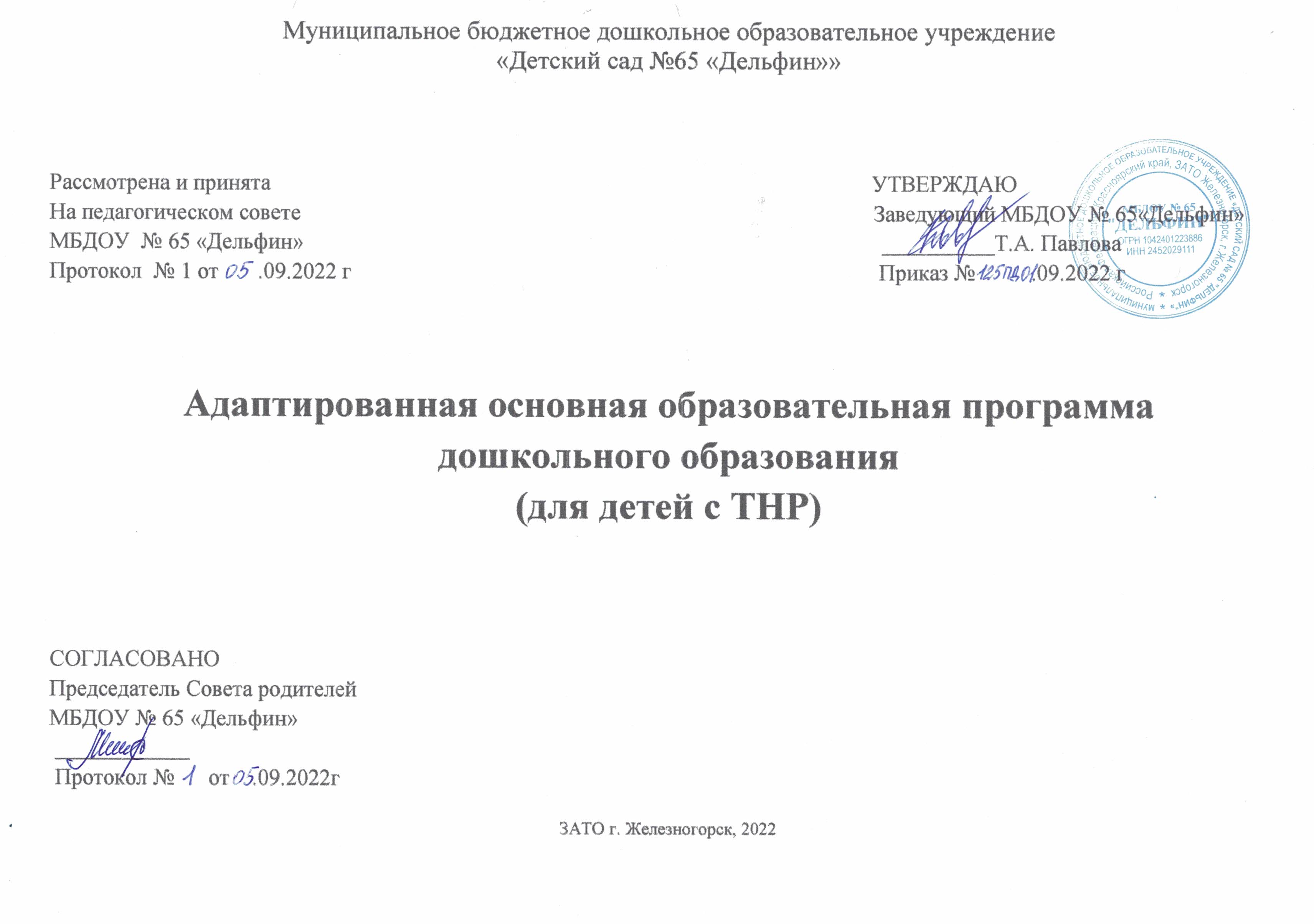 Программа адресована педагогическим работникам МБДОУ № 65 «Дельфин»: учителю – логопеду, воспитателям, музыкальному руководителю, инструктору по физическому воспитанию, а также родителям, воспитывающим детей с тяжелыми нарушениями речи.Составители адаптированной основной образовательной программы1. Заместитель заведующего                                    Шевченко Анастасия Анатольевна2.Старший воспитатель                                            Слабнина Ирина Анатольевна3.Воспитатели:                                                           4.Учитель-логопед                                                     Башлыкова Татьяна Игоревна                                                                                     Лахонина Светлана Вячеславовна5.Инструктор по физической культуре                   Строганова В.М.6.Педагог-психолог                                                    Козловская Анжела Александровна                                                                                      Воропаева Тамара Васильевна7. Музыкальный руководитель                                 Тылецкая Инна БорисовнаВВЕДЕНИЕАдаптированная основная образовательная программа для детей с тяжелыми нарушениями речи (далее – Программа) разработана в соответствии с:Международно-правовыми  актами:Конвенция о правах ребёнка (одобрена Генеральной Ассамблеей ООН 20.11.1989, вступила в силу для ССР 15.09.1990);Декларация прав ребёнка (провозглашена резолюцией  Генеральной Ассамблеи ООН от 20.11.1959)Законами  РФ и документами  Правительства РФ:Федеральный закон от 29 декабря 2012 г. N 273-ФЗ «Об образовании в Российской Федерации»;Приказ министерства образования и науки Российской Федерации от 17 октября 2013 г. №1155 «Об утверждении федерального государственного образовательного стандарта дошкольного образования»;Приказ Министерства образования и науки Российской Федерации (Минобрнауки России) от 30 августа 2013 г. № 1014 г. Москва «Об утверждении Порядка организации и осуществления образовательной деятельности по основным общеобразовательным программам - образовательным программам дошкольного образования»;Действующий СанПиНА так же:   Уставом  МБДОУ № 65 «Дельфин»  лицензией,  локальными правовыми  актами ДОУ, правилами  внутреннего распорядка, должностными  инструкциями.учетом примерной общеобразовательной программы «От рождения до школы» (Н.Е.Веракса, Т.С Комарова, М.А. Васильева) учетом комплексной образовательной программой дошкольного образования для детей с тяжелыми нарушениями речи (общим недоразвитием речи) с 3 до 7 лет (Н.В. Нищева)Образовательная программа: характеризует модель процесса воспитания и обучения лиц с ограниченными возможностями здоровья с учетом особенностей их психофизического развития и  индивидуальных возможностей в условиях ДОУ;охватывает все основные моменты их жизнедеятельности с учетом приоритетности видов  детской деятельности в каждом возрастном периоде.определяет содержание, применяемые методики и технологии, формы организации образовательного процесса.СодержаниеI. ЦЕЛЕВОЙ РАЗДЕЛ ПРОГРАММЫ1.1. Пояснительная записка1.1.1 Цели и задачи реализации ПрограммыЦели реализации Программы:Развитие личности детей дошкольного возраста в различных видах общения идеятельности с учетом их возрастных, индивидуальных психологических и физиологических особенностей.Создание условий для развития ребенка с тяжелыми нарушениями речи (3-7 лет), его позитивной социализации, личностного развития, развития инициативы и творческих способностей на основе сотрудничества со взрослыми и сверстниками в соответствующих возрасту видах деятельности.Задачи реализации программы:1. Охрана и укрепление физического и психического здоровья детей, в том числе их эмоционального благополучия. 2. Обеспечение равных возможностей для полноценного развития каждого ребёнка в период дошкольного детства независимо от места проживания, пола, нации, языка, социального статуса, психофизиологических и других особенностей (в том числе ограниченных возможностей здоровья).3. Обеспечение преемственности целей, задач и содержания образования, реализуемых в рамках образовательных программ различных уровней (далее – преемственность основных образовательных программ дошкольного и начального общего образования).4. Создание благоприятных условий развития детей в соответствии с их возрастными и индивидуальными особенностями и склонностями, развитие способностей и творческого потенциала каждого ребёнка как субъекта отношений с самим собой, другими детьми, взрослыми и миром.5. Объединение обучения и воспитания в целостный образовательный процесс на основе духовно-нравственных и социокультурных ценностей и принятых в обществе правил и норм поведения в интересах человека, семьи, общества.6. Формирование общей культуры личности детей, в том числе ценностей здорового образа жизни, развитие их социальных, нравственных, эстетических, интеллектуальных, физических качеств, инициативности, самостоятельности и ответственности ребёнка, формирование предпосылок учебной деятельности.7.Обеспечение вариативности и разнообразия содержания Программы организационных форм дошкольного образования, возможности формирования Программ различной направленности с учётом образовательных потребностей, способностей и состояния здоровья детей.8.Формирование социокультурной среды, соответствующей возрастным, индивидуальным, психологическим и физиологическим особенностям детей;9.Обеспечение психолого-педагогической поддержки семьи и повышение компетентности родителей (законных представителей) в вопросах развития и образования, охраны и укрепления здоровья детей.10. Осуществление личностно-дифференцированного подхода к коррекции и развитию речи детей, предупреждение возможных трудностей в усвоении школьных знаний, обусловленных речевыми нарушениями.1.1.2. Принципы и подходы к формированию Программы1. Полноценное проживание ребенком всех этапов детства, обогащение (амплификация) детского развития.2. Построение образовательной деятельности на основе индивидуальных особенностейкаждого ребенка, при котором сам ребенок становится активным в выборе содержания своего образования, становится субъектом образования (далее - индивидуализация дошкольного образования).3. Содействие и сотрудничество детей и взрослых, признание ребенка полноценным участником (субъектом) образовательных отношений.4. Поддержка инициативы детей в различных видах деятельности.5. Сотрудничество Организации с семьей.6. Приобщение детей к социокультурным нормам, традициям семьи, общества иГосударства.7. Формирование познавательных интересов и познавательных действий ребенка в различных видах деятельности.8. Возрастная адекватность дошкольного образования (соответствие условий, требований, методов возрасту и особенностям развития).9. Учет этнокультурной ситуации развития детей;10. Комплексно-тематический принцип построения образовательного процесса.11. Принцип комплексности коррекционной работы, предполагающий интеграцию силий разных специалистов учреждения.12. Принцип единства диагностики и коррекции.Основные научные подходы, лежащие в основе программы:Культурно-исторический подход. Развитие совершается путем возникновения на каждойступени новых качеств, подготовленных всем предшествующим ходом развития, но несодержащихся в готовом виде на более ранних ступеняхЛичностный подход. В основе развития лежит эволюция поведения и интересов ребенка,изменение структуры направленности его поведенияДеятельностный подход. Деятельность – движущая сила развития. В каждом возрасте существует своя ведущая деятельность, внутри которой развиваются новые виды деятельности, развиваются психические процессы, возникают личностные новообразования.Средовой подход, предусматривающий использование возможностей внутренней и внешней среды образовательного учреждения в воспитании и развитии личности ребенкаКомплексный подход, обеспечивающий решение коррекционных, развивающих, воспитательных и оздоровительных задач благодаря тесному взаимодействию специалистов педагогического и медицинского профиля и родителей.Онтогенетический подход, учитывающий общие закономерности развития детей сТНР.Психолингвистический подход к речевой деятельности как к многокомпонентной структуре, включающей в себя семантический, синтаксический, лексический, морфологический и фонетический компоненты, предполагающей интенсивный и экстенсивный пути развития и формирование «чувства языка».1.1.3 Значимые характеристики для разработки и реализацииПрограммы характеристики, в том числе характеристики особенностейразвития детей дошкольного возрастаВ МБДОУ № 65 функционирует три  группы компенсирующей направленности, которую посещают дети с 3 до 7 лет с тяжелыми нарушениями речи. Образовательный процесс осуществляется по двум режимам, с учетом теплого и холодного периодов года.Воспитательно-образовательную и коррекционную работу осуществляют воспитатели и специалисты: учитель - логопед, инструктор по физической культуре, музыкальный руководитель, педагог – психолог.Родители воспитанников являются участниками образовательного процесса, союзниками и единомышленниками педагогов МБДОУ, такой подход позволяет более качественно проводить коррекционно-развивающую работу с детьми, повысить стартовые возможности выпускников при поступлении в первый класс.Характеристика детей с тяжелыми нарушениями речи (общим недоразвитием речи)Дошкольники с тяжелыми нарушениями речи (общим недоразвитием речи) — это дети с поражением центральной нервной системы, у которых стойкое речевое расстройство сочетается с различными особенностями психической деятельности. Общее недоразвитие речи рассматривается как системное нарушение речевой деятельности, сложные речевые расстройства, при которых у детей нарушено формирование всех компонентов речевой системы, касающихся и звуковой, и смысловой сторон, при нормальном слухе и сохранном интеллекте (Левина Р. Е., Филичева Т. Б., Чиркина Г. В.). Речевая недостаточность при общем недоразвитии речи у дошкольников может варьироваться от полного отсутствия речи до развернутой речи с выраженными проявлениями лексико-грамматического и фонетико-фонематического недоразвития (Левина Р. Е.). В настоящее время выделяют четыре уровня речевого развития, отражающие  состояние всех компонентов языковой системы у детей с общим недоразвитием речи (Филичева Т. Б.).При первом уровне речевого развития речевые средства ребенка ограничены, активный словарь практически не сформирован и состоит из звукоподражаний, звукокомплексов, лепетных слов. Высказывания сопровождаются жестами и мимикой. Характерна многозначность употребляемых слов, когда одни и те же лепетные слова используются для обозначения разных предметов, явлений, действий. Возможна замена названий предметов названиями действий и наоборот. В активной речи преобладают корневые слова, лишенные флексий. Пассивный словарь шире активного, но тоже крайне ограничен. Практически отсутствует понимание категории числа существительных и глаголов, времени, рода, падежа. Произношение звуков носит диффузный характер. Фонематическое развитие находится в зачаточном состоянии. Ограничена способность восприятия и воспроизведения слоговой структуры слова. При переходе ко второму уровню речевого развития речевая активность ребенка возрастает. Активный словарный запас расширяется за счет обиходной предметной и глагольной лексики. Возможно использование местоимений, союзов и иногда простых предлогов. В самостоятельных высказываниях ребенка уже есть простые нераспространенные предложения. При этом отмечаются грубые ошибки в употреблении грамматических конструкций, отсутствует согласование прилагательных с существительными, отмечается смешение падежных форм и т. д. Понимание обращенной речи значительно развивается, хотя пассивный словарный запас ограничен, не сформирован предметный и глагольный словарь, связанный с трудовыми действиями взрослых, растительным и животным миром. Отмечается незнание не только оттенков цветов, но и основных цветов. Типичны грубые нарушения слоговой структуры и звуконаполняемости слов. У детей выявляется недостаточность фонетической стороны речи (большое количество несформированных звуков).Третий уровень речевого развития характеризуется наличием развернутой фразовой речи с элементами лексико-грамматического и фонетико-фонематического недоразвития. отмечаются попытки употребления даже предложений сложных конструкций. Лексика ребенка включает все части речи. При этом может наблюдаться неточное употребление лексических значений слов. Появляются первые навыки словообразования. Ребенок образует существительные и прилагательные с уменьшительными суффиксами, глаголы движения с приставками. Отмечаются трудности при образовании прилагательных от существительных. По-прежнему отмечаются множественные аграмматизмы. Ребенок может неправильно употреблять предлоги, допускает ошибки в согласовании прилагательных и числительных с существительными. Характерно недифференцированное произношение звуков, причем замены могут быть нестойкими. Недостатки произношения могут выражаться в искажении, замене или смешении звуков. Более устойчивым становится произношение слов сложной слоговой структуры. Ребенок может повторять трех- и четырехсложные слова вслед за взрослым, но искажает их в речевом потоке. Понимание речи приближается к норме, хотя отмечается недостаточное понимание значений слов, выраженных приставками и суффиксами.  Четвертый уровень речевого развития (Филичева Т. Б.) характеризуется незначительными нарушениями компонентов языковой системы ребенка. Отмечается недостаточная дифференциация звуков: [т-т’-с-с’-ц], [р-р’-л-л’-j] и др. Характерны своеобразные нарушения слоговой структуры слов, проявляющиеся в неспособности ребенка удерживать в памяти фонематический образ слова при понимании его значения. Следствием этого является искажение звуконаполняемости слов в различных вариантах. Недостаточная внятность речи и нечеткая дикция оставляют впечатление «смазанности». Все это показатели не закончившегося процесса фонемообразования. Остаются стойкими ошибки при употреблении суффиксов (единичности, эмоционально- оттеночных, уменьшительно-ласкательных, увеличительных). Отмечаются трудности в образовании сложных слов. Кроме того, ребенок испытывает затруднения при планировании высказывания и отборе соответствующих языковых средств, что обуславливает своеобразие его связной речи. Особую трудность для этой категории детей представляют сложные предложения с разными придаточными. Дети с общим недоразвитием речи имеют по сравнению с возрастной нормой особенности развития сенсомоторных, высших психических функций, психической активности.Программа строится на основе общих закономерностей развития детей дошкольного возраста с учетом сензитивных периодов в развитии психических процессов. (Возрастные особенности детей дошкольного возраста.(Приложение 1)Дети различных возрастных категорий могут иметь качественно неоднородные уровни речевого развития. Поэтому при выборе образовательного маршрута, определяемого требованиями Программы, следует учитывать не только возраст ребенка, но и уровень его речевого развития, а также индивидуально-типологические особенности развития ребенка.1.2. Планируемые результаты освоения ПрограммыПланируемые результаты освоения Программы предусмотрены в ряде целевых ориентиров.1.2.1 Целевые ориентиры на этапе завершениядошкольного образования:Результаты освоения Программы представлены в виде целевых ориентиров дошкольного образования, которые представляют собой социально-нормативные возрастные характеристики возможных достижений ребенка на этапе завершения уровня дошкольного образования.Целевые ориентиры на этапе завершения дошкольного образования:Ребенок обладает установкой положительного отношения к миру, к разным видам труда, другим людям и самому себе, обладает чувством собственного достоинства; активно взаимодействует со сверстниками и взрослыми, участвует в совместных играх. Способен договариваться, учитывать интересы и чувства других, сопереживать неудачам и радоваться успехам других, адекватно проявляет свои чувства, в том числе чувство веры в себя, старается разрешать конфликты.Ребенок обладает развитым воображением, которое реализуется в разных видах деятельности, и прежде всего в игре; ребенок владеет разными формами и видами игры, различает условную и реальную ситуации, умеет подчиняться разным правилам и социальным нормам.У ребенка развита крупная и мелкая моторика; он подвижен, вынослив, владеет основными движениями, может контролировать свои движения и управлять ими.Ребенок проявляет любознательность, задает вопросы взрослым и сверстникам, интересуется причинно-следственными связями, пытается самостоятельно придумывать объяснения явлениям природы и поступкам людей; склонен наблюдать, экспериментировать. Обладает начальными знаниями о себе, о природном и социальном мире, в котором он живет; знаком с произведениями детской литературы, обладает элементарными представлениями из области живой природы, естествознания, математики, истории и т.п.; ребенок способен к принятию собственных решений, опираясь на свои знания и умения в различных видах деятельности.Ребенок способен к волевым усилиям, может следовать социальным нормам поведения и правилам в разных видах деятельности, во взаимоотношениях со взрослыми и сверстниками, может соблюдать правила безопасного поведения и личной гигиены. У детей будет сформировано желание вести, здоровый образ жизни; повышен интерес к физическим упражнениям и спорту. Повышен уровень физического, психического и социального здоровья. Сформировано осознанное отношение детей к состоянию здоровья как основному фактору успеха на последующих этапах жизни.6. Ребенок достаточно хорошо владеет устной речью, может выражать свои мысли и желания, может использовать речь для выражения своих мыслей, чувств и желаний, построения речевого высказывания в ситуации общения, может выделять звуки в словах, у ребенка складываются предпосылки грамотности. У ребенка сформированы все компоненты языковой системы; совершенствован лексико - грамматический строй речи; развита фонетико-фонематическая система языка; сформирована полноценная артикуляция всех звуков речи, а также развиты графомоторные навыки.Ребенок овладевает основными культурными способами деятельности, проявляет инициативу и самостоятельность в разных видах деятельности - игре, общении, познавательно-исследовательской деятельности, конструировании и др.; способен выбирать себе род занятий, участников по совместной деятельности; ребенок проявляет активность в творческой деятельности.На основе целевых ориентиров, представленных в ФГОС, в Программе сформулированы промежуточные результаты освоения Программы для разных возрастных групп. Дифференциация данных целевых ориентиров по возрастам и направлениям организации жизнедеятельности детей (в виде показателей развития) составлена в соответствии с направлениями развития и образования детей (образовательными областями) и представлена в (Приложении 2)Целевые ориентиры Программы выступают основаниями преемственности дошкольного и начального общего образования. При соблюдении требований к условиям реализации Программы настоящие целевые ориентиры предполагают формирование у детей дошкольного возраста предпосылок к учебной деятельности на этапе завершения ими дошкольного образования.Система оценки результатов освоения Программы.В соответствии с ФГОС ДО, целевые ориентиры не подлежат непосредственной оценке, в том числе в виде педагогической диагностики (мониторинга), и не являются основанием для их формального сравнения с реальными достижениями детей. Они не являются основой объективной оценки соответствия установленным требованиям образовательной деятельности и подготовки детей. Освоение Программы не сопровождается проведением промежуточных аттестаций и итоговой аттестации воспитанников. Целевые ориентиры не могут служить непосредственным основанием при решении управленческих задач, включая: • аттестацию педагогических кадров;• оценку качества образования;• оценку как итогового, так и промежуточного уровня развития детей, в том числе в рамках мониторинга (в том числе в форме тестирования, с использованием методов, основанных на наблюдении, или иных методов измерения результативности детей);• оценку выполнения муниципального (государственного) задания посредством их включения в показатели качества выполнения задания;• распределение стимулирующего фонда оплаты труда работников Организации.Особенности проведения педагогического мониторингаРеализация образовательной программы предполагает оценку индивидуального развития детей, которая проводится педагогом в рамках педагогического мониторинга (оценки индивидуального развития дошкольников).Педагогический мониторинг индивидуального развития детей производится в соответствии с Примерной общеобразовательной программой дошкольного образования "От рождения до школы" /под редакцией Н.Е. Вераксы, Т.С. Комаровой, М.А. Васильевой и, комплексной образовательной программой дошкольного образования для детей с тяжелыми нарушениями речи (общим недоразвитием речи) с 3 до 7 лет (Н.В. Нищева) что позволяет фиксировать индивидуальную динамику и перспективы развития каждого ребенка по всем образовательным областям Программы, с момента поступления ребенка в учреждение до выпуска его в школу. Мониторинг проводится всеми специалистами МБДОУ.Такой подход обеспечивает индивидуализацию образования, т. е. поддержку ребенка, построения его образовательной траектории, коррекции особенностей его развития. В ходе образовательной деятельности педагоги создают педагогические ситуации, чтобы оценить индивидуальную динамику детей и скорректировать свои действия.Результаты педагогической диагностики могут использоваться для решения задач психологического, логопедического сопровождения и проведения квалифицированной коррекции развития детей. Мониторинг достижения детьми планируемых результатов освоения Программы проводится в течение всего периода пребывания ребенка в ДОУ. Промежуточные результаты измеряются дважды в каждом возрастном подпериоде (в младшем, среднем и старшем дошкольном возрасте) в начале и конце подпериода. Итоговые результаты освоения дошкольной образовательной программы определяются в 7 лет, диагностируются перед тем, как ребенок уходит из детского сада в школу (т.е. один раз, весной, перед поступлением в школу). Результаты мониторинга отражаются в таблицах.При мониторинге коррекционно-педагогического процесса с детьми используются следующие технология и пособия:II. СОДЕРЖАТЕЛЬНЫЙ РАЗДЕЛ2.1. Описание образовательной деятельности в соответствии с направлениями развития ребенка, представленными в пяти образовательных областях, с учетом используемых вариативных примерных образовательных программ дошкольного образования и методических пособий, обеспечивающих реализацию данного содержания.Содержание программы определяется в соответствии с направлениями развития ребенка, соответствует основным положениям возрастной психологии и дошкольной педагогики и обеспечивает единство воспитательных, развивающих и обучающих целей и задач. Воспитание и обучение осуществляется на русском языке - государственном языке России. Содержание Программы  обеспечивает  развитие личности, мотивации и способностей детей в различных видах деятельности и охватывает следующие структурные единицы, представляющие определенные направления развития и образования детей (далее - образовательные области):социально-коммуникативное развитие;познавательное развитие;речевое развитие;художественно-эстетическое развитие;физическое развитие.Образовательная область « Социально-коммуникативное развитие»Социально-коммуникативное развитие направлено на:усвоение норм и ценностей, принятых в обществе, включая моральные и нравственные ценности; развитие общения и взаимодействия ребенка со взрослыми и сверстниками; становление самостоятельности, целенаправленности и саморегуляции собственных действий; развитие социального и эмоционального интеллекта, эмоциональной отзывчивости, сопереживания, формирование готовности к совместной деятельности со сверстниками, формирование уважительного отношения и чувства принадлежности к своей семье и к сообществу детей и взрослых в Организации; формирование позитивных установок к различным видам труда и творчества; формирование основ безопасного поведения в быту, социуме, природе.Программно-методическое обеспечение  образовательной области   «Социально-коммуникативное развитие»Л.В. Куцакова «Трудовое воспитание в детском саду», Мозаика-синтез, Москва, 2014г.В.И. Петрова, Т.Д. Стульник «Нравственное воспитание в детском саду», Мозаика-синтез, Москва, 2008г.Е.К. Ривина «Знакомим дошкольников в семьей и родословной», Мозаика-синтез, Москва, 2008г.М.Б. Зацепина «Дни воинской славы. Патриотическое воспитание дошкольников», Мозаика-синтез, Москва, 2008г.Л.А. Пенькова «Развитие игровой активности дошкольников», ТЦ «Сфера», Москва, 2010г.Т.Ф. Саулина «Знакомим дошкольников с правилами дорожного движения», Мозаика-синтез, Москва, 2015г.Н.Ф. Губанова «Развитие игровой деятельности»  II группа раннего возраста, Мозаика – Синтез, Москва 2015 г.Н.Ф. Губанова «Развитие игровой деятельности»  младшая группа, Мозаика – Синтез, Москва 2015 г.Н.Ф. Губанова «Развитие игровой деятельности»  средняя группа, Мозаика – Синтез, Москва 2015 г.С.Н. Теплюк  «Игры-занятия на прогулке с малышами», Мозаика -Синтез, Москва, 2015 годВ.И. Петрова, Т.Д. Стульник «Этические беседы с дошкольниками», Мозаика – Синтез, Москва, 2015 г.Образовательная область «Познавательное развитие» Познавательное развитие предполагает:развитие интересов детей, любознательности и познавательной мотивации; формирование познавательных действий, становление сознания; развитие воображения и творческой активности; формирование первичных представлений о себе, других людях, объектах окружающего мира, о свойствах и отношениях объектов окружающего мира (форме, цвете, размере, материале, звучании, ритме, темпе, количестве, числе, части и целом, пространстве и времени, движении и покое, причинах и следствиях и др.);о малой родине и Отечестве, представлений о социокультурных ценностях нашего народа, об отечественных традициях и праздниках, о планете Земля как общем доме людей, об особенностях ее природы, многообразии стран и народов мира.Программно-методическое обеспечение  образовательной области   «Познавательное развитие»1. И.А. Помораева, В.А. Позина «Формирование элементарных  математических представлений» II группа раннего возраста, Мозаика – Синтез, Москва, 2015год2. И.А. Помораева, В.А. Позина «Формирование элементарных  математических представлений» младшая группа Мозаика – Синтез, Москва, 2015год3. И.А. Помораева, В.А. Позина «Формирование элементарных  математических представлений» средняя группа,  Мозаика – Синтез, Москва, 2015год4. И.А. Помораева, В.А. Позина Формирование элементарных  математических представлений» старшая группа,  Мозаика – Синтез, Москва, 2015год5. И.А. Помораева, В.А. Позина «Формирование элементарных  математических представлений» подготовительная группа, Мозаика – Синтез, Москва., 2015год6. О.А. Соломенникова  «Ознакомление с природой в детском саду» II группа раннего возраста, Мозаика – Синтез, Москва, 2015год7 . О.А. Соломенникова «Ознакомление с природой в детском саду» II младшая группа,  Мозаика – Синтез, Москва, 2015год8. О.А. Соломенникова «Ознакомление с природой в детском саду средняя группа»,  Мозаика – Синтез, Москва, 2015год9. О.В. Дыбина  «Ознакомление с предметным и социальным окружением» младшая группа, Мозаика -  Синтез, Москва, 2014 год10. О.В. Дыбина  «Ознакомление с предметным и социальным окружением» средняя группа, Мозаика -  Синтез, Москва, 2014 год11. О.В. Дыбина  «Ознакомление с предметным и социальным окружением» старшая группа,  Мозаика -  Синтез, Москва, 2015 год12. О.В. Дыбина  «Ознакомление с предметным и социальным окружением» подготовительная группа,  Мозаика -  Синтез, Москва, 2014 год13. С.Н. Николаева «Юный эколог» система работы в старшей группе детского сада, Мозаика -  Синтез, Москва, 2010 год14. С.Н. Николаева  «Юный эколог» система работы в подготовительной группе детского сада, Мозаика -  Синтез, Москва, 2010 год15. С.Н. Николаева «Юный эколог» система работы в младшей группе детского сада, Мозаика-синтез, Москва, 2017 годОбразовательная область «Речевое развитие» Речевое развитие включаетвладение речью как средством общения и культуры; обогащение активного словаря; развитие связной, грамматически правильной диалогической и монологической речи; развитие речевого творчества; развитие звуковой и интонационной культуры речи, фонематического слуха; знакомство с книжной культурой, детской литературой, понимание на слух текстов различных жанров детской литературы.развитие у детей способности применять сформированные умения и навыки связной речи в различных ситуациях общения; автоматизация в свободной самостоятельной речи детей усвоенных навыков правильного произношения звуков, звуко-слоговой структуры слова, грамматического оформления речи в соответствии с программой логопедических занятий; формирование умения понимать обращённую речь с опорой и без опоры на наглядность; формирование навыков звукового и слогового анализа и синтеза; формирование правильного звукопроизношения; формирование фонематического восприятия. Программно-методическое обеспечение  образовательной области   «Речевое развитие»1.  В.В. Гербова «Развитие речи в детском саду» вторая группа  раннего возраста, Мозаика – Синтез, Москва, 2015 год   2. В.В. Гербова «Развитие речи в детском саду» младшая группа, Мозаика – Синтез, Москва, 2014 год   3. В.В. Гербова «Развитие речи в детском саду» средняя группа, Мозаика – Синтез, Москва, 2015 год   4. В.В. Гербова «Развитие речи в детском саду» старшая группа, Мозаика – Синтез, Москва, 2015 год   5. В.В. Гербова «Развитие речи в детском саду» подготовительная группа, Мозаика – Синтез, Москва, 2015 год   Н.Э. Теремкова «Логопедические домашние задания для детей 5 – 7 лет с ОНР», альбомы 1 – 4, М.: издательство ГНОМ, 2010г.В.В. Коноваленко «Пишем и читаем», тетради 1 – 4, Москва, ГНОМ 2012г.Е.Ф. Архипова «Логопедическая помощь детям раннего возраста» Мозайка – синтез, Москва, 2015г.В.В. Коноваленко, С.В. Коноваленко «Фронтальные логопедические занятия», Москва, 2014г.С. И. Карпова «Развитие речи и познавательных способностей дошкольников 6 – 7 лет», Сфера, Санкт – Петербург 2013г.Т.Б. Филичева «Устранение общего недоразвития речи у детей дошкольного возраста» М.: Айрис – пресс, 2014г.Г.В. Дедюхина, Е.В. Кириллова «Учимся говорить.55 способов общения с неговорящим ребёнком», Москва, «Техинформ»Т.А. Ткаченко «Формирование навыков звукового анализа и синтеза», Москва ГНОМ, 2013г.В.П. Глухов «Формирование связной речи у детей дошкольного возраста с ОНР», Москва, 2010г.Н.В. Новоторцева «Методика развития речи у неговорящих детей» Ярославль, изд-во ЯГПУ.Образовательная область «Художественно-эстетическое развитие» Художественно-эстетическое развитие предполагаетразвитие предпосылок ценностно-смыслового восприятия и понимания произведений искусства (словесного, музыкального, изобразительного), мира природы; становление эстетического отношения к окружающему миру; формирование элементарных представлений о видах искусства;восприятие музыки, художественной литературы, фольклора; стимулирование сопереживания персонажам художественных произведений;реализацию самостоятельной творческой деятельности детей (изобразительной, конструктивно-модельной, музыкальной и др.).знакомство детей с нетрадиционными техниками изобразительного искусства;создание благоприятных условий для творческой самореализации каждого ребёнка.воспитание положительного отношения ребенка к сотрудничеству со взрослым, с детьми, к собственной деятельности, ее результату.Программно-методическое обеспечение образовательной области «Художественно-эстетическое развитие»1. Т.С. Комарова  «Изобразительная деятельность в детском саду» 2 младшая группа, Москва-Синтез, М., 2014 г. 2. Т.С. Комарова  «Изобразительная деятельность в детском саду»  средняя группа, Москва-Синтез, М., 2014 г3. Т.С. Комарова  «Изобразительная деятельность в детском саду» старшая группа, Москва-Синтез, М., 2015 г   4. Т.С. Комарова  «Изобразительная деятельность в детском саду»  подготовительная группа, Москва-Синтез, М., 2014 г.5.  И.А. Лыкова  «Изобразительная деятельность в детском саду» ранний возраст,   «Карапуз – дидактика», Творческий центр СФЕРА, Москва 2009 год6. Л.В.Куцакова. «Конструирование из строительного материала» старшая группа, Москва-Синтез, М., 2014 г    7. Л.В.Куцакова «Конструирование из строительного материала» подготовительная группа, Москва-Синтез, М., 2014 г.Образовательная область «Физическое развитие»Физическое развитие включаетприобретение опыта в следующих видах деятельности детей: двигательной, в том числе связанной с выполнением упражнений, направленных на развитие таких физических качеств, как координация и гибкость; способствующих правильному формированию опорно-двигательной системы организма, развитию равновесия, координации движения, крупной и мелкой моторики обеих рук, а также с правильным, не наносящем ущерба организму выполнением основных движений (ходьба, бег, мягкие прыжки, повороты в обе стороны), формирование начальных представлений о некоторых видах спорта, овладение подвижными играми с правилами; становление целенаправленности и саморегуляции в двигательной сфере; становление ценностей здорового образа жизни, овладение его элементарными нормами и правилами (в питании, двигательном режиме, закаливании, при формировании полезных привычек и др.).сохранение, укрепление и охрана здоровья детей; повышение умственной и физической работоспособности, предупреждение утомления. обеспечение гармоничного физического развития, совершенствование умений и навыков в основных видах движений, воспитание красоты, грациозности, выразительности движений, формирование правильной осанки. формирование потребности в ежедневной двигательной деятельности. Развитие инициативы, самостоятельности и творчества в двигательной активности, способности к самоконтролю, самооценке при выполнении движений. развитие интереса к участию в подвижных и спортивных играх и физических упражнениях, интереса и любви к спорту.Программно-методическое обеспечение образовательной области «Физическое развитие»1. Л.И. Пензулаева «Оздоровительная гимнастика» для детей 3-7 лет, Издательство Мозаика – Синтез, Москва 2014 г.2. Л.И. Пензулаева «Физическая культура в детском саду»  младшая группа, Издательство Мозаика – Синтез, Москва 2015 г.3. Л.И. Пензулаева «Физическая культура в детском саду»  средняя группа, Издательство Мозаика – Синтез, Москва 2015 г.4. Л.И. Пензулаева «Физическая культура в детском саду»  старшая группа, Издательство Мозаика – Синтез, Москва 2015 г.5. Л.И. Пензулаева «Физическая культура в детском саду» подготовительная группа, Издательство Мозаика – Синтез, Москва 2015 г.6. Е.К. Воронова «Программа обучения плаванию в детском саду» СП,20037. Ю.А. Кириллова «Парциальная программа физического развития в группе компенсирующей направленности для детей с тяжелыми нарушениями речи с 3 до 7 лет», Санкт – Петербург, «Детства Пресс», 2019Содержание педагогической работы с детьми, имеющими тяжелые нарушения речи, определяется целями и задачами коррекционно-развивающего воздействия, которое организуется по трем ступеням, соответствующим периодизации дошкольного возраста.Каждая ступень, в свою очередь, включает несколько направлений, соответствующих ФГОС ДО и деятельности специалистов по квалифицированной коррекции нарушений речи у детейНа первой ступени проводится коррекционно-развивающая работа с детьми младшего дошкольного возраста. Она посвящена прежде всего совершенствованию психофизических механизмов развития детей с ТНР, формированию у них предпосылок полноценного функционирования высших психических функций и речи, а также базовых представлений о себе и об окружающем мире.Вторая ступень посвящена работе с детьми среднего дошкольного возраста: восполняются пробелы в психоречевом развитии детей, осуществляется квалифицированная коррекция нарушений речевого развития, формируются и совершенствуются навыки игровой, физической, изобразительной, познавательной и речевой деятельности.На третьей ступени целенаправленная работа со старшими дошкольниками с ТНР включает образовательную деятельность по пяти образовательным областям, коррекцию речевых нарушений, профилактику возможных затруднений при овладении чтением, письмом, счетом, развитие коммуникативных навыков в аспекте подготовки к школьному обучению. От ступени к ступени коррекционно-развивающая работа по Программе предусматривает повышение уровня сложности и самостоятельности детей в использовании ими усвоенных навыков и умений.2.2. Описание вариативных форм, способов, методов и средств реализации Программы с учетом возрастных и индивидуальных особенностей воспитанников, специфики их образовательных потребностей и интересовОрганизация образовательной деятельности с детьми с ОНР происходит через организацию детских видов деятельности: коммуникативную, игровую, продуктивную, музыкально – художественную, чтение, познавательно – исследовательскую, трудовую, самообслуживание и элементарный бытовой труд, двигательную.В ходе всего времени пребывания ребенка в детском саду воспитатели, специалисты обеспечивают коррекцию нарушений речевого развития детей, оказание им квалифицированной помощи в освоении Программы. Помимо организованной образовательной и коррекционной деятельности, осуществляемой учителем – логопедом, воспитателем в режиме дня планируется коррекционная и образовательная деятельность в утренние и вечерние часы, на прогулке, при проведении режимных моментов.Формы организованной образовательной деятельности можно классифицировать в зависимости от:• количества воспитанников (индивидуальные, подгрупповые, групповые );• степени интеграции (интегрированные, с доминирующей образовательной областью (занятие по развитию речи, по ознакомлению с окружающим, по рисованию и др.) ;• ведущего метода и/или совокупности методов в целом (ознакомительное, экспериментирование, формирование определённых навыков и др.).Формы образовательной деятельности в режимных моментах:Совместные с педагогом коллективные игры. Педагог выступает в качестве носителя игрового опыта, предлагает детям образцы исполнения различных ролей, обучает режиссёрской игре, позволяющей проживать любую воображаемую ситуацию.Дежурство, хозяйственно-бытовой труд. Самостоятельная деятельность в рамках выполнения поручений, соблюдение принятых в коллективе правил и обязанностей, формирование полезных навыков и привычек. Мероприятия, связанные с организованной двигательной деятельностью, и закаливающие мероприятия. Оптимизация двигательной деятельности, формирование привычки к здоровому образу жизни.Самообслуживание. Формирование навыков самообслуживания, самоконтроль, труд ребёнка, направленный на уход за самим собой, включающий комплекс культурно- гигиенических навыков.Природоохранный труд. Развивает наблюдательность, бережное и ответственное отношение к природе и всему живому (садоводство, уход за растениями в уголке живой природы и др.)Чтение художественной литературы. Способность к сопереживанию, восприятию произведения, постижение его идейно-духовной сущности, видение его как произведение искусства, отображающего действительность.Совместные с педагогом коллективные игры. Педагог выступает в качестве носителя игрового опыта, предлагает детям образцы исполнения различных ролей, обучает  режиссёрской игре, позволяющей проживать любую воображаемую ситуацию.Дежурство, хозяйственно-бытовой труд. Самостоятельная деятельность в рамках выполнения поручений, соблюдение принятых в коллективе правил и обязанностей, формирование полезных навыков и привычек.Формы работы с детьми, согласно образовательным областямВариативные методы работы с детьми дошкольного возраста:-информационно-рецептивный;-проблемный;-игровой;-наглядный;-исследовательский;-проектный;-словесный;-информационные методы.Средства работы с детьми дошкольного возраста:-демонстрационные и раздаточные;-визуальные и аудиовизуальные;-естественные и искусственные;-реальные и виртуальные;-материалы для сенсорного развития детей. 2.3. Описание образовательной деятельности по профессиональнойкоррекции нарушений развития детей.Содержание коррекционной работы направлено на обеспечение коррекции недостатков в физическом и (или) психическом развитии детей, имеющих тяжелые нарушения речи и оказание помощи детям этой категории в освоении Программы.Коррекционная работа предусматривает создание специальных условий обучения и воспитания, позволяющих учитывать особые образовательные потребности детей с ограниченными возможностями здоровья посредством индивидуализации, интеграции и дифференциации образовательного процесса. Получение детьми с ТНР образования является одним из основных и неотъемлемых условий их успешной социализации, обеспечения их полноценного участия в жизни общества.Коррекционная работа для детей с ТНР направлена на реализацию задач:1. Определение особых образовательных потребностей детей с ТНР.2. Разработка и реализация плана индивидуальной логокоррекционной работы с детьми, имеющими ТНР, в ДОУ и семье. Систематическое проведение необходимой профилактической и коррекционно – речевой работы с детьми с ТНР в соответствии с их индивидуальными и групповыми планами.4. Оценка результатов помощи детям с ТНР и определение степени их речевой готовности к школьному обучению.5. Создание условий, способствующих освоению детьми с ТНР образовательной Программы МБДОУ.6. Осуществление индивидуально ориентированной психолого - педагогической помощи детям с ТНР с учётом индивидуальных возможностей детей (в соответствии рекомендациями ППк).7. Оказание консультативной и методической помощи родителям (законным представителям) детей с ОВЗ по медицинским, социальным, правовым и другим вопросам.Описание системы комплексного психолого --педагогическогосопровождения детей с ограниченными возможностями здоровьяВ детском саду создана служба, осуществляющая психолого-педагогического сопровождения детей с ограниченными возможностями здоровья, которая ведет ребенка на протяжении всего периода его обучения.В службу сопровождения входят специалисты: старший воспитатель, учитель-логопед, педагог-психолог, воспитатели. Комплексное изучение ребенка, выбор наиболее адекватных проблеме ребенка методов работы, отбор содержания обучения осуществляется с учетом индивидуально-психологических особенностей детей.Основными направлениями работы службы сопровождения в течение всего периода обучения в группах с ТНР являются:- диагностическая работа  - обеспечивает своевременное выявление детей с ОВЗ, проведение их комплексного обследования и подготовку рекомендаций по оказанию им психолого-педагогической помощи в условиях образовательного учреждения;- коррекционно-развивающая работа - обеспечивает своевременную специализированную помощь в освоении содержания обучения и коррекцию недостатков детей с ТНР в условиях дошкольного образовательного учреждения, способствует формированию коммуникативных, регулятивных, личностных, познавательных навыков;- консультативная работа - обеспечивает непрерывность специального сопровождения детей с ТНР и их семей по вопросам реализации, дифференцированных психолого-педагогических условий обучения, воспитания, коррекции, развития и социализации воспитанников;- информационно – просветительская работа - направлена на разъяснительную деятельность по вопросам, связанным с особенностями образовательного процесса для детей с ТНР, их родителями (законными представителями), педагогическими работниками.Диагностическая работа включает:- своевременное выявление детей с ОВЗ;- раннюю (с первых дней пребывания ребёнка в ДОУ) диагностику отклонений в развитии и анализ причин трудностей адаптации;- комплексный сбор сведений о ребёнке на основании диагностической информации от специалистов разного профиля;- определение уровня актуального и зоны ближайшего развития воспитанника с ТНР, выявление его резервных возможностей;- изучение развития эмоционально–волевой сферы и личностных особенностей воспитанников;- изучение социальной ситуации развития и условий семейного воспитания детей с ТНР;- изучение адаптивных возможностей и уровня социализации ребёнка с ТНР;- системный разносторонний контроль специалистов за уровнем и динамикой развития ребёнка;- анализ успешности коррекционно-развивающей работы.Коррекционно-развивающая работа включает:- выбор оптимальных для развития ребёнка с ОВЗ коррекционных программ/ методик и приёмов обучения в соответствии с его особыми потребностями;- организацию и проведение специалистами индивидуальных и групповых коррекционно – развивающих занятий, необходимых для преодоления нарушений развития и трудностей обучения;- коррекцию и развитие высших психических функций;- развитие эмоционально – волевой сферы и личностных сфер ребёнка и психокоррекцию его поведения;- социальную защиту ребёнка в случаях неблагоприятных условий жизни при психотравмирующих обстоятельствах.Консультативная работа включает:- выработку совместных обоснованных рекомендаций по основным направлениям работы с детьми с ТНР; единых для всех участников образовательного процесса;- консультирование специалистами педагогов по выбору индивидуально- ориентированных методов и приёмов работы с воспитанниками с ТНР;- консультативную помощь в семье в вопросах выбора стратегии воспитания и приёмов коррекционного обучения ребёнка с ТНР.Информационно – просветительская работа предусматривает:- различные формы просветительской деятельности (лекции, индивидуальные беседы, консультирование, анкетирование, индивидуальные практикумы, информационные стенды, печатные материалы, СМИ, презентации), направленные на разъяснение участникам образовательного процесса - родителям (законным представителям), педагогическим работникам, - вопросов, связанных с особенностями образовательного процесса и сопровождения.Формы обучения, содержание и план реализации коррекционных мероприятийЗадачи развития речи и коррекции её недостатков, которые являются приоритетными для всех воспитанников групп компенсирующей направленности и реализовываются на групповых, подгрупповых и индивидуальных занятиях.Тема, цель, содержание, методическая аранжировка занятий определяется в соответствии с комплексной образовательной программой дошкольного образования  для детей с тяжелыми нарушениями речи (общим недоразвитием речи) с 3 до 7 лет (Н.В. Нищева).В основе планирования занятий с детьми с ТНР лежат тематический и концентрический принципы (Приложение 3). Тематический принцип организации познавательного и речевого материала занятия предлагает выбор не только языковой (или речевой) темы, а изучение окружающего ребенка предметного мира. Это позволяет обеспечить тесную взаимосвязь в работе всего педагогического коллектива группы. Раскрытие темы при этом осуществляется в разных видах деятельности: на занятиях по ознакомлению с окружающим миром, развитию речи, рисованию, лепке, аппликации, конструированию, в играх. Часть проводится логопедом, часть воспитателем, поэтому происходит тесное переплетение поставленных и решаемых задач при одновременном изучении темы.Для обеспечения разностороннего развития детей с ТНР, в содержание обучения и воспитания введено 33 темы. Их подбор и расположение определены такими принципами, как сезонность и социальная значимость. Часть тем имеет нейтральный характер и расположены свободно. Одно из важнейших условий реализации тематического принципа- концентрированное изучение темы (в течение одной недели), благодаря чему обеспечивается многократное повторение одного и того же речевого содержания за короткий промежуток времени. Многократность повторения важна как для восприятия речи, обогащения и уточнения детьми (пассив), так и для активизации (употребление). В соответствии с концентрическим принципом программное содержание в рамках одних и тех же тем год от года углубляется и расширяется.Групповые занятия и подгрупповые занятия ориентированы на развитие звуковой стороны речи, формирование лексико – грамматических средств языка и развитие связной речи и проводятся 2-4 раза в неделю.Индивидуальные занятия составляют существенную часть работы учителя-логопеда в течение каждого рабочего дня недели в целом. Они направлены на осуществлении коррекции индивидуальных речевых недостатков и иных недостатков психофизического развития воспитанников, создающие определённые трудности в овладении программой. План логокоррекционной работы составляется логопедом на основе анализа речевой карты ребёнка с ТНР (сентябрь) и корректируется после промежуточного обследования (январь). В индивидуальном плане отражены направления коррекционной работы, которые позволяют устранить выявленные в ходе логопедического обследования нарушения речевой деятельности и пробелы в знаниях, умениях, навыках ребёнка с ТНР. Это позволяет повысить эффективность занятий и осуществлять личностно – ориентированный подход в обучении и воспитании.На основании индивидуального плана логокоррекционной работы учитель-логопед составляет планы индивидуальных занятий. При планировании индивидуальных занятий учитываются возраст ребёнка, структура речевого дефекта, его индивидуально – личностные особенности.Коррекционно–логопедическая работа осуществляется систематически и регулярно. Знания, умения и навыки, полученные ребёнком на индивидуальных логопедических занятиях, закрепляются воспитателями, специалистами и родителями. На каждого ребёнка компенсирующей группы оформляется индивидуальная тетрадь. В неё записываются задания для закрепления знаний, умений и навыков, полученных на занятиях. Учитывая, что ребёнок занимается под руководством родителей, воспитателей, логопед в тетради даёт методические рекомендации по выполнению предложенных заданий. В рабочие дни воспитатели работают с ребёнком по тетради, в конце недели тетрадь передаётся родителям для домашних заданий.Учитель - логопед анализирует выполнение индивидуального плана логокоррекционной работы и коррекционно – развивающей работы в целом с детьми с ТНР. Результативность логопедической работы отслеживается через мониторинговые исследования. Вторая задача мониторинга - это индивидуализация программы и разработки коррекционно-образовательного маршрута для детей, посещающих группы  компенсирующей направленности.Его проведение позволяет наглядно представить картину речевого дефекта и определить степень выраженности нарушения разных сторон речи, интеллектуальной и эмоционально - волевой сфер. А также удобно для прослеживания динамики развития ребёнка и эффективности коррекционного воздействия.Мониторинг в группах для детей с тяжелыми нарушениями речи проводится три раза в год: сентябрь, январь, апрель (май). Мониторинг проводится специалистами: учителем - логопедом, воспитателем, музыкальным руководителем, инструктором по физической культуре, педагогом – психологом.Мониторинг позволяет своевременно выявить трудных в развитии детей, а участникам консилиума разработать для данных детей стратегию эффективной, направленной коррекции, индивидуальный коррекционно – образовательный маршрут. По результатам мониторинга выявляют группу детей, требующих специальной дополнительной работы всех специалистов. Это сопровождение осуществляется ППк МБДОУ.Организация взаимодействия специалистов по коррекционной работеЭффективность коррекционно-развивающей работы в группе компенсирующей направленности во многом зависит от преемственности в работе логопеда и других специалистов. И, прежде всего, учителя-логопеда и воспитателей.Взаимодействие с воспитателями логопед осуществляет в разных формах. Это совместное составление перспективного планирования работы на текущий период во всех образовательных областях; обсуждение и выбор форм, методов и приемов коррекционно-развивающей работы; оснащение развивающего предметного пространства в групповом помещении; взаимопосещение и участие в интегрированной образовательной деятельности; совместное осуществление образовательной деятельности в ходе режимных моментов, еженедельные задания учителя-логопеда воспитателям. В календарных планах воспитателей в начале каждого месяца логопед указывает лексические темы на месяц, примерный лексикон по каждой изучаемой теме, основные цели и задачи коррекционной работы; перечисляет фамилии детей, коррекции развития которых воспитатели в данный отрезок времени должны уделить особое внимание в первую очередь.Еженедельные задания логопеда воспитателю включают в себя следующие разделы:• логопедические пятиминутки;• подвижные игры и пальчиковая гимнастика;• индивидуальная работа;• рекомендации по подбору художественной литературы и иллюстративного материала.Логопедические пятиминутки служат для логопедизации совместной деятельности воспитателя с детьми и содержат материалы по развитию лексики, грамматики, фонетики, связной речи, упражнения по закреплению или дифференциации поставленных звуков, по развитию навыков звукового и слогового анализа и синтеза, развитию фонематических представлений и неречевых психических функций, связной речи и коммуникативных навыков, то есть для повторения и закрепления материала, отработанного с детьми логопедом. Пятиминутки планируются ежедневно и они обязательно должны быть выдержаны в рамках изучаемой лексической темы.Логопед не только дает рекомендации по проведению пятиминуток, но в  некоторых случаях и предоставляет материалы и пособия для их проведения.Подвижные игры, упражнения, пальчиковая гимнастика служат для развития общей и тонкой моторики, координации движений, координации речи с движением, развития подражательности и творческих способностей. Они могут быть использованы воспитателями в качестве физкультминуток в организованной образовательной деятельности, подвижных игр на прогулке или в свободное время во второй половине дня. Они тоже обязательно выдерживаются в рамках изучаемой лексической темы.Именно в играх и игровых заданиях наиболее успешно раскрывается эмоциональное отношение ребенка к значению слова.Планируя индивидуальную работу воспитателей с детьми, логопед рекомендует им занятия с двумя-тремя детьми в день по тем разделам программы, при усвоении которых эти дети испытывают наибольшие затруднения. Важно, чтобы в течение недели каждый ребенок хотя бы по одному разу позанимался с воспитателями индивидуально. Прежде всего, логопеды рекомендуют индивидуальную работу по автоматизации и дифференциации звуков.Зная, какие трудности испытывают воспитатели при подборе наглядно- дидактических и литературных материалов, как сложно им учесть особенности общего и речевого развития детей с речевой патологией, логопед как правило, составляет примерный перечень художественной литературы и иллюстративного материала, рекомендуемых для каждой недели работы.В настоящее время все большее распространение и популярность в системе работы в группе для детей с тяжелыми нарушениями речи приобретают интегрированные коррекционно-развивающие занятия, которые позволяют избежать перегрузки и дезадаптации детей, помогают высвободить время для свободной игровой деятельности детей, обеспечивают взаимодействие специалистов и родителей дошкольников в коррекционном процессе. В интегрированном коррекционно- развивающем занятии могут участвовать от 2 до 5 специалистов и родители дошкольников. Интеграция образовательных областей на таких занятиях оказывается очень эффективной. На интегрированных занятиях используются различные виды доступной дошкольникам деятельности: изобразительная и конструктивно-модельная, хороводные игры с пением и подвижные игры, рассматривание картин и рассказывание по картинам, решение ребусов и разгадывание кроссвордов, театрализованные игры и игры-драматизации и т. п. На интегрированных занятиях дети учатся общаться друг с другом и со взрослыми, что способствует совершенствованию разговорной речи, обогащению словарного запаса и в конечном итоге, формированию коммуникативной функции речи и успешной социализации детей. Интегрированные занятия оказывают специфическое воздействие на развитие детей в целом.Занятия с участием разных специалистов и родителей дошкольников могут проводиться как еженедельно, так и раз в две недели или раз в месяц. Вопрос частоты проведения таких занятий решается всеми специалистами, участвующими в них: учителем-логопедом, воспитателями, педагогом-психологом, музыкальным руководителем, инструктором по физическому воспитанию, инструктором по лечебной физкультуре, массажистом и т. п. Проведение интегрированного занятия, освобождает специалистов от проведения их занятий, внесенных в этот день в сетку занятий. Например, в понедельник в сетке стоят музыкальное занятие, непосредственно организованная образовательная деятельность воспитателя с детьми и подгрупповые занятия логопеда. Именно эти специалисты и могут принимать участие в интегрированном занятии в этот день. Продолжительность интегрированного занятия может варьироваться от 20 до 35 минут в разных возрастных группах. Смена специалистов и видов деятельности в ходе занятия, использование разнообразных приемов работы, в частности, логоритмических приемов, игровых и сюрпризных моментов, высокий темп работы, обязательная релаксационная пауза в середине занятия и обязательная физкультурная пауза позволяют поддерживать высокую работоспособность и заинтересованность детей даже в продолжительный отрезок времени.После интегрированного занятия организуется свободная деятельность детей в игровом пространстве группового помещения на 25—30 минут, затем дети отправляются на прогулку, во время которой логопед осуществляет индивидуальную работу с детьми.Можно поменять порядок этих режимных моментов и сначала отправить детей на прогулку, а затем предоставить детям время для самостоятельной деятельности.Основная нагрузка при подготовке таких занятий падает на учителя-логопеда, который разрабатывает структуру занятия и осуществляет координацию действий специалистов.При подготовке интегрированного занятия логопеду следует четко выполнять следующие действия:• определить тему и цель занятия;• обозначить основные этапы занятия и определить специалистов, которые будут проводить работу на этих этапах, сформулировать задачи каждого этапа совместно с этими специалистами, обеспечив взаимосвязь и взаимообусловленность этапов занятия, а также интеграцию образовательных областей;• включить в занятие разнообразные игровые и дидактические упражнения; • предусмотреть на всех этапах занятия использование приемов, обеспечивающие индивидуальный подход к детям;• при отборе программного материала учитывать зону ближайшего развития каждого ребенка, его потенциальные возможности;• определить хорошо знакомый детям словарь, который они должны будут актуализировать на занятии, и распечатать его для всех участвующих в занятии специалистов, обеспечив тем самым переход детей от накопленных представлений и пассивного речевого запаса к активному использованию речевых средств;• отобрать уже отработанные с детьми грамматические конструкции с учетом темы и цели занятия, этапа коррекционного обучения, индивидуального подхода к речевым и психическим возможностям детей и предоставить возможность всем специалистам использовать этот материал на разных этапах занятия, организовав, таким образом, речевую практику, в которой закрепляются лексические и грамматические значения;• обеспечить постепенное усложнение речевых и речемыслительных заданий;• включить в занятие регулярное повторение усвоенного речевого материала и подключить к этому всех участвующих в занятии специалистов;• привлечь каждого ребенка к участию в диалогах.Занятия организуются таким образом, чтобы обеспечить каждому ребенку возможность участвовать в коллективной деятельности, свободно общаться со сверстниками и взрослыми. Предполагается свободное размещение детей во время занятия: сидя или лежа на ковре, сидя или стоя полукругом возле мольберта или наборного полотна и т. п. с тем, чтобы детям было удобно рассматривать предметы и пособия, предъявляемые им во время занятия, смотреть друг на друга и на педагога, что обеспечивает полноту восприятия чужой речи. Причем на каждом этапе занятия местоположение детей обязательно меняется. Если, занимаясь с логопедом, дети сидели на стульчиках возле мольберта, то, переходя к музыкальному руководителю, они выполняют движения под музыку на ковре в центре группового помещения, а затем выполняют задания воспитателя по развитию математических представлений, сидя за столиками или стоя у магнитной доски.Занятие строится таким образом, чтобы наиболее эмоциональные, сюрпризные, игровые моменты приходились на период нарастания у детей усталости.Пособия для занятия отбираются и готовятся заранее, педагоги, не участвующие в занятии на данном этапе, могут оказывать помощь в размещении или уборке пособий с тем, чтобы темп работы на занятии не снижался, и внимание детей не рассеивалось.Если говорить о коррекционной работе логопеда на интегрированных занятиях, то она разнообразна и может охватывать все направления работы логопеда, кроме постановки звуков, которая, естественно, осуществляется на индивидуальных занятиях с детьми.Логопед может включать в свои этапы занятия элементы артикуляционной гимнастики, работу над просодической стороной речи, дыханием, развитием слухового и зрительного восприятия и внимания, фонематического слуха и восприятия, речевого слуха и слухоречевой памяти, овладением навыками звукового и слогового анализа и синтеза. В занятия могут включаться упражнения по закреплению правильного произношения поставленных звуков, отрабатываться пройденные ранее грамматические категории с предъявлением требования их правильного фонетического оформления, в играх и игровых упражнениях может проводиться работа по закреплению уже сформированных навыков словообразования. В подготовительной группе в ходе интегрированных занятий дети учатся связно рассказывать об увиденном, высказывать свои впечатления об играх, в которые они играли, об упражнениях, которые они делали.На таких занятиях дети учатся слышать ошибки в чужой и собственной речи, у них формируется языковое чутье, чувство языка.На таких занятиях дошкольники готовы к неожиданностям, ждут сюрпризов и с удовольствием включаются в игры, предложенные педагогами.На интегрированных занятиях с успехом может решаться задача включения в работу всех анализаторов дошкольника, развития его эмоционального мира, мира его чувств, у ребенка совершенствуются механизмы восприятия, развиваются сенсомоторные и эмоциональные реакции, и на этой основе осуществляется становление мотивационно-потребностной сферы и высших психических функций: внимания, памяти, мышления, речи.Использование разнообразных приемов обучения, применение дидактических пособий обеспечивают ребенка эстетическими удовольствиями, способствуют положительным эмоциональным переживаниям, формируют устойчивый чувственный фон жизнедеятельности, снимают раздражительность и тревожность. Использование самых разных видов деятельности на одном занятии обеспечивает постепенную и плавную подготовку ребенка к переходу от игровой к учебной деятельности.2.4. Особенности образовательной деятельности разных видов икультурных практикКонкретное содержание образовательных областей зависит от возрастных и индивидуальных особенностей детей, определяется целями и задачами программы и может реализовываться в разных видах деятельности. (Приложение 5 )Для становления универсальных культурных умений у дошкольников, ведется работа над формированием особых культурных практик детской деятельности. Культурные практики детской деятельности в системе дошкольного образования - это тип организации и самоорганизации детской деятельности ребёнка, требующей и воспроизводящей определённый набор качеств на основе: правовых практик; практик свободы; практик культурной идентификации; практик целостности телесно-душевно-духовной организации детской деятельности;	 практик расширения возможностей детской деятельности.        Культурные практики вырастают на основе, с одной стороны, взаимодействия с взрослыми, а с другой стороны, и это не менее важно для развития ребёнка, на основе его постоянно расширяющихся самостоятельных действий (собственных проб, поиска, выбора, манипулирования предметами и действиям, фантазирования, наблюдения-изучения-исследования).          На основе культурных практик ребёнка формируются его привычки, пристрастия, интересы и излюбленные занятия, а также в известной мере черты характера и стиль поведения. (Приложение 6 )2.5.Способы и направления поддержки детской инициативыОсновным принципом дошкольного образования согласно ФГОС является построение образовательной деятельности на основе индивидуальных особенностей каждого ребенка, при котором сам ребенок становится полноценным участником (субъектом) образовательных отношений, а также поддержка инициативы детей в различных видах деятельности.Детская инициатива проявляется в свободной самостоятельной деятельности детей по выбору и интересам. Под самостоятельной деятельностью понимается свободная деятельность воспитанников в условиях созданной педагогами развивающей предметно-пространственной среды, обеспечивающей выбор каждым ребёнком деятельности по интересам, позволяющей ему взаимодействовать со сверстниками или действовать индивидуально. Детская самостоятельность – это не столько умение ребёнка осуществлять определённое действие без помощи посторонних и постоянного контроля со стороны взрослых, сколько инициативность и способность ставить перед собой новые задачи и находить их решения в социально приемлемых формах.Способы поддержки детской инициативы с учетом возрастных особенностей и приоритетных сфер инициативы детей (Приложение 7 )2.6. Особенности взаимодействия педагогического коллектива ссемьями воспитанников  В современных условиях дошкольное образовательное учреждение является единственным общественным институтом, регулярно и неформально взаимодействующим с семьей, то есть имеющим возможность оказывать на нее определенное влияние.   Ведущая цель взаимодействия с семьей – обеспечение   психолого-педагогической поддержки семьи в вопросах воспитании детей, в развитии индивидуальных способностей дошкольников, повышение компетентности родителей (законных представителей) в вопросах развития и образования, охраны и укрепления здоровья детей.   В основу совместной деятельности семьи и дошкольного учреждения заложены следующие принципы:единый  подход к процессу воспитания ребенка;открытость дошкольного учреждения для родителей;взаимное доверие во взаимоотношениях педагогов и родителей;уважение и доброжелательность друг к другу;дифференцированный подход к каждой семье;Система работы с родителями включает:ознакомление родителей (законных представителей) с содержанием и результатами работы ДОУ на общих родительских собраниях, анализом участия родительской общественности в жизни ДОУ;привлечение родителей к участию в составлении планов: спортивных и культурно-массовых мероприятий, работы родительского комитета целенаправленную работу, пропагандирующую общественное дошкольное воспитание в его разных формах;обучение конкретным приемам и методам воспитания и развития ребенка в разных видах детской деятельности на семинарах-практикумах, консультациях и открытых занятиях. Основные формы взаимодействия с родителями:наглядно-информационные и аудио-визуальные технологии - создание и демонстрация видеофильмов, презентаций информационного и обучающего характера;интернет-технологии - активное использование информационного сайта для тесного контакта с родителями (законными представителями);анкетирование, тестирование родителей, выпуск буклетов, папок-передвижек, подбор специальной литературы с целью обеспечения обратной связи с семьёй;связь с городской общественностью - совместные действия ДОУ и семьи в процессе организации акций, праздников и мероприятий. Взаимодействие логопеда с семьями воспитанниковУчитель-логопед и другие специалисты привлекают родителей к коррекционно-развивающей работе через систему методических рекомендаций. Эти рекомендации родители получают в устной форме на вечерних приемах и еженедельно по четвергам в письменной форме в специальных тетрадях. Рекомендации родителям по организации домашней работы с детьми необходимы для того, чтобы как можно скорее ликвидировать отставание детей как в речевом, так и в общем развитии. Использование методических рекомендаций для родителей позволяет объединить усилия педагогов и родителей в воспитании гармонично развитой личности.Методические рекомендации, данные в тетрадях, подскажут родителям, в какое время лучше организовать совместную игровую деятельность с ребенком, во что и как следует играть с ребенком дома. Они предоставят ребенку возможность занять активную позицию, вступить в диалог с окружающим миром, найти ответы на многие вопросы с помощью взрослого. Так, родители смогут предложить ребенку поиграть в различные подвижные игры, проведут пальчиковую гимнастику, прочитают и стихи, помогут научиться лепить и рисовать, составлять рассказы и отгадывать загадки. Выполняя с ребенком предложенные задания, наблюдая, рассматривая, играя, взрослые разовьют его речь, зрительное и слуховое внимание, память и мышление, что станет залогом успешного обучения ребенка в школе. К тому же, богатый иллюстративный материал пособий освободит родителей от поиска необходимых картинок и поможет сделать занятия более интересными и яркими. Задания подбираются в соответствии с изучаемыми лексическими темами и требованиями программы и с учетом особенностей развития детей данного возраста.Для трехлетних малышей в каждое задание включаются народные потешки, пестушки, колыбельные песенки, которые позволяют привить детям чувство родного языка, почувствовать его мелодику.Дети четырехлетнего возраста впервые начинают проявлять стремление интеллектуальному общению со взрослыми, задают много проблемных вопросов. Родители должны учитывать эту особенность малышей и не оставлять без внимания их вопросы. Особенно это касается детей с речевой патологией, плохо и мало говорящих. Речевую активность таких детей родители должны поддерживать и всячески стимулировать. Это позволяет укрепить доверие ребенка к окружающим взрослым, направить его познавательную активность в нужное русло, вселить в него уверенность в собственных силах и возможностях, что будет способствовать преодолению отставания в речевом развитии. Для детей старшей логопедической группы родители должны стремиться создавать такие ситуации, которые будут побуждать детей применять знания и умения, имеющиеся в их жизненном багаже. Опора на знания, которые были сформированы в предыдущей возрастной группе, должна стать одной из основ домашней совместной деятельности с детьми. Родители должны стимулировать познавательную активность детей, создавать творческие игровые ситуации.В свою очередь работа с детьми седьмого года жизни строится на систематизации полученных ранее знаний, что создаст предпосылки для успешной подготовки детей к обучению в школе. На эти особенности организации домашних занятий с детьми каждой возрастной группы родителей должны нацеливать специалисты на своих консультативных приемах, в материалах на стендах и в папках «Специалисты советуют». Материалы размещенные в родительских Уголках специалистами помогают родителям организовать развивающее общение с ребенком и дома, и на прогулке, содержат описание опытов, подвижных игр, художественные произведения для чтения и заучивания.Работа с родителями планируются еженедельно по всем образовательным областям Программы в виде бесед, консультаций (индивидуальных и групповых), праздников, совместных выставок, экскурсий, родительских встреч (собраний), участия в акциях. План работы с родителями является частью рабочей программы группы. Иные характеристики содержания программыВ современных условиях воспитание дошкольников направлено на решение проблемы подготовки воспитанников, способных самореализоваться. В этом может помочь дополнительное образование. К дополнительному образованию в ДОУ относится кружковая работа, которая дает возможность каждому ребенку удовлетворить свои индивидуальные познавательные, эстетические, творческие запросы. Кружки являются составляющей единого образовательного пространства ДОУ и создаются для детей с целью расширения кругозора, развития творческих и познавательных способностей. Организация работы кружков является бесплатной услугой.  Возраст детей, охваченных кружковой деятельностью – от 3 до 7 лет. Всего в кружковую работу вовлечено 40 воспитанников.Программы дополнительного образования в нашем ДОУ предусматривают развитие ребенка с учетом его индивидуальных особенностей в физической, психической и эмоциональной сферах. Также, при организации деятельности дополнительного образования детей в ДОУ учитываются: -возрастные особенности детей;-необходимость решения задач программы дополнительного образования в единстве с основной программой детского сада;-понимание роли игры как ведущего вида деятельности и выстраивание содержания дополнительного образования детей именно на ее основе;-необходимость создания комфортной обстановки, в которой будет развиваться творческая личность;-нормы нагрузки на ребенка.В нашем ДОУ наиболее востребовано дополнительное образование детей по художественно-эстетическому и физическому развитию, и, следовательно, реализуются следующие программы: Нетрадиционные техники изобразительного искусства в разновозрастной группе. 1. «Развитие и укрепление мелкой моторики рук у детей с ТНР в играх, упражнениях и разных видах продуктивной деятельности»2. «Развитие умственного, нравственного, эстетического и волевого потенциала личности посредством обучения основам шашечной игры»3. «Использование неоформленного материала для развития мелкой моторики, творческого воображения и пространственного мышления у детей с ТНР»4. «Развитие творческих способностей у дошкольников посредством театрализованной деятельности»5. «Развитие творческого воображения у детей с ТНР по посредством нетрадиционной техники рисования». Согласно требованиям ФГОС ДО МБДОУ № 65 «Дельфин» является открытой системой. Это позволяет расширять и укреплять взаимосвязи с жизнью, социокультурной средой, институтами воспитания, культуры, семьей, предприятиями, культурно-досуговыми учреждениями, общественными организациями, что, в свою очередь, способствует повышению качества образования. Приоритетным направлением сотрудничества является создание условий для полноценного проживания ребенком дошкольного детства; сохранение и укрепление здоровья детей, формирование основ базовой культуры личности, творческого потенциала воспитанников, подготовка ребенка к жизни в современном обществе.Социальными партнерами в воспитании и развитии детей нашего ДОУ являются: трио «Созвучие», театр кукол «Золотой ключик», библиотека им. Горького, музыкальная школа, пожарная часть, ГИБДД, Норильский кадетский корпус, детский эколого – биологический центр, музейно-выставочный центр.Организация социокультурной связи между детским садом и этими учреждениями позволяет использовать максимум возможностей для развития интересов детей и их индивидуальных возможностей, решать многие образовательные задачи, тем самым, повышая качество образовательных услуг и уровень реализации стандартов дошкольного образования.III. ОРГАНИЗАЦИОННЫЙ РАЗДЕЛ3.1. Описание материально-технического обеспечения ПрограммыВ соответствии с пунктом 3.5.1 ФГОС ДО материально-техническое обеспечение и условия реализации Программы должны соответствовать: 1)   требованиям СанПиН 2) требованиям ППБ–101–89 «Правила пожарной безопасности для общеобразовательных школ профессионально-технических училищ, школ- интернатов, детских домов, дошкольных, внешкольных и других учебно- воспитательных учреждений».3)   требованиям к средствам обучения и воспитания в соответствии с возрастом и индивидуальными особенностями развития детей;3) требованиям к оснащенности помещений развивающей предметно-пространственной средой;4)  требованиям к материально-техническому обеспечению программы: учебно-методический комплект, оборудование, оснащение (предметы).Специфику реализации данных требований в ДОО представляет предметно-средовая модель, которая включает описание внешних и внутренних условий.Учреждение имеет самостоятельный вход (выход) для детей и въезд (выезд) для автотранспорта. Имеется наружное электрическое освещение. Уровень искусственной освещенности во время пребывания детей на территории соответствует требованиям. Так на территории детского сада имеется наружное видеонаблюдение.Детский сад находится в отдельно стоящем двухэтажном здании, построенном по типовому проекту.Структурными компонентами детского сада являются: 4  группы; Музыкальный зал Физкультурный зал Бассейн Медицинский блок Пищеблок Кабинет заведующего дошкольным образовательным учреждением Кабинет старшего воспитателя Кабинет логопеда Развивающий центр Кабинет долопроизводителя Кабинет заведующей  хозяйством Комната для  сдачи грязного белья Комната для и получения чистого белья Кабинет кладовщика Инвентарная для хранения методических пособийВсе помещения соответствуют требованиям СанПиН, охраны труда, пожарной безопасности, защиты от чрезвычайных ситуаций, антитеррористической безопасности учреждения дошкольного образования.Одним из условий качества образования является совершенствование материально-технической базы. В дошкольном учреждении имеется современная информационно–техническая база: электронная почта, доступ к сети Интернет, музыкальный центр, магнитофоны, телевизор, принтеры. В МБДОУ имеется ноутбук, проектор дающие возможность выполнения современных требований по делопроизводству, документоведению, организации педагогической деятельности. Разносторонне используются возможности  мультимедиа и слайд проектирования.Техническое оборудование МБДОУ № 65 «Дельфин»Оборудование групповых помещений, кабинетов специалистов, медицинского кабинета, музыкального зала, игры, игрушки и дидактический материал подобраны в соответствии с реализующейся в МБДОУ основной образовательной программой ДОУ, требованиями СанПиН и возрастными особенностями контингента воспитанников.Групповые помещения ДОУ оснащены материалами:1. Для сюжетных игр, развивающих игр2. Для театрализованной деятельности 3. Для познавательно-исследовательской деятельности 4. Для художественно-эстетического развития детей5. Для изобразительной деятельности6. Для музыкального развития 7. Для физического развития 8. Для речевого развития9. Оборудование на спортивной площадке.Материалы и пособия, предназначенные детям, доступны, функциональны, обеспечивают необходимые условия для самореализации.3.2. Обеспеченность методическими материалами и средствамиобучения и воспитанияВ целях эффективной реализации Программы в ДОУ созданы методические условия.Учебно-методический комплект включает в себя:- законы и иные нормативные правовые акты, регламентирующие образовательнуюдеятельность;- методические пособия для профессионального развития педагогических и руководящих работников, в том числе их дополнительного профессионального образования;- методические пособия для консультативной поддержки педагогических работников и родителей (законных представителей) по вопросам образования и охраны здоровья детей, в том числе инклюзивного образования;- пособия для организационно-методического сопровождения процесса реализации программы, в том числе во взаимодействии со сверстниками и взрослыми-хрестоматии и энциклопедии для чтения детям.3.3.  Распорядок и/или режим дняГруппы работают по пятидневной рабочей неделе с 12-часовым пребыванием ребёнка. Режим работы групп в Детском саду - с 7.00 до 19.00 с понедельника по пятницу включительно, за исключением выходных (суббота, воскресенье) и нерабочих праздничных дней в соответствии с Трудовым кодексом РФ, нормативно-правовыми актами Правительства Российской Федерации. Допускается посещение детьми Детского сада по индивидуальному графику на основании письменного заявления родителей (законных представителей) с учётом рекомендаций врача. Порядок посещения ребёнком Детского сада по индивидуальному графику определяется в договоре между Детским садом и родителями (законными представителями) каждого ребёнка. При организации распорядка/режима дня детей учтены рациональная продолжительность и разумное чередование различных видов деятельности и отдыха, сезонные особенности. Организация жизнедеятельности детей осуществляется в соответствии с распорядком /режимом дня. Ежедневная продолжительность прогулки детей составляет не менее 3 - 4 часов. Прогулку организуют 2 раза в день: в первую половину дня - до обеда и во вторую половину дня - после дневного сна или перед уходом детей домой. При температуре воздуха ниже минус 15° C и скорости ветра более 7 м/с продолжительность прогулки сокращается. Дневной сон для детей от 3-7 лет - не менее 2 часов. Самостоятельная деятельность детей 3 - 7 лет – не менее 3 - 4 часов. В дошкольном образовательном учреждении установлен максимальный объем нагрузки детей во время непосредственно образовательной деятельности в соответствии с требованиями, предъявляемыми действующим законодательством РФ, санитарно-гигиеническими нормами и программами, реализуемыми в ДОУ. Максимально допустимый объем образовательной нагрузки в первой половине дня в младшей и средней группах не превышает 30 и 40 минут соответственно, а в старшей и подготовительной 45 минут и 1,5 часа соответственно. В середине года (январь) для воспитанников дошкольных групп организуются недельные каникулы, во время которых содержание непосредственно образовательной деятельности направлено на эстетическое и оздоровительное развитие детей (музыкальные, спортивные игры и развлечения, изобразительное искусство). В летний период непосредственно образовательная деятельность осуществляется в процессе режимных моментов. Образовательная деятельность по физическому развитию детей, начиная с 1- младшей группы организуется в ДОУ 3 раза в неделю. Ее длительность зависит от возраста детей и составляет: - во 2младшей группе - 15 минут, - в средней группе - 20 минут, - в старшей группе – 25 минут, - в подготовительной группе - 30 минут. Один раз в неделю круглогодично организовывается непосредственно образовательная деятельность по физическому развитию детей на открытом воздухе. Ее проводят только при отсутствии у детей медицинских противопоказаний и наличии у детей спортивной одежды, соответствующей погодным условиям. В период адаптации к условиям детского сада рекомендовано следующее пребывание детей в ДОУ для успешного течения привыкания: I  неделя - пребывание ребенка в ДОУ до двух часов;II неделя – пребывание ребенка в ДОУ до обеда;III неделя – пребывание ребенка в ДОУ до полдника;IV неделя – пребывание ребенка в ДОУ полный день.При организации режима учитываются сезонные особенности, поэтому в детском саду имеются два сезонных режима.  (Приложение 8)3.4. Особенности традиционных событий,праздников, мероприятийВ основе лежит комплексно-тематическое планирование воспитательно-образовательной работы в ДОУ.Организационной основой реализации комплексно-тематического принципа построения программы являются примерные темы (праздники, события, проекты), которые ориентированы на все направления развития ребенка дошкольного возраста и посвящены различным сторонам человеческого бытия, а так же вызывают личностный интерес детей к:• явлениям нравственной жизни ребенка • окружающей природе• миру искусства и литературы • традиционным для семьи, общества и государства праздничным событиям• событиям, формирующим чувство гражданской принадлежности ребенка (родной город, День народного единства, День защитника Отечества и др.)• сезонным явлениям • народной культуре и традициям.Тематический принцип построения образовательного процесса позволяет ввести региональные и культурные компоненты, учитывать приоритет дошкольного учреждения.Построение всего образовательного процесса вокруг одного центрального блока дает большие возможности для развития детей. Темы помогают организовать информацию оптимальным способом. У дошкольников появляются многочисленные возможности для практики, экспериментирования, развития основных навыков, понятийного мышления.Введение похожих тем в различных возрастных группах обеспечивает достижение единства образовательных целей и преемственности в детском развитии на протяжении всего дошкольного возраста, органичное развитие детей в соответствии с их индивидуальными возможностями.В тематическом плане выделяются блоки, разделенные на несколько тем. Одной теме уделяется не менее одной недели. Тема отражается в подборе материалов, находящихся в группе и центрах развития в группах.Комплексно-тематическое планирование рассматривается как примерное. Педагоги вправе по своему усмотрению частично или полностью менять темы или названия тем, содержание работы, временной период в соответствии с особенностями своей возрастной группы, другими значимыми событиями.Формы подготовки и реализации тем носят интегративный характер, то есть позволяют решать задачи психолого-педагогической работы нескольких образовательных областей.Комплексно-тематический план (Приложение 3)Планирование праздников (Приложение 4)3.5. Особенности организации развивающейпредметно-пространственной средыВ соответствии с ФГОС ДО и Программой ДОУ развивающая предметно-пространственная среда создается педагогами для развития индивидуальности каждого ребенка с учетом его возможностей, уровня активности и интересов. Для выполнения этой задачи РППС строится на следующих требованиях:содержательно-насыщенная – включает средства обучения (в том числе технические), материалы (в том числе расходные), инвентарь, игровое, спортивное и оздоровительное оборудование, которые позволяют обеспечить игровую, познавательную, исследовательскую и творческую активность всех категорий детей, экспериментирование с материалами, доступными детям; двигательную активность, в том числе развитие крупной и мелкой моторики, участие в подвижных играх и соревнованиях; эмоциональное благополучие детей во взаимодействии с предметно- пространственным окружением; возможность самовыражения детей;  трансформируемая – обеспечивает возможность изменений РППС в зависимости от образовательной ситуации, в том числе меняющихся интересов и возможностей детей;  полифункциональная – обеспечивает возможность разнообразного использования составляющих РППС (детской мебели, матов, мягких модулей, ширм, в том числе природных материалов) в разных видах детской активности;  доступная – обеспечивает свободный доступ воспитанников (в том числе детей с ограниченными возможностями здоровья) к играм, игрушкам, материалам, пособиям, обеспечивающим все основные виды детской активности;  безопасная – все элементы РППС соответствуют требованиям по обеспечению надёжности и безопасность их использования, такими как санитарно - эпидемиологические правила и нормативы и правила пожарной безопасности.Среда построена так, что ребенок может выбирать занятия и материалы по своему желанию, может выбирать место для работы с материалами, для игры, может выбирать партнеров, продолжительность своей работы, способ упражнений с выбранным дидактическим материалом. Предметная среда создается педагогами, трансформируется ими в соответствии с потребностями детей. Но и дети являются творцами среды. Прежде всего, выполняя правило порядка (любой предмет имеет свое место и после занятия должен вернуться на это место), они поддерживают среду в рабочем состоянии. Они становятся ответственными за то, что дидактический материал, которого ждет для работы другой ребенок, должен быть приведен в первоначальный вид и положен на свое место. Кроме того, дети могут внести свою лепту в украшение помещения, освоив элементарные навыки составления букетов, оформления своих художественных работ. Важной для формирования социальных компетенций детей является открытость среды. Дети не замкнуты лишь в помещении групповой комнаты, они могут — более того, их мотивируют к этому педагоги — посещать и другие группы, комнаты, функциональные кабинеты детского сада.Прогулочный участок имеет полный набор игрового оборудования и необходимый выносной материал, что способствует обеспечению условий для развития разных видов игр детей на прогулке. Ситуация свободного выбора моделируется на открытой спортивной площадке, оснащенной специальным инвентарем: теннисным столом, современными стационарными спортивными комплексами «Пирамида», «Машина», «Лабиринт», оборудованием для игр «Волейбол», «Футбол», «Баскетбол» Педагог предоставляет детям возможность играть в подвижные игры одним или в компании друзей. При этом дети могут исследовать с помощью движений окружающее пространство или играть произвольно.В группах детского сада  много цветов и растений. Пространство для сюжетно-ролевых игр соседствует со спортивно-двигательным комплексом.Любой ребенок от 3 до 7(8) лет может найти в группе занятие по своим интересам и желаниям. Все развивающие дидактические материалы и дополнительные  игры,  пособия,  книги,  оборудование  для  творческой деятельности и труда доступны для каждого ребенка, имеют свое определенное место и назначение.Музыкальный  зал  МБДОУ  №  65  «Дельфин»  оборудован музыкальным центром, синтезатором, дидактическим материалом и музыкальными игрушками, проектором с экраном, световой пушкой, круговой подсветкой потолка, зеркальным шаром.Имеются комплекты аудиозаписей для слушания и музыкально-ритмических движений, набор портретов композиторов, наборы звучащих и шумовых музыкальных  инструментов (ксилофоны,  металлофоны),платочки,  шарфики, султанчики; костюмы детские и взрослые для театрализованной деятельности, ширма, мультимедийный проектор и экран, зеркальный шар, модули для театрализованной деятельности; ноутбук, фотоаппарат, видеокамера.Физкультурный зал: набор мягких модулей для спортивных эстафет, построения полосы препятствий; набор дуг для подлезания, корзины для метания, тренажер «Перекатиполе»; обручи, мячи разного размера, мешочки с песком; канат, мягкий модуль «Змейка» для равновесия, набор для равновесия деревянный «Кочки», стойка для прыжков, мягкие маты разного размера; флажки, ленточки, палки гимнастические, наборы накидок для командных соревнований; комплект «следочков» ладоней и ступней; дорожка из упругих объемных элементов с наклонными поверхностями, круговой балансир, шведская стенка, детский вело-тренажер.Кабинет учителя-логопеда оборудован комплектом мебели, имеется зеркало с подсветкой, компьютер, набор для проведения речевого обследования, дидактический материал по лексическим темам, набор тематических картинок; картотеки скороговорок, чистоговорок, стихотворений на звук, рифмовок; индивидуальные зеркала; индивидуальная касса для звукослогового анализа слов, наборы кубиков с разрезными картинками, крупные пазлы, шнуровки различного вида; мозаика, наборы сюжетных картинок, альбомы по коррекции звукопроизношения; мультимедийные развивающие игры «Игры для Тигры», художественная детская литература, наглядно-дидактические пособия и игры.Развивающий центр полностью оборудован Монтессори – материалами. IV ДОПОЛНИТЕЛЬНЫЙ РАЗДЕЛ4.1. Краткая презентация ПрограммыУважаемые родители (законные представители)! Адаптированная основная образовательная программа МБДОУ № 65 «Дельфин» (далее - Программа) спроектирована с учетом ФГОС дошкольного образования, особенностей образовательного учреждения, региона и муниципалитета, образовательных потребностей воспитанников и запросов родителей (законных представителей). Определяет цель, задачи, планируемые результаты, содержание и организацию образовательного процесса на ступени дошкольного образования, обеспечивает развитие личности детей дошкольного возраста с тяжелыми нарушениями речи в различных видах деятельности с учетом их возрастных, индивидуальных психологических и физиологических особенностейВ соответствии с ч. 1 ст. 79 Федерального закона "Об образовании в Российской Федерации" от 29.12.2012 № 273 установлено: «… содержание образования и условия организации обучения и воспитания обучающихся с ограниченными возможностями здоровья (далее – ОВЗ) определяются адаптированной образовательной программой…». Таким образом Программа отражает систему коррекционной работы с детьми с ОВЗ (детьми с тяжелыми нарушениями речи) и является адаптированной.Программа сформирована как программа психолого-педагогической поддержки позитивной социализации и индивидуализации, развития личности детей дошкольного возраста с тяжелыми нарушениями речи, определяет комплекс основных характеристик дошкольного образования (объем, содержание и планируемые результаты в виде целевых ориентиров дошкольного образования).Программа ориентирована на детей с ОВЗ от 3 до 7 лет (с тяжелыми нарушениями  речи) и предусматривает создание специальных условий обучения и воспитания, позволяющих учитывать особые образовательные потребности детей с ТНР посредством индивидуализации и дифференциации образовательного процесса.Получение образования детей с ТНР является одним из основных и неотъемлемых условий их успешной социализации, обеспечения их полноценного участия в жизни общества, эффективной самореализации в различных видах профессиональной и социальной деятельности.Весь коррекционно-образовательный процесс в ДОУ осуществляется в рамках единого речевого режима, в который вовлечены все работники учреждения и родители воспитанников.Взаимодействие педагогического коллектива ДОУ с семьями детей.  В современных условиях дошкольное образовательное учреждение является единственным общественным институтом, регулярно и неформально взаимодействующим с семьей, то есть имеющим возможность оказывать на нее определенное влияние.   Ведущая цель взаимодействия с семьей – обеспечение   психолого-педагогической поддержки семьи в вопросах воспитании детей, в развитии индивидуальных способностей дошкольников, повышение компетентности родителей (законных представителей) в вопросах развития и образования, охраны и укрепления здоровья детей.   В основу совместной деятельности семьи и дошкольного учреждения заложены следующие принципы:единый  подход к процессу воспитания ребенка;открытость дошкольного учреждения для родителей;взаимное доверие во взаимоотношениях педагогов и родителей;уважение и доброжелательность друг к другу;дифференцированный подход к каждой семье;Система работы с родителями включает:ознакомление родителей (законных представителей) с содержанием и результатами работы ДОУ на общих родительских собраниях, анализом участия родительской общественности в жизни ДОУ;привлечение родителей к участию в составлении планов: спортивных и культурно-массовых мероприятий, работы родительского комитета целенаправленную работу, пропагандирующую общественное дошкольное воспитание в его разных формах;обучение конкретным приемам и методам воспитания и развития ребенка в разных видах детской деятельности на семинарах-практикумах, консультациях и открытых занятиях. Основные формы взаимодействия с родителями:наглядно-информационные и аудио-визуальные технологии - создание и демонстрация видеофильмов, презентаций информационного и обучающего характера;интернет-технологии - активное использование информационного сайта для тесного контакта с родителями (законными представителями);анкетирование, тестирование родителей, выпуск буклетов, папок-передвижек, подбор специальной литературы с целью обеспечения обратной связи с семьёй;связь с городской общественностью - совместные действия ДОУ и семьи в процессе организации акций, праздников и мероприятий. Взаимодействие логопеда с семьями воспитанниковУчитель-логопед и другие специалисты привлекают родителей к коррекционно-развивающей работе через систему методических рекомендаций. Эти рекомендации родители получают в устной форме на вечерних приемах и еженедельно по четвергам в письменной форме в специальных тетрадях. Рекомендации родителям по организации домашней работы с детьми необходимы для того, чтобы как можно скорее ликвидировать отставание детей, как в речевом, так и в общем развитии. Использование методических рекомендаций для родителей позволяет объединить усилия педагогов и родителей в воспитании гармонично развитой личности. 4.2. ПРИЛОЖЕНИЯ                                                                                                         ПРИЛОЖЕНИЕ 1Возрастные особенности детей дошкольного возрастаОт 3 до 43-4 года - благоприятный возраст для начала целенаправленной работы по формированию физических качеств  (скоростных, силовых, координации, гибкости, выносливости), т.к. высока потребность ребенка в движении (его двигательная активность составляет не менее половины времени бодрствования). Ребенок начинает осваивать основные движения, обнаруживая при выполнении физических упражнений стремление к целеполаганию (быстро пробежать, дальше прыгнуть, точно воспроизвести движение и др.). В три года или чуть раньше любимым выражением ребенка становится «я сам». Ребенок хочет стать «как взрослый», но, понятно, быть им не может. Отделение себя от взрослого – характерная черта  кризиса трех лет.Эмоциональное развитие ребенка этого возраста характеризуется проявлениями таких чувств и эмоций как  любовь к близким, привязанность к воспитателю, доброжелательное отношение  к окружающим,  сверстникам. Ребенок способен к эмоциональной отзывчивости - сопереживать, утешать сверстника, помогать ему, он может стыдиться своих плохих поступков, хотя, надо отметить, эти чувства неустойчивы. Взаимоотношения, которые ребенок четвертого года жизни устанавливает со  взрослыми и другими детьми, отличаются нестабильностью и зависят от ситуации.  Большим эмоциональным благополучием характеризуются девочки.Поскольку в младшем дошкольном возрасте поведение ребенка непроизвольно, действия и поступки  ситуативны, последствия их ребенок не представляет, нормально развивающемуся ребенку свойственно ощущение безопасности, доверчиво-активное отношение к окружающему. Стремление ребенка быть независимым от взрослого и действовать, как взрослый, может провоцировать небезопасные способы поведения. 3–4-летние дети усваивают некоторые нормы и правила поведения, связанные с определенными разрешениями и запретами («можно», «нужно», «нельзя»), могут увидеть несоответствие поведения другого ребенка нормам и правилам поведения. Однако при этом дети выделяют не нарушение самой нормы, а нарушение требований взрослого («Вы сказали, что нельзя драться, а он дерется»). Характерно, что дети этого возраста не пытаются указать самому ребенку, что он поступает не по правилам, а обращаются с жалобой к взрослому. Нарушивший же правило ребенок, если ему специально не указать на это, не испытывает никакого смущения. Как правило, дети переживают только последствия своих неосторожных действий (разбил посуду, порвал одежду), и эти переживания связаны в большей степени с ожиданием последующих за таким нарушением  санкций взрослого. В результате целенаправленного воздействия дети в этом возрасте могут усвоить относительно большее количество норм, которые выступают основанием для оценки собственных действий и действий других детей.В три года ребенок начинает осваивать гендерные роли и гендерный репертуар: девочка-женщина, мальчик-мужчина. Он адекватно идентифицирует себя с представителями своего пола, имеет первоначальные представления о собственной гендерной принадлежности, аргументирует ее по ряду признаков (одежда, предпочтения в играх, игрушках, прическа и т.д.). В  этом возрасте  дети дифференцирует других людей по полу, возрасту; распознают детей, взрослых, пожилых людей как в реальной жизни, так и на иллюстрациях. Начинают проявлять интерес, внимание, заботу по отношению к детям другого пола. В этом возрасте ярко выражено стремление  к деятельности. Взрослый для ребенка  -  носитель определенной общественной функции. Желание ребенка выполнять такую же функцию приводит к развитию игры, которая  становится ведущим видом деятельности. Дети овладевают способами игровой деятельности – игровыми действиями с игрушками и предметами-заместителями, приобретают первичные умения ролевого поведения. Ребенок 3-4 лет способен подражать и охотно подражает показываемым ему игровым действиям. Игра  ребенка  первой половины 4-го года жизни - скорее игра рядом, чем вместе. В играх, возникающих по инициативе детей, отражаются  умения, приобретенные в совместным со взрослым играх. Сюжеты игр  простые, неразвернутые, содержащие 1-2 роли и непродолжительны. Неумение объяснить свои действия партнеру по игре, договориться с ним, приводит  к конфликтам, которые дети не в силах самостоятельно разрешить. Однако уже в этом возрасте могут наблюдаться устойчивые избирательные взаимоотношения.  Конфликты чаще всего возникают по поводу игрушек. Постепенно (к 4 годам) ребенок начинает согласовывать свои действия, договариваться в процессе совместных игр, использует речевые формы вежливого общения. Мальчики в игре более общительны, отдают предпочтение большим компаниям, девочки предпочитают тихие, спокойные игры, в которых задействовано 2-3 подруги. Игры с правилами в этом возрасте только начинают формироваться.  В 3-4 года ребенок начинает чаще и охотнее вступать в общение со сверстниками ради участия в общей игре или продуктивной деятельности. Для трехлетки характерна  позиция превосходства над товарищами. Он может в общении с партнером открыто высказать негативную оценку («Ты не умеешь играть»). Однако ему все еще нужны поддержка и внимание взрослого. Оптимальным во взаимоотношениях со взрослыми является индивидуальное общение.У нормально развивающегося 3-летнего человека есть все возможности овладения навыками самообслуживания – самостоятельно есть, одеваться, раздеваться, умываться, пользоваться носовым платком, расческой, полотенцем, отправлять свои естественные нужды. К концу четвертого года жизни младший дошкольник овладевает элементарной культурой поведения во время еды за столом и умывания в туалетной комнате. Подобные навыки основываются на определенном уровне развития двигательной сферы ребенка, одним из основных компонентов которого является уровень развития моторной координации.            Развитие  трудовой деятельности в большей степени связано с освоением процессуальной стороны труда (увеличением количества осваиваемых трудовых процессов, улучшением качества их выполнения, освоением правильной последовательности действий в каждом трудовом процессе). Маленькие дети преимущественно осваивают самообслуживание как вид труда, но способны при помощи и контроле взрослого выполнять отдельные процессы в хозяйственно-бытовом труде, труде в природе.Главным средством общения с взрослыми и сверстниками является речь.  Словарь младшего дошкольника состоит, в основном, из слов, обозначающих предметы обихода, игрушек, близких ему людей. Ребенок овладевает грамматическим строем речи: согласовывает употребление грамматических форм по числу, времени, активно экспериментирует со словами, создавая забавные неологизмы. Умеет отвечать на простые вопросы, используя форму простого предложения. Высказывается в 2-3 предложениях об эмоционально значимых событиях.  Начинает использовать в речи сложные предложения. В этом возрасте возможны дефекты звукопроизношения. Девочки по всем показателям развития превосходят мальчиков: артикуляция речи, словарный запас, беглость речи, понимание прочитанного, запоминание увиденного и услышанного.Накапливается определенный запас представлений о разнообразных свойствах предметов, явлениях окружающей действительности и о себе самом. В этом возрасте у ребенка при правильно организованном развитии уже должны быть сформированы основные сенсорные эталоны. Он знаком с основными цветами (красный, желтый, зеленый, синий). Если перед ребенком выложить карточки разных цветов, то по просьбе взрослого он выберет 3–4 цвета по названию и 2–3 из них самостоятельно назовет. Малыш способен верно выбрать формы  предметов (круг, овал, квадрат, прямоугольник, треугольник) по образцу, но может еще путать овал и круг, квадрат и прямоугольник. Ему известны слова «больше», «меньше», и из двух предметов (палочек, кубиков, мячей и т. п.) он успешно выбирает больший или меньший. Труднее выбрать «самый большой» или «самый меньший» из 3-5 предметов (более пяти предметов детям трехлетнего возраста не следует предлагать). В 3 года дети практически осваивают пространство своей комнаты (квартиры), групповой комнаты в детском саду, двора, где гуляют и т. п. На основании опыта у них складываются некоторые пространственные представления. Они знают, что рядом со столом стоит стул, на диване лежит игрушечный мишка, перед домом растет дерево, за домом – гараж, под дерево закатился мяч. Освоение пространства происходит одновременно с развитием речи: ребенок учится пользоваться словами, обозначающими пространственные отношения (предлогами и наречиями).В этом возрасте ребенок еще плохо ориентируется во времени. Время нельзя увидеть, потрогать, поиграть с ним, но дети его чувствуют, вернее, организм ребенка определенным образом реагирует: в одно время хочется спать, в другое – завтракать, гулять. Представления ребенка четвертого года жизни о явлениях окружающей действительности обусловлены, с одной стороны, психологическими особенностями возраста,  с другой, его непосредственным опытом. Малыш знаком с предметами ближайшего окружения, их назначением (на стуле сидят, из чашки пьют и т. п.), с назначением некоторых общественно-бытовых зданий (в магазине, супермаркете покупают игрушки, хлеб, молоко, одежду, обувь); имеет представления о знакомых средствах передвижения (легковая, грузовая машина, троллейбус, самолет, велосипед и т. п.), о некоторых профессиях (врач, шофер, дворник), праздниках (новый год, день своего рождения), свойствах воды, снега, песка (снег белый, холодный, вода теплая и холодная, лед скользкий, твердый; из влажного песка можно лепить, делать куличики, а сухой песок рассыпается); различает и называет состояния погоды (холодно, тепло, дует ветер, идет дождь). На четвертом году жизни малыш различает по форме, окраске, вкусу некоторые фрукты и овощи, знает 2–3 вида птиц, некоторых домашних животных, наиболее часто встречающихся насекомых.Внимание детей четвертого года жизни непроизвольно. Однако его устойчивость проявляется по-разному. Обычно малыш может заниматься в течение 10–15 минут, но привлекательное занятие длится достаточно долго, и ребенок не переключается и не отвлекается от него.Память трехлеток непосредственна,  непроизвольна и имеет яркую эмоциональную окраску. Дети сохраняют и воспроизводят только ту информацию, которая остается в их памяти без всяких внутренних усилий (легко заучивая понравившиеся стихи и песенки, ребенок из 5–7 специально предложенных ему отдельных слов, обычно запоминает не больше двух–трех). Положительно и отрицательно окрашенные сигналы и явления запоминаются прочно и надолго. Мышление 3-летнего ребенка является наглядно-действенным: малыш решает задачу путем непосредственного действия с предметами (складывание матрешки, пирамидки, мисочек, конструирование по образцу и т. п.). В наглядно-действенных задачах ребенок учится соотносить условия с целью, что необходимо для любой мыслительной деятельности.В три года воображение только начинает развиваться, и прежде всего, в игре.  Малыш действует с одним предметом и воображает на его месте другой: палочка вместо ложечки, камушек вместе мыла, стул – машина для путешествий и т. д. В 3-4 года в ситуации взаимодействия с взрослым продолжает формироваться интерес к книге и литературным персонажам. Круг чтения ребенка пополняется новыми произведениями, но уже известные тексты по-прежнему вызывают интерес. С помощью взрослых ребенок называет героев, сопереживает добрым, радуется хорошей концовке. Он с удовольствием вместе со взрослым рассматривает иллюстрации, с помощью наводящих вопросов высказывается о персонажах и ситуациях, т.е. соотносит картинку и прочитанный текст. Начинает «читать» сам, повторяя за взрослым или договаривая отдельные слова, фразы. Уже запоминает простые рифмующиеся строки в небольших стихотворениях. Музыкально-художественная деятельность детей носит непосредственный и синкретический характер. Восприятие музыкальных образов происходит в «синтезе искусств» при организации «практической деятельности» (проиграть сюжет, рассмотреть иллюстрацию и др.). Совершенствуется звукоразличение, слух: ребенок дифференцирует звуковые свойства предметов, осваивает звуковые предэталоны (громко-тихо, высоко-низко и пр.). Может осуществить элементарный музыкальный анализ (заметить изменения в звучании звуков по высоте, громкости, разницу в ритме). Начинают  проявляться интерес и избирательность по отношению к различным видам музыкально-художественной деятельности  (пению, слушанию, музыкально-ритмическим движениям).Интерес к продуктивной деятельности неустойчив. Замысел управляется изображением и меняется по ходу   работы, происходит овладение  изображением формы предметов. Работы  схематичны, детали отсутствуют - трудно догадаться, что изображено ребенком.  Графические образы бедны. Дети уже могут использовать цвет. В лепке  дети могут создавать изображение путем отщипывания, отрывания комков, скатывания их между ладонями и на плоскости и сплющивания. Младшие дошкольники способны под руководством взрослого вылепить простые предметы. В аппликации -  располагать и  наклеивать готовые изображения знакомых предметов, меняя сюжеты, составлять узоры из растительных и геометрических форм, чередуя их по цвету и  величине. Конструирование носит процессуальный характер. Ребенок  может конструировать по образцу и замыслу лишь элементарные предметные конструкции из 2 - 3 частей.  От 4 до 5С 4 лет ребенка начинает волновать тема собственного здоровья, появляется сосредоточенность на своем самочувствии. К 4-5 годам он способен элементарно охарактеризовать свое самочувствие, привлечь внимание взрослого в случае недомогания.  Двигательная сфера ребёнка характеризуется позитивными изменениями мелкой и крупной моторики. Развиваются ловкость, координация движений. Дети в этом возрасте лучше, чем младшие дошкольники, удерживают равновесие, умеют перешагивать через рейки гимнастической лестницы, горизонтально расположенной на опорах (на высоте  от пола), руки на поясе. Подбрасывают мяч вверх и ловят его двумя руками (не менее 3–4 раз подряд в удобном для ребенка темпе). Нанизывают бусины средней величины (или пуговицы) на толстую леску (или тонкий шнурок с жестким наконечником). Ребенок способен активно и осознанно усваивать разучиваемые движения, их элементы, что позволяет ему расширять и обогащать  репертуар уже освоенных основных движений более сложными. Усложняются игры с мячом.4–5-летними детьми социальные нормы и правила поведения все еще не осознаются, однако у них уже начинают складываться обобщенные представления о том, «как надо (не надо) себя вести». Поэтому дети обращаются к сверстнику, когда он не придерживается норм и правил со словами «так не поступают», «так нельзя» и т. п. Как правило, к 5 годам дети без напоминания взрослого здороваются и прощаются, говорят «спасибо» и «пожалуйста», не перебивают взрослого, вежливо обращаются к нему. Кроме того, они могут по собственной инициативе убирать игрушки, выполнять простые трудовые обязанности, доводить дело до конца. В этом возрасте детьми хорошо освоен алгоритм процессов умывания, одевания, купания, приема пищи, уборки помещения. Дошкольники знают и используют по назначению атрибуты, сопровождающие их: мыло, полотенце, носовой платок, салфетка, столовые приборы. Уровень освоения культурно-гигиенических навыков таков, что дети свободно переносят их в сюжетно-ролевую игру.4-х летние дети легко отвлекаются на то, что им более интересно, но бывает, что ребенок «хорошо себя ведет» только в отношении наиболее значимых для него людей. В этом возрасте у детей появляются представления о том, как «положено» вести себя девочкам, и как – мальчикам. Дети хорошо выделяют несоответствие нормам и правилам не только поведение другого, но и своего собственного и эмоционально его переживают, что повышает их возможности регулировать поведение. Таким образом, поведение 4–5-летнего ребенка не столь импульсивно и непосредственно, как в 3-4 года, хотя в некоторых ситуациях ребенку все еще требуется напоминание взрослого или сверстников о необходимости придерживаться тех или иных норм и правил. Для этого возраста характерно появление групповых традиций: кто где сидит, последовательность игр, как поздравляют друг друга с днем рождения, элементы группового жаргона и т. п.). 4-5-летние дети имеют дифференцированное представление о собственной гендерной принадлежности, аргументируют ее по ряду признаков («Я – мальчик, я ношу брючки, у меня короткая прическа», «Я – девочка, у меня косички, я ношу платьице»). Проявляют стремление к взрослению в соответствии с  адекватной гендерной ролью: мальчик - сын, внук, брат, отец, мужчина; девочка – дочь, внучка, сестра, мать, женщина. Овладевают отдельными способами действий, доминирующих в поведении взрослых людей  соответствующего гендера. Так,  мальчики стараются выполнять  задания,  требующие   проявления силовых качеств, а девочки реализуют себя в играх «Дочки-матери», «Модель», «Балерина»,   они больше тяготеют к  «красивым» действиям. К пяти годам дети имеют представления об особенностях наиболее распространенных мужских и женских профессий, видах отдыха, о специфике поведения в общении с другими людьми, об отдельных женских и мужских качествах. В этом возрасте умеют распознавать  и оценивать адекватно гендерной принадлежности  эмоциональные состояния и  поступки взрослых людей  разного пола.  	К четырем годам основные трудности в поведении и общении ребенка с окружающими, которые были связаны с кризисом трех лет (упрямство, строптивость, конфликтность и др.), постепенно уходят в прошлое, и любознательный малыш активно осваивает окружающий его мир предметов и вещей, мир человеческих отношений. Лучше всего это удается детям в игре. Дети 4–5 лет продолжают проигрывать действия с предметами, но теперь внешняя последовательность этих действий уже соответствуют реальной действительности: ребенок сначала режет хлеб, и только потом ставит его на стол перед куклами (в раннем возрасте и в самом начале дошкольного последовательность действий не имела для игры такого значения). В игре ребята называют свои роли, понимают условность принятых ролей. Происходит разделение игровых и реальных взаимодействий. В процессе игры роли могут меняться. В 4–5 лет сверстники становятся для ребенка более привлекательными и предпочитаемыми партнерами по игре, чем взрослый. В общую игру вовлекается от 2 до 5 детей, а продолжительность совместных игр составляет в среднем 15–20 минут, в отдельных случаях может достигать и 40–50 минут. Дети этого возраста становятся более избирательными во взаимоотношениях и общении: у них есть постоянные партнеры по играм (хотя в течение года они могут и поменяться несколько раз), все более ярко проявляется предпочтение к играм с детьми одного пола. Правда, ребенок еще не относится к другому ребенку как к равному партнеру по игре. Постепенно усложняются реплики персонажей, дети ориентируются на ролевые высказывания друг друга, часто в таком общении происходит дальнейшее развитие сюжета. При разрешении конфликтов в игре дети все чаще стараются договориться с партнером, объяснить свои желания, а не настоять на своем. В группах начинают выделяться лидеры. Появляются конкурентность, соревновательность.В этом возрасте происходит развитие инициативности и самостоятельности ребенка в общении со взрослыми и сверстниками. Дети продолжают сотрудничать со взрослыми в практических делах (совместные игры, поручения), наряду с этим активно стремятся к интеллектуальному общению. Это проявляется в многочисленных вопросах (почему? зачем? для чего?), стремлении получить от взрослого новую информацию познавательного характера. Возможность устанавливать причинно-следственные связи отражается в детских ответах в форме сложноподчиненных предложений. У детей наблюдается потребность в уважении взрослых, их похвале, поэтому на замечания взрослых ребенок пятого года жизни реагирует повышенной обидчивостью. Общение со сверстниками по-прежнему тесно переплетено с другими видами детской деятельности (игрой, трудом, продуктивной деятельностью), однако уже отмечаются и ситуации «чистого общения».С нарастанием  осознанности  и произвольности поведения, постепенным усилением роли речи (взрослого и самого ребенка) в управлении поведением ребенка, становится возможным решение более сложных задач в области безопасности. Но при этом  взрослому следует учитывать несформированность волевых процессов, зависимость поведения ребенка от эмоций, доминирование эгоцентрической позиции в мышлении и поведении пятилетнего ребенка.В среднем дошкольном возрасте активно развиваются такие компоненты детского труда как целеполагание и контрольно-проверочные действия  на базе освоенных трудовых процессов. Это значительно повышает качество самообслуживания, позволяет детям  осваивать хозяйственно-бытовой труд и труд в природе.К концу среднего дошкольного возраста восприятие детей становится более развитым: способность назвать форму, на которую похож тот или иной предмет; вычленение в сложных объектах простых форм; воссоздание из простых форм сложных объектов; систематизация предметов по сенсорному признаку – величине и цвету; выделение таких параметров, как высота, длина и ширина. Совершенствуется ориентация в пространстве.В среднем дошкольном возрасте связь мышления и действий сохраняется, но уже не является такой непосредственной как раньше. Во многих случаях не требуется практического манипулирования с объектом, но во всех случаях ребенку необходимо отчетливо воспринимать и наглядно представлять этот объект. Мышление детей 4–5 лет протекает в форме наглядных образов (начинает развиваться образное мышление), следуя за восприятием. Например, дети могут понять, что такое план комнаты. Если ребенку предложить план части групповой комнаты, то он поймет, что на нем изображено. При этом возможна небольшая помощь взрослого, например, объяснение того, как обозначают окна и двери на плане. С помощью схематического изображения групповой комнаты дети могут найти спрятанную игрушку (по отметке на плане). Дошкольники могут строить по схеме, решать лабиринтные задачи. Развивается предвосхищение. На основе пространственного расположения объектов дети могут сказать, что произойдёт в результате их взаимодействия. Однако им трудно встать на позицию другого наблюдателя и во внутреннем плане совершить мысленное преобразование образа.К 5 годам внимание становится все более устойчивым в отличие от трехлетнего малыша (если он пошел за мячом, то уже не будет отвлекаться на другие интересные предметы). Ребёнку оказывается доступной сосредоточенная деятельность в течение 15-20 минут. Важным показателем развития внимания является то, что к 5 годам в деятельности ребенка появляется действие по правилу – первый необходимый элемент произвольного внимания. Именно в этом возрасте дети начинают активно играть в игры с правилами: настольные (лото, детское домино) и подвижные (прятки, салочки).В дошкольном возрасте интенсивно развивается память ребенка. В 5 лет ребенок может запомнить уже 5-6 предметов (из 10–15), изображенных на предъявляемых ему картинках, и способен удерживать в памяти при выполнении каких-либо действий несложное условие.Продолжает развиваться воображение. Формируются такие его особенности, как оригинальность и произвольность. Дети могут придумать небольшую сказку на заданную тему.Если близкие взрослые постоянно читают дошкольникам детские книжки, чтение может стать устойчивой потребностью. В этих условиях дети охотно отвечают на вопросы, связанные с «анализом» произведения, дают объяснения поступкам героев. Значительную роль в накоплении читательского опыта играют иллюстрации. В 4-5 лет дети способны долго рассматривать книгу, рассказывать по картинке о ее содержании. Любимую книгу они легко находят среди других, могут запомнить название произведения, автора, однако быстро забывают их и подменяют хорошо известными. В этом возрасте дети хорошо воспринимают требования к обращению с книгой, гигиенические нормы при работе с ней. В связи с развитием эмоциональной сферы детей значительно углубляются их переживания от прочитанного. Они стремятся перенести книжные ситуации в жизнь, подражают героям произведений, с удовольствием играют в ролевые игры, основанные на сюжетах сказок, рассказов. Дети проявляют творческую инициативу и придумывают собственные сюжетные повороты. Свои предложения они вносят и при инсценировке отдельных отрывков прочитанных произведений. Цепкая память позволяет ребенку 4-5 лет многое запоминать, он легко выучивает наизусть стихи и может выразительно читать их на публике.  В музыкально-художественной и продуктивной деятельности дети эмоционально откликаются на художественные произведения, произведения музыкального и изобразительного искусства, в которых с помощью образных средств переданы различные эмоциональные состояния людей, животных.     Начинают более целостно воспринимать сюжет музыкального произведения, понимать музыкальные образы. Активнее проявляется интерес к музыке, разным видам музыкальной деятельности. Обнаруживается разница в предпочтениях, связанных с музыкально-художественной деятельностью, у мальчиков и девочек. Дети не только эмоционально откликаются на звучание музыкального произведения, но и увлеченно говорят о нем (о характере музыкальных образов и повествования, средствах музыкальной выразительности), соотнося их с жизненным опытом. Музыкальная память позволяет детям запоминать, узнавать и даже называть любимые мелодии.Развитию исполнительской деятельности способствует доминирование в данном возрасте продуктивной мотивации (спеть песню, станцевать танец, сыграть на детском музыкальном инструменте, воспроизвести простой ритмический рисунок.). Дети делают первые попытки творчества: создать танец, придумать игру в музыку, импровизировать несложные ритмы марша или плясовой, На формирование музыкального вкуса и интереса к музыкально-художественной деятельности в целом активно влияют установки взрослых.     Важным показателем развития ребенка-дошкольника является изобразительная деятельность. Начинают использовать  цвет для украшения рисунка. Могут раскатывать пластические материалы круговыми и прямыми движениями ладоней рук, соединять  готовые части друг с другом,  украшать вылепленные предметы, используя стеку и  путем вдавливая. Конструирование начинает носить характер продуктивной деятельности: дети замысливают будущую конструкцию и осуществляют поиск способов её исполнения. Могут  изготавливать поделки из бумаги, природного материала. Начинают овладевать  техникой работы с ножницами.  Составляют  композиции из готовых и самостоятельно  вырезанных простых форм. Изменяется композиция рисунков: от хаотичного расположения штрихов, мазков, форм дети переходят к фризовой композиции – располагают предметы ритмично в ряд, повторяя изображения по несколько раз. От 5 до 6 летБолее совершенной становится крупная моторика. Ребенок  этого возраста способен к освоению сложных движений: может пройти по неширокой скамейке и при этом даже перешагнуть небольшое препятствие; умеет отбивать мяч о землю одной рукой несколько раз подряд.  Уже наблюдаются отличия в движениях мальчиков и девочек (у мальчиков – более порывистые, у девочек – мягкие, плавные, уравновешенные), общей конфигурации тела в зависимости от пола ребенка. Активно формируется осанка детей, правильная манера держаться. Посредством целенаправленной и систематической двигательной активности укрепляются мышцы и связки. Развиваются выносливость (способность достаточно длительное время заниматься физическими упражнениями) и силовые качества (способность применения ребенком небольших по величине усилий на протяжении достаточно длительного времени). Ловкость и развитие мелкой моторики проявляются в более высокой степени самостоятельности ребенка при самообслуживании: дети практически не нуждаются в помощи взрослого, когда одеваются и обуваются. Некоторые дети могут обращаться со шнурками – продевать их в ботинок и завязывать бантиком.	Ребенок 5-6 лет стремится познать себя и другого человека как представителя общества (ближайшего социума), постепенно начинает осознавать связи и зависимости в социальном поведении и взаимоотношениях людей. В 5-6 лет дошкольники совершают положительный нравственный выбор (преимущественно в воображаемом плане).	Несмотря на то, что, как и в 4-5 лет, дети в большинстве случаев используют в речи слова-оценки «хороший» - «плохой», «добрый» - «злой», значительно чаще начинают употреблять и более точный словарь для обозначения  моральных понятий – «вежливый», «честный», «заботливый» и др.Качественные изменения в этом возрасте происходят в поведении дошкольников – формируется возможность саморегуляции, т.е.  дети начинают предъявлять к себе те требования, которые раньше предъявлялись им взрослыми. Так, они могут, не отвлекаясь на более интересные дела, доводить до конца малопривлекательную работу (убирать игрушки, наводить порядок в комнате и т.п.).  Это становится возможным благодаря осознанию детьми общепринятых норм и правил поведения и обязательности их выполнения. Ребенок  эмоционально переживает не только оценку его поведения другими, но и соблюдение им самим норм и правил, соответствие его поведения своим морально-нравственным представлениям. Однако соблюдение норм (дружно играть, делиться игрушками, контролировать агрессию и т.д.), как правило, в этом возрасте возможно лишь во взаимодействии с теми, кто наиболее симпатичен, с друзьями.В возрасте от 5 до 6 лет происходят изменения в представлениях ребенка о себе. Эти представления начинают включать не только характеристики, которыми ребенок наделяет себя настоящего, в данный отрезок времени, но и качества, которыми он хотел бы или, наоборот, не хотел бы обладать в будущем. Эти представления пока существуют как образы реальных людей или сказочных персонажей («Я хочу быть таким, как Человек-Паук», «Я буду как принцесса» и т.д.). В них проявляются усваиваемые детьми этические нормы. В этом возрасте дети в значительной степени ориентированы на сверстников, большую часть времени проводят с ними в совместных играх и беседах, оценки и мнение товарищей становятся существенными для них. Повышается избирательность и устойчивость взаимоотношений с ровесниками. Свои предпочтения дети объясняют успешностью того или иного ребенка в игре («с ним интересно играть» и т.п.) или его положительными качествами («она хорошая», «он не дерется» и пр.).В 5-6 лет у ребенка формируется система  первичной гендерной идентичности, поэтому после 6 лет воспитательные воздействия  на формирование ее отдельных сторон уже гораздо  менее эффективны. В этом возрасте дети имеют дифференцированное представление о своей гендерной принадлежности по существенным признакам (женские и мужские качества, особенности проявления  чувств, эмоций, специфика гендерного поведения). Дети оценивают свои поступки в соответствии с гендерной принадлежностью, прогнозируют возможные варианты разрешения различных ситуаций  общения с детьми своего и противоположного пола, осознают необходимость и целесообразность выполнения правил поведения во взаимоотношениях с детьми разного пола, замечают проявления женских и мужских  качеств в  поведении  окружающих взрослых, ориентируются на социально  одобряемые образцы женских и мужских проявлений людей, литературных героев и с удовольствием принимают роли достойных мужчин и женщин в игровой, театрализованной и др. видах деятельности.  При обосновании  выбора  сверстников противоположного пола мальчики опираются  на  такие качества девочек, как красота, нежность, ласковость, а девочки – на такие, как сила, способность заступиться за другого.  При этом, если мальчики  обладают  ярко  выраженными  женскими качествами, то они отвергаются  «мальчишеским» обществом, девочки же принимают  в свою компанию таких  мальчиков.  В 5-6 лет  дети имеют представление о внешней и внутренней красоте  мужчин и женщин. Устанавливают связи между профессиями мужчин и женщин  и их   полом. Существенные изменения происходят в этом возрасте в детской игре, а именно, в игровом взаимодействии, в котором существенное место начинает занимать совместное обсуждение правил игры. Дети часто пытаются контролировать действия друг друга – указывают, как должен вести себя тот или иной персонаж. В случаях возникновения конфликтов во время игры дети объясняют партнеру свои действия или критикуют их действия, ссылаясь на правила. При распределении детьми ролей для игры в этом возрасте можно иногда наблюдать и попытки совместного решения проблем («Кто будет…?»). Вместе с тем согласование своих действий, распределение обязанностей у детей чаще всего возникает еще по ходу самой игры. Усложняется игровое пространство (например, в игре «Театр» выделяются «Сцена» и «Гримерная»). Игровые действия становятся разнообразными.Вне игры общение детей становится менее ситуативными. Они охотно рассказывают о том, что с ними произошло: где были, что видели и т.д. Дети внимательно слушают друг друга, эмоционально сопереживают рассказам друзей.Повышаются возможности безопасности  жизнедеятельности ребенка 5-6 лет. Это связано с ростом осознанности и произвольности поведения, преодолением эгоцентрической позиции  (ребенок становится способным встать на позицию другого). Развивается прогностическая функция мышления, что позволяет ребенку видеть перспективу событий, предвидеть (предвосхищать) близкие и отдаленные последствия действий и поступков собственных и других людей. 	Трудовая деятельность. В старшем дошкольном возрасте (5-6 и 6-7 лет) активно развиваются планирование и самооценивание трудовой деятельности (при условии сформированности всех других компонентов детского труда). Освоенные ранее виды детского труда выполняются качественно, быстро, осознанно. Становится возможным освоение детьми разных видов ручного труда. К 5 годам они обладают довольно большим запасом представлений об окружающем, которые получают благодаря своей активности, стремлению задавать вопросы и экспериментировать. Представления об основных свойствах предметов еще более расширяются и углубляются. Ребенок этого возраста уже хорошо знает основные цвета и имеет представления об оттенках (например, может показать два оттенка одного цвета: светло-красный и темно-красный). Дети шестого года могут рассказать, чем отличаются геометрические фигуры друг от друга. Для них не составит труда сопоставить между собой по величине большое количество предметов: например, расставить по порядку 7-10 тарелок разной величины и разложить к ним соответствующее количество ложечек разного размера. Возрастает способность ребенка ориентироваться в пространстве. Если предложить ему простой план комнаты, то он сможет показать кроватку, на которой спит. Освоение времени все еще не совершенно. Отсутствует точная ориентация во временах года,  днях недели.  Внимание детей становится более устойчивым и произвольным. Они могут заниматься не очень привлекательным, но нужным делом в течение 20-25 минут вместе со взрослым. Ребенок этого возраста уже способен действовать по правилу, которое задается взрослым (отобрать несколько фигур определенной формы и цвета, отыскать на картинке изображение предметов и заштриховать их определенным образом).Объем памяти изменяется не существенно.  Улучшается ее устойчивость.  При этом для запоминания детьми уже могут использоваться несложные приемы и средства (в качестве «подсказки» могут выступать карточки или рисунки).На шестом году жизни ребенка происходят важные изменения в развитии речи. Для детей этого возраста становится нормой правильное произношение звуков. Сравнивая свою речь с речью взрослых, дошкольник может обнаружить собственные речевые недостатки. Ребенок шестого года жизни свободно использует средства интонационной выразительности: может читать стихи грустно, весело или торжественно, способен регулировать громкость голоса и темп речи в зависимости от ситуации (громко читать стихи на празднике или тихо делиться своими секретами и т.п.).  	Дети начинают употреблять обобщающие слова, синонимы, антонимы, оттенки значений слов, многозначные слова. Словарь детей также активно пополняется существительными, обозначающими название профессий, социальных учреждений (библиотека, почта, универсам, спортивный клуб и т.д.); глаголами, обозначающими трудовые действия людей разных профессий, прилагательными и наречиями, отражающими качество действий, отношение людей к профессиональной деятельности. Могут использовать в речи сложные случаи грамматики: несклоняемые существительные, существительные множественного числа в родительном падеже, следовать орфоэпическим нормам языка. Способны к звуковому анализу простых трехзвуковых слов. Дети учатся самостоятельно строить игровые и деловые диалоги, осваивая правила речевого этикета, пользоваться прямой и косвенной речью. В описательном и повествовательном монологе способны передать состояние героя, его настроение, отношение к событию, используя  эпитеты, сравнения.         Круг чтения ребенка 5-6 лет пополняется произведениями разнообразной тематики, в том числе связанной с проблемами семьи, взаимоотношений со взрослыми, сверстниками, с историей страны. Малыш способен удерживать в памяти большой объем информации, ему доступно «чтение с продолжением».  Дети приобщаются к литературному контексту, в который включается еще и автор, история создания произведения.       Практика «анализа» текстов, работа с иллюстрациями способствует углублению читательского опыта, формированию читательских симпатий. В процессе восприятия художественных произведений,  произведений музыкального и изобразительного искусства дети способны осуществлять выбор того (произведений, персонажей, образов), что им больше нравится, обосновывая его с помощью элементов эстетической оценки. Эмоционально откликаются на те произведения искусства, в которых переданы понятные им чувства и отношения, различные эмоциональные состояния людей, животных, борьба добра со злом.Музыкально-художественная деятельность. В старшем дошкольном возрасте происходит существенное обогащение музыкальной эрудиции детей: формируются начальные представления о видах и жанрах музыки, устанавливаются связи между художественным образом и средствами выразительности, используемыми композиторами, формулируются эстетические оценки и суждения, обосновываются музыкальные предпочтения, проявляется некоторая эстетическая избирательность. При слушании музыки дети обнаруживают большую сосредоточенность и внимательность. Совершенствуется качество музыкальной деятельности. Творческие проявления становятся более осознанными и направленными (образ, средства выразительности продумываются и сознательно подбираются детьми).	В продуктивной деятельности  дети также могут изобразить задуманное (замысел ведет за собой изображение). Развитие мелкой моторики влияет на совершенствование техники художественного творчества.  Могут  проводить узкие и широкие линии краской (концом кисти и плашмя), рисовать кольца, дуги, делать тройной мазок из одной точки, смешивать краску на палитре для получения светлых, темных и новых оттенков, разбеливать основной тон для получения более светлого оттенка, накладывать одну краску на другую.  Дети в состоянии лепить из целого куска глины,  моделируя  форму кончиками пальцев, сглаживать места соединения, оттягивать детали пальцами от основной формы, украшать свои работы с помощью стеки и налепов, расписывать их. Совершенствуются и развиваются практические навыки работы с ножницами: дети могут вырезать круги из квадратов, овалы из прямоугольников, преобразовывать одни геометрические фигуры в другие: квадрат в несколько треугольников, прямоугольник – в полоски, квадраты и маленькие прямоугольники. Создавать из нарезанных фигур изображения разных предметов или декоративные композиции.	Дети конструируют по условиям, заданным  взрослым, но уже готовы к самостоятельному творческому конструированию из разных материалов. У них формируются обобщенные способы действий и обобщенные представления о конструируемых ими объектах. От 6 до 7 летК 6-7 годам ребенок уверенно владеет культурой самообслуживания: может самостоятельно обслужить себя, обладает полезными привычками, элементарными навыками личной гигиены; определяет состояние своего здоровья (здоров он или болен), а также состояние здоровья окружающих; может назвать и показать, что именно у него болит, какая часть тела, какой орган; владеет культурой приема пищи; одевается в соответствие с погодой, не переохлаждаясь и не утепляясь чрезмерно. Старший дошкольник уже может объяснить ребенку или взрослому, что нужно сделать в случае травмы (алгоритм действий) и готов оказать элементарную помощь самому себе и другому (промыть глаза, промыть ранку, обработать ее, обратиться к взрослому за помощью) в подобных ситуациях.Продолжается дальнейшее развитие моторики ребенка, наращивание и самостоятельное использование двигательного опыта. Расширяются представления о самом себе, своих физических возможностях, физическом облике. Совершенствуются ходьба, бег, шаги становятся равномерными, увеличивается их длина, появляется гармония в движениях рук и ног. Ребенок способен быстро перемещаться, ходить и бегать, держать правильную осанку. По собственной инициативе дети могут организовывать подвижные игры и простейшие соревнования со сверстниками. В этом возрасте дети овладевают прыжками на одной и двух ногах, способны прыгать в высоту и в длину с места и с разбега при скоординированности движений рук и ног (зрительно-моторная координация девочек более совершенна).  Могут выполнять разнообразные сложные упражнения на равновесие на месте и в движении, способны четко метать различные предметы в цель. В силу накопленного двигательного опыта и достаточно развитых физических качеств дошкольник этого возраста часто переоценивает свои возможности, совершает необдуманные физические действия.В целом  ребенок 6-7 лет осознает себя как личность, как самостоятельный субъект  деятельности и поведения.   Дети способны давать определения некоторым моральным понятиям («добрый человек – это такой, который, всем помогает и хорошо относится, защищает слабых») и достаточно тонко их различать, например, очень хорошо различают положительную окрашенность слова «экономный» и отрицательную - слова «жадный».  Они могут совершать позитивный нравственный выбор не только в воображаемом плане, но и в реальных ситуациях (например, могут самостоятельно, без внешнего принуждения, отказаться от чего-то приятного в пользу  близкого человека).           В основе  произвольной регуляции поведения лежат не только усвоенные (или заданные извне) правила и нормы. Расширяется мотивационная сфера дошкольников 6-7 лет за счет развития таких социальных по происхождению мотивов, как познавательные, просоциальные (побуждающие делать добро), а также мотивов самореализации.  Поведение ребенка начинает регулироваться также его представлениями о том, «что такое хорошо и что такое плохо». С развитием морально-нравственных представлений  напрямую связана и возможность    эмоционально оценивать  свои поступки. Ребенок   испытывает чувство удовлетворения, радости, когда поступает правильно,  «хорошо», и смущение, неловкость, когда нарушает правила, поступает «плохо». Общая самооценка детей представляет собой глобальное, положительное  недифференцированное отношение к себе, которое формируется под влиянием эмоционального отношения со стороны взрослых. К концу дошкольного возраста происходят существенные изменения  в эмоциональной сфере. С одной стороны у детей этого возраста более богатая эмоциональная жизнь, их эмоции глубоки и разнообразны по содержанию. С другой стороны, они более сдержаны и избирательны в эмоциональных проявлениях. Продолжает развиваться способность детей понимать эмоциональное состояние другого человека -  сочувствие -  даже тогда, когда они непосредственно не наблюдают его эмоциональных переживаний. К концу дошкольного возраста у них формируются обобщенные эмоциональные представления, что позволяет им предвосхищать последствия своих действий. Это  существенно влияет на эффективность произвольной регуляции поведения – ребенок не только может отказаться от нежелательных действий или вести себя «хорошо», но и выполнять неинтересное задание, если будет понимать, что полученные результаты принесут кому-то пользу, радость и т.п. Благодаря таким изменениям в эмоциональной сфере поведение дошкольника становится менее ситуативным и чаще выстраивается с учетом интересов и потребностей других людей. Сложнее и богаче по содержанию становится общение ребенка со взрослым. По-прежнему нуждаясь в доброжелательном внимании, уважении и сотрудничестве взрослого, ребенок при этом стремится как можно больше узнать о нем, причем круг его интересов выходит за рамки конкретного повседневного взаимодействия.  Так, дошкольник внимательно слушает рассказы родителей о том, что у них произошло на работе, живо интересуется тем, как они познакомились, при встрече с незнакомыми людьми часто спрашивает, где они живут, есть ли у них дети, кем они работают и т.п. Развитие  общения детей со взрослыми к концу 7-го года жизни создает отчасти парадоксальную ситуацию. С одной стороны,  ребенок  становится более инициативным и свободным в общении и взаимодействии со взрослым, с другой,  очень зависим от его авторитета.   Для него чрезвычайно важно делать все правильно и быть хорошим в глазах взрослого. Большую значимость для детей 6-7 лет приобретает общение между собой. Их избирательные отношения становятся устойчивыми, именно  в этот период зарождается детская дружба. Дети охотно делятся своими впечатлениями, высказывают суждения о событиях и людях, расспрашивают о том,  где  были, что  видели и т.п., то есть участвуют в ситуациях «чистого общения», не связанных с осуществлением других видов деятельности.  При этом они могут внимательно слушать друг друга, эмоционально сопереживать рассказам друзей. Дети продолжают активно сотрудничать, вместе с тем, у них наблюдаются и конкурентные отношения – в общении и взаимодействии  стремятся, в первую очередь,  проявить себя, привлечь внимание других к себе. Однако у  них есть все возможности придать такому  соперничеству продуктивный  и конструктивный характер,   и избегать негативных форм поведения.   В этом возрасте дети владеют обобщенными представлениям (понятиями) о своей гендерной принадлежности, устанавливают взаимосвязи между своей гендерной ролью и различными проявлениями  мужских и женских свойств (одежда, прическа, эмоциональные реакции, правила поведения, проявление собственного достоинства). К семи годам испытывают чувство удовлетворения, собственного достоинства в отношении своей  гендерной принадлежности, аргументировано обосновывают ее преимущества. Начинают осознанно выполнять правила поведения, соответствующие гендерной роли в быту, общественных местах, в общении и т.д., владеют различными  способами действий  и видами деятельности, доминирующими у людей разного пола, ориентируясь на типичные  для определенной культуры особенности поведения  мужчин и женщин. Осознают относительность мужских и женских проявлений (мальчик может плакать от обиды, девочка стойки переносить неприятности и т.д.); нравственную ценность поступков мужчин и женщин  по отношению друг к другу.  К 7 годам дети определяют перспективы взросления в соответствии с гендерной ролью, проявляют стремление к усвоению определенных способов поведения, ориентированных на выполнение будущих социальных ролей. Мальчики хотят пойти в школу  и стать учениками: их привлекает новый социальный статус практически взрослого человека. Девочки   хотят  идти в школу с одобрения семьи и взрослых  и появляются желание продемонстрировать свои достижения.В играх дети 6-7 лет способны отражать достаточно сложные социальные события -  рождение ребенка, свадьба, праздник, война и др. В игре может быть несколько центров, в каждом из которых отражается та или иная сюжетная линия. Дети этого возраста могут по ходу игры брать на себя две роли, переходя от исполнения одной, к другой. Могут вступать во  взаимодействия с несколькими партнерами по игре, исполняя как главную, так и подчиненную роли (например, медсестра выполняет распоряжения врача, но пациенты, в свою очередь выполняют ее указания). В этом возрасте происходит расширение и углубление представлений детей о форме, цвете, величине предметов. Дошкольник 6-7 лет не только может различать   основные цвета спектра, но и их оттенки как по светлоте (например, красный и темно-красный), так и по цветовому тону (например, зеленый и бирюзовый).  То же происходит и с восприятием формы – ребенок успешно различает как основные геометрические формы (квадрат, треугольник, круг и т.п.), так и их  разновидности, например, овал от круга, пятиугольник от шестиугольника, не считая при этом углы и т.п.   При  сравнении предметов по величине старший дошкольник достаточно точно воспринимает даже не очень выраженные различия. Ребенок уже целенаправленно, последовательно обследует внешние особенности предметов. При этом он ориентируется не на единичные признаки, а на весь комплекс (цвет, форму, величину и др.).  К концу дошкольного возраста  существенно увеличивается устойчивость  непроизвольного внимания, что приводит к меньшей отвлекаемости детей.   Вместе с тем возможности детей сознательно управлять своим вниманием весьма ограничены. Сосредоточенность и длительность деятельности ребенка зависит от ее привлекательности для него. Внимание мальчиков менее устойчиво.В 6-7 лет у детей увеличивается объем памяти, что позволяет им непроизвольно (т.е. без специальной цели) запомнить достаточно большой объем информации. Дети также могут самостоятельно ставить перед собой задачу  что-либо запомнить, используя при этом простейший механический способ запоминания – повторение. Однако, в отличие от малышей, они делают это  либо шепотом, либо про себя. Если задачу на запоминание ставит взрослый, ребенок может использовать более сложный способ –  логическое упорядочивание: разложить запоминаемые картинки по группам, выделить основные события рассказа. Ребенок  начинает относительно успешно использовать новое средство ─  слово (в отличие от детей старшего возраста, которые эффективно могут использовать только  наглядно-образные средства – картинки, рисунки). С его помощью он анализирует запоминаемый материал, группирует его, относя к определенной категории предметов или явлений, устанавливает логические связи. Но, несмотря на возросшие возможности детей  6-7 лет  целенаправленно запоминать информацию с использованием различных средств и способов, непроизвольное запоминание остается наиболее продуктивным до конца дошкольного детства. Девочек отличает больший объем  и устойчивость памяти.В 6-7 лет продолжается развитие наглядно-образного мышления, которое позволяет решать ребенку более сложные задачи, с использованием обобщенных наглядных средств (схем, чертежей и пр.) и обобщенных представлений о свойствах различных предметов и явлений. Действия наглядно-образного мышления (например, при нахождении выхода из нарисованного лабиринта)  ребенок  этого  возраста, как правило, совершает уже в уме, не прибегая к практическим предметным действиям даже в случаях затруднений. Упорядочивание предметов (сериацию) дети могут осуществлять уже не только по убыванию или возрастанию наглядного признака предмета или явления (например, цвета или  величины), но и  какого-либо скрытого, непосредственно не наблюдаемого признака. Например, упорядочивание изображений видов транспорта, в зависимости от скорости их передвижения.  Классифицируют изображения предметов также по существенным, непосредственно не наблюдаемым признакам. Например, по родо-видовой принадлежности («мебель», «посуда», «Дикие животные»). Возможность  успешно совершать действия сериации и классификации во многом связана с тем, что на 7 году жизни в процесс мышления все более активно включается речь. Использование ребенком (вслед за взрослым) слова для обозначения существенных признаков предметов и явлений  приводит к  появлению первых понятий. Конечно же, понятия дошкольника не являются отвлеченными, теоретическими, они сохраняют еще тесную связь с его непосредственным опытом. Часто первые свои понятийные обобщения ребенок делает, исходя  из функционального назначения  предметов или действий, которые с ними можно совершать. Так, они могут объединить рисунок кошки  с группой «дикие животные», «потому что она тоже может жить в лесу», а изображения девочки и платья будет объединены, «потому что она его носит».    Мышление  девочек  имеет более развитый  вербальный компонент интеллекта, однако оно  более детальное и конкретное, чем у мальчиков.  Мальчики нацелены на поисковую деятельность,   нестандартное решение задач, девочки ориентированы на результат, предпочитают типовые и шаблонные задания, отличаются тщательностью их исполнения. Речевые умения детей позволяют полноценно общаться с разным контингентом людей (взрослыми и сверстниками, знакомыми и незнакомыми). Дети не только правильно произносят, но и хорошо  различают фонемы (звуки) и слова. Овладение морфологической системой языка позволяет им  успешно образовывать  достаточно сложные грамматические формы существительных, прилагательных, глаголов. Более того, в этом возрасте дети чутко реагируют на различные грамматические ошибки как свои, так и других людей, у них наблюдаются первые попытки осознать грамматические особенности языка. В своей речи старший дошкольник все чаще использует сложные предложения (с сочинительными и подчинительными связями).  В 6-7 лет увеличивается словарный запас. Дети  точно используют слова для передачи своих мыслей, представлений, впечатлений, эмоций, при описании предметов, пересказе  и т.п. Наряду с этим существенно повышаются и возможности детей понимать   значения слов. Они уже могут  объяснить малоизвестные или неизвестные  слова, близкие или противоположные по смыслу, а также переносный смысл слов (в поговорках и пословицах). Причем детское понимание их значений часто весьма схоже с общепринятым. В процессе диалога ребенок старается исчерпывающе ответить на вопросы, сам задает вопросы, понятные собеседнику, согласует свои реплики с репликами других. Активно развивается и другая форма речи – монологическая. Дети могут последовательно и связно пересказывать или  рассказывать.  В этом возрасте  высказывания детей все больше теряют черты ситуативной речи. С тем, чтобы его речь была более понятна собеседнику, старший дошкольник активно использует различные экспрессивные средства: интонацию, мимику, жесты. К 7 годам появляется речь-рассуждение.   Важнейшим итогом развития речи на протяжении всего дошкольного детства является то, что к концу этого периода  она становится подлинным средством, как общения, так и познавательной деятельности, а также планирования и регуляции поведения. К концу дошкольного детства ребенок формируется как будущий самостоятельный читатель. Его интерес к процессу чтения становится все более устойчивым. В возрасте 6-7 лет он воспринимает книгу в качестве основного источника получения информации о человеке и окружающем мире. В условиях общения и взаимодействия со взрослым он активно участвует в многостороннем анализе произведения (содержание, герои, тематика, проблемы). Ребенок знаком и ориентируется в разных родах и жанрах фольклора и художественной литературы. Многие дошкольники в этом возрасте уже способны самостоятельно выбирать книгу по вкусу из числа предложенных. Достаточно просто узнают и пересказывают прочитанный текст с использованием иллюстраций. Дети проявляют творческую активность: придумывают концовку, новые сюжетные повороты, сочиняют небольшие стихи, загадки, дразнилки. Под руководством взрослого инсценируют  отрывки из прочитанных и понравившихся произведений, примеряют на себя различные роли, обсуждают со сверстниками поведение персонажей. Знают наизусть много произведений, читают их выразительно, стараясь подражать интонации взрослого или следовать его советам по прочтению. Дети способны  сознательно ставить цель заучить стихотворение или роль в спектакле, а для этого неоднократно повторять необходимый текст. Они сравнивают себя с положительными героями произведений, отдавая предпочтение добрым, умным, сильным, смелым. Играя в любимых персонажей, дети могут  переносить отдельные элементы их поведения в свои отношения со сверстниками.К концу дошкольного детства ребенок накапливает достаточный читательский опыт. Тяга к книге, ее содержательной, эстетической и формальной сторонам – важнейший итог развития дошкольника-читателя. Место и значение книги в его жизни – главный показатель общекультурного состояния и роста ребенка 7 лет. ПРИЛОЖЕНИЕ 2Показатели развития детей дошкольного возраста в соответствии с направлениями развития и образования детей (образовательными областями)Овладевший необходимыми умениями и навыками в образовательной области «Физическое развитие» 3 – 4 года: Сохранение и укрепление физического и психического здоровья детей: − легко и быстро засыпает, спокойно спит, с аппетитом ест; − редко болеет острыми респираторно-вирусными инфекциями (2 раза в год). Воспитание культурно-гигиенических навыков: −приучен к опрятности (замечает непорядок в одежде, устраняет его при небольшой помощи взрослых); −владеет навыками поведения во время еды, умывания, умеет пользоваться носовым платком, причёсываться, следит за своим внешним видом; −охотно включается в выполнение режимных моментов и гигиенических процедур. Формирование начальных представлений о здоровом образе жизни: − имеет простейшее представление о полезной и вредной для здоровья пище; − владеет элементарными знаниями о правилах личной гигиены, важных для здоровья (мыть руки, чистить зубы, делать зарядку, гулять на свежем воздухе) о значении сна; − умеет бережно относиться к своему здоровью, здоровью других детей; − умеет сообщать о самочувствии взрослым, избегать ситуации, приносящих вред здоровью; осознает необходимость лечения; − знает физические упражнения, укрепляющие разные органы, знает о необходимости закаливания; − соблюдает навыки гигиены и опрятности в повседневной жизни. Развитие физических качеств (скоростных, силовых, гибкости, выносливости и координации): −энергично отталкивается в прыжках на двух ногах, прыгает в длину с места не менее чем на 40 см; − проявляет ловкость в челночном беге; − умеет бегать, сохраняя равновесие, изменяя направление, темп бега в соответствии с указаниями педагога. Накопление и обогащение двигательного опыта (овладение основными движениями): − сохраняет равновесие при ходьбе и беге по ограниченной плоскости, при перешагивании через предметы; − может ползать на четвереньках, лазать по лесенке-стремянке, гимнастической стенке произвольным способом; − умеет ходить прямо, не шаркая ногами, сохраняя заданное воспитателем направлении; − может катать мяч в заданном направлении с расстояния 1,5 м, бросать мяч двумя руками от груди, из-за головы; ударять мячом об пол, бросать его вверх 2–3 раза подряд и ловить; метать предметы правой и левой рукой на расстояние не менее 5 м. Формирование потребности в двигательной активности и физическом совершенствовании: − принимает участие в совместных играх и физических упражнениях; − проявляет интерес к физическим упражнениям, умеет пользоваться физкультурным оборудованием в свободное время; − проявляет положительные эмоции, активность в самостоятельной и двигательной деятельности; − проявляет самостоятельность в использовании спортивного оборудования (санки, лыжи, трехколесный велосипед); − проявляет самостоятельность и творчество при выполнении физических упражнений, в подвижных играх. 4 – 5 лет: Сохранение и укрепление физического и психического здоровья детей: − легко и быстро засыпает, с аппетитом ест; − редко болеет острыми респираторно-вирусными инфекциями (1–2 раза в год). Воспитание культурно-гигиенических навыков: − проявляет привычку самостоятельно умываться, мыть руки с мылом перед едой, по мере загрязнения, после пользования туалетом; − имеет элементарные представления о том, что полезно и вредно для здоровья; − сформированы навыки культуры еды, культуры поведения, умеет следить за своим внешним видом. Формирование начальных представлений о здоровом образе жизни: − знает, что надо одеваться по погоде, регулярно гулять, заниматься зарядкой; − имеет представление о полезной и вредной для здоровья пище; − знает части тела и органы чувств человека и их функциональное назначение; − сформирована потребность в соблюдении режима питания, знает важность сна, гигиенических процедур для здоровья; − умеет устанавливать связь между совершаемым действием и состоянием организма, самочувствия; − имеет представление о составляющих здорового образа жизни. Развитие физических качеств (скоростных, силовых, гибкости, выносливости и координации): − прыгает в длину с места не менее 70 см; − может пробежать по пересеченной местности в медленном темпе 200–240 м; − бросает набивной мяч (0,5 кг), стоя из-за головы, на 1 м. Накопление и обогащение двигательного опыта (овладение основными движениями): − ходит свободно, держась прямо, не опуская головы; − уверенно ходит по бревну (скамейке), удерживая равновесие; − умеет лазать по гимнастической стенке вверх и вниз приставным и чередующимся шагами; − в прыжках в длину с места отталкивается двумя ногами и мягко приземляется, подпрыгивает на одной ноге; − ловит мяч руками, многократно ударяет им об пол и ловит его; − бросает предметы вверх, вдаль, в цель, через сетку; − чувствует ритм, умеет ходить, бегать, подпрыгивать, изменять положение тела в такт музыке или под счет. Формирование потребности в двигательной активности и физическом совершенствовании: − активен, с интересом участвует в подвижных играх; − инициативен, радуется своим успехам в физических упражнениях; − умеет самостоятельно и творчески использовать физкультурный инвентарь для подвижных игр. 5 – 6 лет: Сохранение и укрепление физического и психического здоровья детей: − легко и быстро засыпает, с аппетитом ест; − редко болеет острыми респираторно-вирусными инфекциями (1–2 раза в год). Воспитание культурно-гигиенических навыков: − умеет быстро, аккуратно одеваться и раздеваться, соблюдать порядок в своем шкафу; − имеет навыки опрятности (замечает непорядок в одежде, устраняет его при небольшой помощи взрослых); − сформированы элементарные навыки личной гигиены (самостоятельно чистит зубы, моет руки перед едой; при кашле и чихании закрывает рот и нос платком); − владеет простейшими навыками поведения во время еды, пользуется вилкой, ножом. Формирование начальных представлений о здоровом образе жизни: − имеет начальные представления о составляющих (важных компонентах) здорового образа жизни (правильное питание, движение, сон) и факторах, разрушающих здоровье; − знает о значении для здоровья человека ежедневной утренней гимнастики, закаливания организма, соблюдения режима дня; − имеет представление о роли гигиены и режима дня для здоровья человека; − имеет представление о правилах ухода за больным. Развитие физических качеств (скоростных, силовых, гибкости, выносливости и координации): − может прыгать на мягкое покрытие (высота 20 см), прыгать в обозначенное место с высоты 30 см, прыгать в длину с места (не менее 80 см), прыгать через короткую и длинную скакалку; − умеет лазать по гимнастической стенке (высота 2,5 м) с изменением темпа; − умеет метать предметы правой и левой рукой на расстояние 5–9 м, в вертикальную и горизонтальную цель с расстояния 3–4 м, сочетать замах с броском, бросать мяч вверх, о землю и ловить его одной рукой, отбивать мяч на месте не менее 10 раз, в ходьбе (расстояние 6 м). Владеет школой мяча. Накопление и обогащение двигательного опыта (овладение основными движениями): − умеет ходить и бегать легко, ритмично, сохраняя правильную осанку, направление и темп; − выполняет упражнения на статическое и динамическое равновесие; − умеет перестраиваться в колонну по трое, четверо; равняться, размыкаться в колонне, шеренге; выполнять повороты направо, налево, кругом; − ходит на лыжах скользящим шагом на расстояние около 2 км; ухаживает за лыжами; − умеет кататься на самокате; − умеет плавать (произвольно); − участвует в спортивных играх и упражнениях, в играх с элементами соревнования, играх-эстафетах. Формирование потребности в двигательной активности и физическом совершенствовании: − участвует в упражнениях с элементами спортивных игр: городки, бадминтон, футбол, хоккей; − проявляет самостоятельность, творчество, выразительность и грациозность движений; − умеет самостоятельно организовывать знакомые подвижные игры; − проявляет интерес к разным видам спорта. 6 – 7 лет: Сохранение и укрепление физического и психического здоровья детей: −легко и быстро засыпает, с аппетитом ест; редко болеет острыми респираторно-вирусными инфекциями (1раз в год). Воспитание культурно-гигиенических навыков: − усвоил основные культурно-гигиенические навыки: быстро и правильно умывается, насухо вытирается, пользуясь только индивидуальным полотенцем, чистит зубы, поласкает рот после еды, моет ноги перед сном; − правильно пользуется носовым платком и расческой; − следит за своим внешним видом; − быстро раздевается и одевается, вешает одежду в определенном порядке, следит за чистотой одежды и обуви. Формирование начальных представлений о здоровом образе жизни: имеет сформированные представления о здоровом образе жизни: об особенностях строения и функциями организма человека, о важности соблюдения режима дня, рациональном питании, значении двигательной активности в жизни человека, пользе и видах закаливающих процедур, роли солнечного света, воздуха и воды в жизни человека и их влиянии на здоровье. Развитие физических качеств (скоростных, силовых, гибкости, выносливости и координации): – может прыгать на мягкое покрытие (с высоты до 40см); – мягко приземляться; – прыгать в длину с места (на расстояние не менее 100 см); – бросать предметы в цель из разных исходных положений; – попадать в вертикальную и горизонтальную цель с расстояния 4–5 м; – метать предметы правой и левой рукой на расстояние 5–12 м; – метать предметы в движущуюся цель; – ходит на лыжах: переменным скользящим шагом на расстояние 3 км, поднимается на горку, спускается с горки, тормозит при спуске; – плавает произвольно на расстояние 15 м; – проявляет статическое и динамическое равновесие, координацию движений при выполнении сложных упражнений. Накопление и обогащение двигательного опыта (овладение основными движениями): − выполняет правильно технику всех видов основных движений: ходьбы, бега, прыжков, метания, лазанья; − умеет перестраиваться: в 3–4 колонны, в 2–3 круга на ходу, шеренги после расчета на первый-второй; − соблюдать интервалы во время передвижения; − выполняет физические упражнения из разных исходных положений четко и ритмично, в заданном темпе, под музыку, по словесной инструкции; − следит за правильной осанкой. Формирование потребности в двигательной активности и физическом совершенствовании: − участвует в играх с элементами спорта (городки, бадминтон, баскетбол, футбол, хоккей, настольный теннис): − умеет самостоятельно организовывать подвижные игры, придумывать собственные игры; − проявляет интерес к физической культуре и спорту, отдельным достижениям в области спорта; − проявляет интерес к спортивным играм и упражнениям (городки, бадминтон, баскетбол, теннис, хоккей, футбол). Овладевший необходимыми умениями и навыками в образовательной области «Социально –коммуникативное развитие» 3–4 года Развитие игровой деятельности: − может принимать на себя роль, непродолжительно взаимодействовать со сверстниками в игре от имени героя; − умеет объединять несколько игровых действий в единую сюжетную линию; отражать в игре действия с предметами и взаимоотношения людей; − способен придерживаться игровых правил в дидактических играх; − разыгрывает по просьбе взрослого и самостоятельно небольшие отрывки из знакомых сказок; − имитирует движения, мимику, интонацию изображаемых героев, принимает участие в беседах о театре. Приобщение к элементарным социальным нормам и правилам: − умеет общаться спокойно, без крика; − здоровается, прощается, благодарит за помощь; − делится с товарищем игрушками. Формирование гендерной, семейной, гражданской принадлежности, патриотических чувств: − имеет первичные гендерные представления: мальчики сильные, смелые, девочки нежные, слабые; − знает название города, в котором живёт. Формирование осторожного и осмотрительного отношения к потенциально опасным для человека и окружающего мира природы ситуациям: соблюдает элементарные правила поведения в детском саду и дома. Приобщение к правилам безопасного для человека и окружающего мира природы поведения: соблюдает элементарные правила взаимодействия с растениями и животными. Формирование знаний о правилах безопасности дорожного движения в качестве пешехода и пассажира транспортного средства: имеет элементарные представления о правилах дорожного движения. Формирование представлений об опасных для человека и окружающего мира природы ситуациях и способах поведения в них: − понимает, что необходимо соблюдать порядок и чистоту;  имеет представление об опасности (не подходит близко к глубокой яме, осторожно приближается к собаке и т.д.). Развитие трудовой деятельности: − самостоятельно одевается и раздевается, обувается и разувается в определенной последовательности; − самостоятельно выполняет простейшие трудовые действия (убирает на место игрушки, раскладывает столовые приборы и т.п.). Воспитание ценностного отношения к собственному труду, труду других людей и его результатам: − способен довести начатое дело до конца: убрать игрушки, соорудить конструкцию;− испытывает удовольствие в процессе выполнения интересной для него и полезной для других деятельности. Формирование первичных представлений о труде взрослых, его роли в обществе и жизни каждого человека: − проявляет знания о разных процессиях (повар, парикмахер, водитель и пр.); знает, кем работают близкие люди. 4 – 5 лет Развитие игровой деятельности: − способен принять игровую проблемную ситуацию, развить ее, изменить собственное ролевое поведение, ориентируясь на поведение партнеров; − организует разнообразные игры на бытовые и сказочные сюжеты. Приобщение к элементарным социальным нормам и правилам: − способен регулировать собственное поведение на основе усвоенных норм и правил, проявлять волевые усилия в ситуациях выбора; − проявляет потребность в общении со сверстниками. Формирование гендерной, семейной, гражданской принадлежности, патриотических чувств: − чувствует отношение к себе сверстников, проявляет чувство собственного достоинства; − проявляет уважительное отношение к сверстникам; − знает о достопримечательностях родного города. Формирование осторожного и осмотрительного отношения к потенциально опасным для человека и окружающего мира природы ситуациям: соблюдает элементарные правила поведения в детском саду и дома. Приобщение к правилам безопасного для человека и окружающего мира природы поведения: соблюдает элементарные правила взаимодействия с растениями и животными. Формирование знаний о правилах безопасности дорожного движения в качестве пешехода и пассажира транспортного средства: имеет элементарные представления о правилах дорожного движения. Формирование представлений об опасных для человека и окружающего мира  природы ситуациях и способах поведения в них: − понимает, что необходимо соблюдать порядок и чистоту; − имеет представление об опасности (не подходит близко к глубокой яме, осторожно приближается к собаке). Развитие трудовой деятельности: − самостоятельно одевается и раздевается, обувается и разувается в определенной последовательности, складывает и убирает одежду, с помощью взрослого приводит ее в порядок; − самостоятельно выполняет обязанности дежурного по столовой, по занятиям. Воспитание ценностного отношения к собственному труду, труду других людей и его результатам: − доводит начатое дело до конца; − испытывает удовольствие в процессе выполнения интересной для него и полезной для других деятельности. Формирование первичных представлений о труде взрослых, его роли в обществе и жизни каждого человека: − владеет знаниями о разных профессиях, опирается на них в играх (врач, шофёр, продавец, воспитатель и.т.д.); − имеет представление о значимости труда родителей, других близких людей. 5 –6 лет: Развитие игровой деятельности: − договаривается с партнерами, во что играть, кто кем будет в игре; подчиняется правилам игры; − умеет разворачивать содержание игры в зависимости от количества играющих детей; − в дидактических играх оценивает свои возможности и без обиды воспринимает проигрыш. Приобщение к элементарным социальным нормам и правилам: − объясняет правила игры сверстникам; − после просмотра спектакля может оценить игру актера (актеров), используемые средства художественной выразительности и элементы художественного оформления постановки; − использует «вежливые» слова; − имеет навык оценивания своих поступков. Формирование гендерной, семейной, гражданской принадлежности, патриотических чувств: − имеет представление о работе своих родителей; − знает название своей Родины. Формирование осторожного и осмотрительного отношения к потенциально опасным для человека и окружающего мира природы ситуациям: соблюдает элементарные правила организованного поведения в детском саду. Передача детям знаний о правилах безопасности дорожного движения в качестве пешехода и пассажира транспортного средства: – понимает значения сигналов светофора. Узнает и называет дорожные знаки «Пешеходный переход», «Дети», «Остановка общественного транспорта», «Подземный пешеходный переход», «Пункт медицинской помощи»; – различает и называет специальные виды транспорта («Скорая помощь», «Пожарная», «Милиция»), объясняет их назначение; - соблюдает элементарные правила поведения на улице и в транспорте, элементарные правила дорожного движения; – различает проезжую часть, тротуар, подземный пешеходный переход, пешеходный переход «Зебра». Приобщение к правилам безопасного для человека и окружающего мира природы поведения: знает и соблюдает элементарные правила поведения в природе (способы безопасного взаимодействия с растениями и животными, бережного отношения к окружающей природе). Развитие трудовой деятельности: − соблюдает последовательность в одевании и раздевании, складывает и убирает одежду, приводит ее в порядок, сушит мокрые вещи, ухаживает за обувью; − самостоятельно чистит зубы, умывается по мере необходимости; − самостоятельно выполняет обязанности дежурного по столовой, правильно сервирует стол, выполняет поручения по уходу за животными и растениями в уголке природы. Воспитание ценностного отношения к собственному труду, труду других людей и его результатам: − доводит начатое дело до конца, поддерживает порядок в группе и на участке детского сада; − может оценить результат своей работы; − испытывает удовольствие в процессе выполнения интересной для него и полезной для других деятельности. Формирование первичных представлений о труде взрослых, его роли в обществе и жизни каждого человека: – владеет знаниями о разных профессиях, в том числе творческих: художников, писателей, композиторов; – имеет представление о значимости труда взрослых, испытывает чувство благодарности к людям за их труд; – бережно относится к тому, что сделано руками человека. 6 – 7 лет: Развитие игровой деятельности: − самостоятельно отбирает или придумывает разнообразные сюжеты игр, придерживается в процессе игры намеченного замысла, оставляя место для импровизации; − находит новую трактовку роли и исполняет ее; − может моделировать предметно-игровую среду; − участвует в творческих группах по созданию спектаклей «режиссеры», «актеры», «костюмеры», «оформители». Приобщение к элементарным социальным нормам и правилам: − в дидактических играх договаривается со сверстниками об очередности ходов, выборе карт, схем; − проявляет себя терпимым и доброжелательным партнером. Формирование гендерной, семейной, гражданской принадлежности, патриотических чувств: − понимает образный строй спектакля: оценивает игру актеров, средства выразительности и оформление постановки, в беседе о просмотренном спектакле может высказать свою точку зрения. Передача детям знаний о правилах безопасности дорожного движения в качестве пешехода и пассажира транспортного средства: − соблюдает элементарные правила организованного поведения в детском саду, на улице и в транспорте, правила дорожного движения; − различает и называет специальные виды транспорта «Скорая помощь», «Пожарная», «Милиция»), объясняет их назначение. Формирование представлений об опасных для человека и окружающего мира природы ситуациях и способах поведения в них: − знает назначение светофора, узнает и называет дорожные знаки «Пешеходный переход», «Дети», «Остановка общественного транспорта», «Подземный пешеходный переход», «Пункт медицинской помощи»; − различает проезжую часть, тротуар, подземный пешеходный переход, пешеходный переход «Зебра». Приобщение к правилам безопасного для человека и окружающего мира природы поведения: знает и соблюдает элементарные правила поведения в природе (способы безопасного взаимодействия с растениями и животными, бережного отношения к окружающей природе). Развитие трудовой деятельности: − самостоятельно ухаживает за одеждой, устраняет непорядок в своем внешнем виде; − умеет планировать свою трудовую деятельность; отбирать материалы, необходимые для занятий, игр; − ответственно выполняет обязанности дежурного; − умеет создавать игрушки из природного, бросового материала, из бумаги. Воспитание ценностного отношения к собственному труду, труду других людей и его результатам: − старательно доводит начатое дело до конца, поддерживает порядок в группе и на участке детского сада; − оценивает результат своей работы; − испытывает удовольствие в процессе выполнения интересной для него и полезной для других деятельности; − радуется результатам коллективного труда. Формирование первичных представлений о труде взрослых, его роли в обществе и жизни каждого человек: − владеет знаниями о разных профессиях, в том числе творческих: художников, писателей, композиторов; − имеет представление о профессиях, связанных со спецификой родного города; − имеет представление о значимости труда взрослых, испытывает чувство благодарности к людям за их труд; − бережно относится к тому, что сделано руками человека. Овладевший необходимыми умениями и навыками в образовательной области «Познавательное развитие» 3 – 4 года Сенсорное развитие: − различает и называет основные сенсорные эталоны (цвет, форма, величина), осязаемые свойства предметов (теплый, холодный, твердый, мягкий и т.п.); − группирует однородные предметы по сенсорным признакам: величине, форме, цвету; − получает удовольствие от экспериментирования с разными материалами, выполняет обследовательские действия. Развитие познавательно-исследовательской и продуктивной (конструктивной) деятельности: − знает, называет и правильно использует детали строительного материала; − пользуется простыми способами конструирования, конструирует по образцу, по заданию взрослого, владеет способами построения замысла; − выполняет действия замещения недостающих строительных деталей другими. Формирование элементарных математических представлений: − различает и называет понятия много, один, по одному, ни одного, может определить равенство–неравенство групп предметов; − сравнивает предметы контрастных размеров по величине (длине, ширине, высоте); − владеет элементарными навыками ориентировки в пространстве; − использует элементарные временные ориентировки в частях суток и временах года. Формирование целостной картины мира, расширение кругозора детей: − имеет представления о предметах ближайшего окружения, их функциональном назначении; − группирует и классифицирует предметы, выделяя признаки предметов (цвет, форма, материал); − называет названия растений, животных, особенности их внешнего вида, условий существования, поведения; − способен устанавливать элементарные причинно-следственные зависимости между явлениями живой и неживой природы. 4 – 5 лет Сенсорное развитие: − различает и называет основные плоскостные формы, основные цвета, параметры величины; − использует эталоны как обозначенные свойства и качества предметов (цвет, форма, размер, материал и т.п.); − подбирает предметы по одному-двум качествам (цвет, форма, материал и т.п.). Развитие познавательно-исследовательской и продуктивной (конструктивной) деятельности: − использует строительные детали с учётом их конструкторских свойств; − осуществляет анализ элементов схемы и соотносит их с имеющимися деталями; − пользуется простыми способами конструирования, самостоятельно создает постройку по схеме и достраивает её, владеет способами построения замысла. Формирование элементарных математических представлений: − владеет элементарными навыками сравнения групп предметов, навыками счета в пределах 5; − выделяет параметры величины протяженных предметов, выполняя действия наложения и приложения; − владеет элементарными навыками ориентировки в пространстве; − использует временные ориентировки в частях суток днях недели, временах года. Формирование целостной картины мира, расширение кругозора детей: − имеет представления о предметах ближайшего окружения, их назначении, признаках; − проявляют интерес к незнакомым предметам и явлениям; − имеет представления о многообразии растений, животных, особенностях их внешнего вида, условий существования, поведения; − способен устанавливать элементарные причинно-следственные зависимости между явлениями живой и неживой природы. 5 – 6 лет Сенсорное развитие: − различает и использует в деятельности различные плоскостные формы и объемные фигуры; − различает и называет девять основных цветов и их светлые и темные оттенки; − различает и называет параметры величины (длина, ширина, высота) и несколько градаций величин данных параметров. Развитие познавательно-исследовательской и продуктивной (конструктивной) деятельности: − создает постройки по рисунку, схеме, по образцу, по заданию взрослого, самостоятельно подбирая детали; − выделяет структуру объекта и устанавливает ее взаимосвязь с практическим назначением объекта; − владеет способами построения замысла и элементарного планирования своей деятельности. Формирование элементарных математических представлений: − считает (отсчитывает) в пределах 10, правильно пользуется количественными и порядковыми числительными; − использует способы опосредованного измерения и сравнения объектов (по длине, ширине, высоте, толщине); − ориентируется в пространстве и на плоскости; − определяет временные отношения. Формирование целостной картины мира, расширение кругозора детей: − имеет представления о живой и неживой природе, культуре быта, рукотворном мире, своем городе, стране; − классифицирует предметы, объекты природы, обобщая их по определённым признакам; − называет времена года, отмечает их особенности, элементарные причинно-следственные зависимости между явлениями природы и состоянием объектов природы и окружающей среды, взаимодействии человека с природой в разное время года; − знает и стремится выполнять некоторые правила с правилами поведения в природе. 6 – 7 лет Сенсорное развитие: − различает качества предметов (величина, форма, строение, положение в пространстве, цвет и т.п.); − обследует предметы с помощью системы сенсорных эталонов и перцептивных действий; − классифицирует и группирует предметы по общим качествам и характерным деталям. Развитие познавательно-исследовательской и продуктивной (конструктивной) деятельности: − способен соотносить конструкцию предмета с его назначением; − самостоятельно отбирает необходимые для постройки детали и использует их с учетом их конструктивных свойств; − способен создавать различные конструкции объекта по рисунку, словесной инструкции, реализует собственные замыслы. Формирование элементарных математических представлений: − владеет (количественным и порядковым) счетом в пределах 10, соотносит цифру и количество предметов; − решает простые арифметические задачи на числах первого десятка; − использует способы опосредованного измерения и сравнения объектов по величине: длине, объёму, массе; − ориентируется в пространстве и на плоскости; − определяет временные отношения. Формирование целостной картины мира, расширение кругозора детей: − имеет представления о живой и неживой природе, культуре быта, рукотворном мире, своем городе, стране; − выбирает и группирует предметы окружающего мира в соответствии с познавательной задачей; − устанавливает элементарные причинно-следственные связи между природными явлениями; − использует наглядные модели и символические средства (планы, схемы, цвета) для познания окружающего мира; − знает правила поведения в природе и соблюдает их. Овладевший необходимыми умениями и навыками в образовательной области «Речевое развитие» 3 – 4 года Развитие свободного общения со взрослыми и детьми: − использует речь для инициирования общения со взрослыми и сверстниками; − способен отвечать на вопросы, касающиеся ближайшего окружения; − активно использует вербальные и невербальные средства в общении со взрослыми и сверстниками. Развитие всех компонентов устной речи детей (лексической стороны, грамматического строя речи, произносительной стороны речи; связной речи – диалогической и монологической форм) в различных формах и видах детской деятельности: − понимает и правильно использует в речи антонимы, синонимы, обобщающие понятия; − использует в речи простые нераспространенные предложения и предложения с однородными членами; − владеет правильным произношением всех звуков родного языка (за исключением некоторых шипящих и сонорных звуков); − способен построить небольшой связный рассказ самостоятельно или с помощью педагога. Практическое овладение воспитанниками нормами речи: − пользуется элементарными формулами (вербальными и невербальными) речевого этикета;  − способен участвовать в играх драматизациях, выразительно передавая диалоги персонажей − способен адекватно реагировать на содержание произведения, поступки персонажей; − способен устанавливать легко осознаваемые причинные связи в сюжете; − в понимании содержания литературного произведения опирается на личный опыт. Развитие литературной речи: − с помощью воспитателя пересказывает содержание знакомых сказок; − способен эмоционально реагировать на поэтические тексты, выразительно их воспроизводить; − способен импровизировать на основе литературных произведений. Приобщение к словесному искусству, в том числе развитие художественного восприятия и эстетического вкуса: − проявляет интерес к слушанию произведений разных жанров. 4 – 5 лет Развитие свободного общения со взрослыми и детьми: − использует речь для инициирования общения, регуляции поведения; − активно пользуется речью в игровом взаимодействии со сверстниками. Развитие всех компонентов устной речи детей (лексической стороны, грамматического строя речи, произносительной стороны речи; связной речи – диалогической и монологической форм) в различных формах и видах детской деятельности: − понимает и правильно использует в речи антонимы, синонимы, обобщающие понятия, лексику, обозначающую эмоциональные состояния; − использует в речи сложносочиненные и сложноподчиненные предложения, элементарные способы словообразования; − владеет правильным произношением всех звуков родного языка (за исключением некоторых шипящих и сонорных звуков); − способен построить небольшой связный рассказ самостоятельно или с помощью педагога. Практическое овладение воспитанниками нормами речи: − пользуется разнообразными формулами речевого этикета; − способен осмысленно работать над собственным звукопроизношением и выразительностью речи. − способен осмысленно воспринимать содержание произведений, адекватно реагировать на события, которых не было в собственном опыте; − способен устанавливать причинные связи в сюжете, правильно оценивать поступки персонажей. Развитие литературной речи: − способен с помощью педагога пересказать содержание знакомых сказок, рассказов; 20 − способен эмоционально реагировать на поэтические тексты, выразительно их воспроизводить; − способен импровизировать на основе литературных произведений. Приобщение к словесному искусству, в том числе развитие художественного восприятия и эстетического вкуса: − проявляет интерес к слушанию произведений разных жанров; − проявляет интерес к рассматриванию иллюстрированных изданий детских книг. 5 – 6 лет Развитие свободного общения со взрослыми и детьми: − свободно пользуется речью для выражения своих знаний, эмоций, чувств; − в игровом взаимодействии использует разнообразные ролевые высказывания. Развитие всех компонентов устной речи детей (лексической стороны, грамматического строя речи, произносительной стороны речи; связной речи – диалогической и монологической форм) в различных формах и видах детской деятельности: − использует разнообразную лексику в точном соответствии со смыслом; − использует сложные предложения разных видов, разнообразные способы словообразования; − способен правильно произносить все звуки, определять место звука в слове; − составляет по образцу рассказы по сюжетной картине, по набору картинок; из личного опыта, последовательно, без существенных пропусков пересказывает небольшие литературные произведения. Практическое овладение воспитанниками нормами речи: − дифференцированно использует разнообразные формулы речевого этикета; − умеет аргументировано и доброжелательно оценивать высказывание сверстника. − способен осмысленно воспринимать мотивы поступков, переживания персонажей; − знаком с произведениями различной тематики, спецификой произведений разных жанров. Развитие литературной речи: − способен эмоционально воспроизводить поэтические произведения, читать стихи по ролям; − способен под контролем взрослого пересказывать знакомые произведения, участвовать в их драматизации. Приобщение к словесному искусству, в том числе развитие художественного восприятия и эстетического вкуса: − эмоционально реагирует на поэтические и прозаические художественные произведения; − называет любимого детского писателя, любимые сказки и рассказы. 6 – 7 лет Развитие свободного общения со взрослыми и детьми: − способен участвовать в коллективной беседе (самостоятельно формулировать и задавать вопросы, аргументировано отвечать на вопросы); − свободно пользуется речью для установления контакта, поддержания и завершения разговора. Развитие всех компонентов устной речи детей (лексической стороны, грамматического строя речи, произносительной стороны речи; связной речи – диалогической и монологической форм) в различных формах и видах детской деятельности: − использует слова разных частей речи в точном соответствии с их значением, активно пользуется эмоционально-оценочной лексикой и выразительными средствами языка; − использует разнообразные способы словообразования, сложные предложения разных видов, разные языковые средства для соединения частей предложения; − правильно произносит все звуки родного языка, отчетливо произносит слова и словосочетания, проводит звуковой анализ слов; − самостоятельно пересказывает и драматизирует небольшие литературные произведения, составляет по плану и образцу описательные и сюжетные рассказы; − называет в последовательности слова в предложении, звуки и слоги в словах, различает понятия «звук», «слог», «слово», «предложение». Практическое овладение воспитанниками нормами речи: − дифференцированно использует разнообразные формулы речевого этикета в общении со взрослыми и сверстниками; − пользуется естественной интонацией разговорной речи; − соблюдает элементарные нормы словопроизношения, постановки словесного ударения; − способен осознавать события, которых не было в личном опыте, улавливать подтекст; − способен воспринимать текст в единстве содержания и формы; − способен различать жанры литературных произведений, выделяя их характерные особенности. Развитие литературной речи: − способен прочитать стихотворение, используя разнообразные средства выразительности; − самостоятельно пересказывает знакомые произведения, участвует в их драматизации. Приобщение к словесному искусству, в том числе развитие художественного  восприятия и эстетического вкуса: − называет любимые сказки и рассказы; − называет авторов и иллюстраторов детских книг (2–4); − эмоционально реагирует на поэтические и прозаические художественные произведения; − может импровизировать на основе литературных произведений. Овладевший необходимыми умениями и навыками в образовательной области «Художественно-эстетическое развитие» 3 – 4 года Развитие продуктивной деятельности детей (рисование, лепка, аппликация, художественный труд: − проявляет интерес и бережно относится к результатам детского изобразительного творчества; − умеет находить в объемном или плоскостном изображении черты знакомых предметов, персонажей, явлений и называет их; − умеет лепить из соленого теста, глины, пластилина; раскатывать, скатывать, сплющивать, отрывать, прищипывать материал, соединять готовые части; − умеет располагать и наклеивать готовые части предметов, геометрические и растительные формы для украшения, соблюдать последовательность наклеивания элементов, ориентируясь на цвет и форму. Развитие детского творчества: − самостоятельно выбирает цвет материала, фон и размер листа бумаги, способ рисования для создания яркого образа (мазками, пятнами, штрихами, линиями); − создает выразительные образы с помощью интеграции рисования, лепки, аппликации, используя приобретенные навыки и умения. Приобщение к изобразительному искусству: − эмоционально реагирует на произведения декоративно-прикладного искусства; − эмоционально реагирует на произведения книжной графики (Е.Чарушин, Ю. Васнецов). Развитие музыкально-художественной деятельности: − слушает музыкальное произведение до конца; − различает звуки по высоте (в пределах октавы; − замечает изменения в звучании (тихо-громко); − поет, не отставая и не опережая других, чисто и ясно произносит слова, передаёт характер песни (весело, протяжно, ласково, напевно); − допевает мелодии колыбельных песен на слог «баю-баю» и весёлых мелодий на слог «ля-ля»; − сочиняет весёлые и грустные мелодии по образцу; − умеет выполнять танцевальные движения: кружиться в парах, притопывать попеременно ногами, двигаться под музыку с предметами (флажки, листочки, платочки и т.п.).; − выполняет движения, передающие характер изображаемых животных; − различает и называет детские музыкальные инструменты (металлофон, барабан, музыкальный молоточек и др.). Приобщение к музыкальному искусству: − узнаёт знакомые песни, пьесы, чувствует характер музыки, эмоционально на неё реагирует. 4 – 5 лет: Развитие продуктивной деятельности детей (рисование, лепка, аппликация, художественный труд: − проявляет интерес и бережно относится к результатам детского изобразительного творчества; − передает характерные особенности (цвет, форму, величину) предметов, явлений природы; − лепит предметы разной формы, используя усвоенные приемы и способы; − использует традиционные техники рисования кистью, карандашом; − использует разные способы вырезания и обрывания бумаги для создания образов в аппликации. Развитие детского творчества: − сочетает различные техники изобразительной деятельности при воплощении индивидуального замысла; − самостоятельно находит сюжеты для своих работ в окружающем мире и художественной литературе; − создает многофигурные композиции пейзажного и сказочного содержания; − использует варианты композиции и цветовой гаммы при создании рисунков; − в лепке создает образы персонажей, передает их настроение, самостоятельно находит способы соединения частей материала. Приобщение к изобразительному искусству: − различает виды декоративно-прикладного искусства; − различает произведения разных видов изобразительного искусства (живопись, графика, скульптура), отвечает на вопросы педагога по содержанию; − понимает значение слов «художник», «музей», «выставка», «картина», «скульптура». Развитие музыкально-художественной деятельности: − различает высокие и низкие звуки (в пределах секты-септимы); − выделяет средства выразительности музыкального произведения (тихо, громко, медленно, быстро); − узнаёт песни по мелодии; − может петь протяжно, отчётливо произносить слова, вместе с другими детьми – начинать и заканчивать пение; − самостоятельно отвечает на музыкальные вопросы «Как тебя зовут?», «Где ты?», «Что ты хочешь, кошечка?»; − импровизирует мелодии на заданный текст; − способен выполнять танцевальные движения пружинка, подскоки, движение парами по кругу, кружение по одному и в парах, с предметами (с куклами, игрушками, лентами); − выполняет движения, отвечающие характеру музыки, самостоятельно меняя их в соответствии с двухчастной формой музыкального произведения; − инсценирует песни и ставит небольшие музыкальные спектакли; − умеет играть простейшие мелодии на одном звуке на металлофоне, погремушках, барабане, ложках. Приобщение к музыкальному искусству: − внимательно слушает музыкальное произведение, выражает свои чувства словами, рисунком, движением. 5 – 6 лет Развитие продуктивной деятельности детей (рисование, лепка, аппликация, художественный труд: − создает выразительные художественные образы в рисунке, лепке, аппликации, передает характерные признаки предметов и явлений, настроение персонажей; − знает особенности изобразительных материалов (гуашь, акварель, мелки, уголь, сангина); − лепит предметы разной формы, используя усвоенные приемы и способы; − использует разные способы вырезания и обрывания бумаги для создания образов в аппликации. Развитие детского творчества: − создает многофигурные композиции на всем листе, используя фризовую и линейную композиции; − самостоятельно комбинирует знакомые техники, помогает осваивать новые; − объединяет разные способы изображения (коллаж); − варьирует и интерпретирует элементы при составлении декоративных композиций; − использует различные цвета и оттенки для создания выразительных образов. Приобщение к изобразительному искусству: − различает виды изобразительного искусства (живопись, графика, скульптура, архитектура, декоративно-прикладное искусство); − выделяет выразительные средства в разных видах искусства (форма, цвет, колорит, композиция); − имеет представление о региональных художественных промыслах. Развитие музыкально-художественной деятельности: − различает высокие и низкие звуки (в пределах квинты); − может петь плавно, лёгким звуком, отчётливо произносить слова, своевременно начинать и заканчивать песню, в сопровождении музыкального инструмента; − умеет импровизировать мелодии на заданный текст, сочинять мелодии различного характера (колыбельную, марш, вальс); − способен выполнять танцевальные движения: поочерёдное выбрасывание ног в прыжке, полуприседание с выставлением ноги на пятку, шаг на всей ступне на месте, с продвижением вперёд и на месте;− ритмично двигается в соответствии с характером и динамикой музыки; − самостоятельно инсценирует содержание песен, хороводов; − умеет придумывать движение к пляскам, танцам, составлять композицию танца, проявляя самостоятельность в творчестве; − исполняет простейшие мелодии на металлофоне (сольно и в ансамбле). Приобщение к музыкальному искусству: − определяет жанры музыкальных произведений (марш, песня, танец), произведения по мелодии, вступлению; − различает звучание музыкальных инструментов (фортепиано, скрипка, балалайка, виолончель). 6 – 7 лет Развитие продуктивной деятельности детей (рисование, лепка, аппликация, художественный труд: – использует разнообразные способы создания изображения в рисовании, лепке, аппликации – применяет традиционные техники изображения. Развитие детского творчества: − принимает участие в создании коллективных композиций пейзажного и сказочного содержания; − создает коллажи, сочетает различные техники изобразительной деятельности; − создает индивидуальные декоративные, предметные и сюжетные композиции в рисовании, лепке и аппликации на темы окружающей жизни, литературных произведений; − варьирует, интерпретирует, экспериментирует при выборе средств выразительности для передачи образа. Приобщение к изобразительному искусству: − различает виды изобразительного искусства (живопись, графика, скульптура, архитектура, декоративно-прикладное искусство); − понимает выбор средств выразительности в произведении в соответствии с замыслом художника; − выражает собственное мнение по поводу произведения искусства, формулирует эстетические суждения. Развитие музыкально-художественной деятельности: − узнаёт мелодию Государственного гимна РФ, определяет характер музыкального произведения; − различает части музыкального произведения, (вступление, заключение, запев, припев); − выделяет отдельные средства выразительности музыкального произведения (темп, динамику); − может петь индивидуально и коллективно, с сопровождением и без него, в пределах от до первой октавы до ре второй октавы, правильно передавая мелодию (ускоряя, замедляя, усиливая и ослабляя звучание), свободно артикулируя и распределяя дыхание; − умеет правильно передавать мелодию (ускоряя, замедляя, усиливая и ослабляя звучание), свободно артикулируя и распределяя дыхание; − самостоятельно придумывает мелодии, импровизирует мелодии на заданную тему, по образцу и без него; − умеет выполнять танцевальные движения: шаг с притопом, приставной шаг с приседанием, пружинящий шаг, переменный шаг, боковой галоп; − способен выразительно и ритмично двигаться в соответствии с музыкой, передавать несложный ритмический рисунок; − импровизирует под музыку соответствующего характера; − инсценирует игровые песни, придумывает варианты образных движений в играх и хороводах; − исполняет сольно или в оркестре на ударных, звуковысотных и на русских народных инструментах несложные песни и мелодии. Приобщение к музыкальному искусству: − определяет жанр прослушанного произведения (марш, песня, танец); называет инструмент на котором исполняется музыкальное произведение. ПРИЛОЖЕНИЕ 3ПРИМЕРНОЕ ТЕМАТИЧЕСКОЕ ПЛАНИРОВАНИЕПРИЛОЖЕНИЕ 4Праздники и развлечения на учебный годНаряду с традиционными календарными праздниками, в ДОУ регулярно организуются тематические выставки, авторами экспозиций которой являются педагоги, родители и дети.ПРИЛОЖЕНИЕ 5Виды детской деятельности в соответствии с ФГОС ДОПРИЛОЖЕНИЕ 6Культурные практики, осваиваемые дошкольникамиПРИЛОЖЕНИЕ 7Способы поддержки детской инициативы с учетом возрастных особенностей и приоритетных сфер инициативы детейДля детей четвертого года жизни (3-4 года) приоритетной сферой проявления детской инициативы является продуктивная деятельность. Для поддержания инициативы ребенка 3-4 лет взрослым необходимо:- создавать условия для реализации собственных планов и замыслов каждого ребёнка;- рассказывать детям об их реальных, а также возможных в будущем достижениях;- отмечать и публично поддерживать любые успехи детей;- всемерно поощрять самостоятельность детей и расширять её сферу;- помогать ребёнку найти способ реализации собственных поставленных целей;- способствовать стремлению научиться делать что-то и поддерживать радостное ощущение возрастающей умелости;- в ходе занятий и в повседневной жизни терпимо относиться к затруднениям ребёнка, позволять ему действовать в своём темпе; не критиковать результаты деятельности детей, а также их самих. Ограничить критику исключительно результатами продуктивной деятельности, используя в качестве субъекта критики игровые персонажи (например, критикует игрушка, а не педагог);- учитывать индивидуальные особенности детей, стремиться найти подход к застенчивым, нерешительным, конфликтным, непопулярным детям;- уважать и ценить каждого ребёнка независимо от его достижений, достоинств и недостатков;- создавать в группе положительный психологический микроклимат, в равной мере проявляя любовь и заботу ко всем детям: выражать радость при встрече, использовать ласку и тёплое слово для выражения своего отношения к ребёнку, проявлять деликатность и тактичность;- всегда предоставлять детям возможности для реализации их замысла в творческой продуктивной деятельности.Для детей пятого года жизни (4-5 лет)  приоритетной сферой проявления детской инициативы является познавательная деятельность, расширение информационного кругозора, игровая деятельность со сверстниками. Для поддержания инициативы ребенка 4-5 лет взрослым необходимо:- способствовать стремлению детей делать собственные умозаключения, относиться к таким попыткам внимательно, с уважением;- обеспечивать для детей возможности осуществления их желания переодеваться и наряжаться, примеривать на себя разные роли. Иметь в группе набор атрибутов и элементов костюмов для переодевания, а также технические средства, обеспечивающие реализацию стремления детей петь и двигаться под музыку;- создавать условия, для творческих строительных игр, где дети могут реализовать свои интересы и фантазии; - не допускать диктата, навязывания в выборе детьми сюжета игры;- при необходимости осуждать негативный поступок, действие ребёнка, но не допускать критики его личности, его качеств. Негативные оценки давать только поступкам ребёнка и только с глазу на глаз, а не перед всей группой;- обязательно участвовать в играх детей по их приглашению (или при их добровольном согласии) в качестве партнёра, равноправного участника, но не руководителя игры;- привлекать детей к украшению группы к праздникам, обсуждая разные возможности и предложения;- побуждать детей формировать и выражать собственную эстетическую оценку воспринимаемого, не навязывая им мнения взрослых;- привлекать детей к планированию жизни группы на день;- читать и рассказывать детям по их просьбе, включать музыку.Для детей шестого года жизни (5-6 лет) приоритетной сферой проявления детской инициативы является внеситуативно–личностное общение со взрослыми и сверстниками, а также информационная познавательная инициатива. Для поддержания инициативы ребенка 5-6 лет взрослым необходимо:- создавать в группе положительный психологический микроклимат, в равной мере проявляя любовь и заботу ко всем детям: выражать радость при встрече, использовать ласку и тёплое слово для выражения своего отношения к ребёнку;- уважать индивидуальные вкусы и привычки детей;- поощрять желание создавать что-либо по собственному замыслу; обращать внимание детей на полезность будущего продукта для других или ту радость, которую он доставит кому-то (маме, бабушке, папе, другу);- создавать условия для разнообразной самостоятельной творческой деятельности детей;- при необходимости помогать детям в решении проблем организации игры;- привлекать детей к планированию жизни группы на день и на более отдалённую перспективу: обсуждать выбор спектакля для постановки, песни, танца и т.п.;- создавать условия и выделять время для самостоятельной творческой или познавательной деятельности детей по интересам.Для детей седьмого и восьмого года жизни (6-8 лет) приоритетной сферой проявления детской инициативы является научение, расширение сфер собственной компетентности в различных областях практической предметной, в том числе орудийной, деятельности, а также информационная познавательная деятельность. Деятельность воспитателя по поддержке детской инициативы:- вводить адекватную оценку результата деятельности ребёнка с одновременным признанием его усилий и указанием возможных путей и способов совершенствования продукта деятельности;- спокойно реагировать на неуспех ребёнка и предлагать несколько вариантов исправления работы: повторное исполнение спустя некоторое время, доделывание, совершенствование деталей и т.п. Рассказывать детям о трудностях, которые испытывали при обучении новым видам деятельности;- создавать ситуации, позволяющие ребёнку реализовывать свою компетентность, обретая уважение и признание взрослых и сверстников;- обращаться к детям с просьбой показать воспитателю те индивидуальные достижения, которые есть у каждого, и научить его добиваться таких же результатов;- поддерживать чувство гордости за свой труд и удовлетворение его результатами;- создавать условия для разнообразной самостоятельной творческой деятельности детей;- при необходимости помогать детям в решении проблем при организации игры;- привлекать детей к планированию жизни группы на день, неделю, месяц. Учитывать и реализовать их пожелания и предложения;- создавать условия и выделять время для самостоятельной творческой или познавательной деятельности детей по интересам;- устраивать выставки и красиво оформлять постоянную экспозицию работ;- организовывать концерты для выступления детей и взрослыхПРИЛОЖЕНИЕ 8Сводный график режимных моментов теплый период годаСводный график режимных моментов холодный  период года№Наименование разделовСтр.1ЦЕЛЕВОЙ РАЗДЕЛ1. 1ПОЯСНИТЕЛЬНАЯ ЗАПИСКА41.1.ЦЕЛИ И ЗАДАЧИ РЕАЛИЗАЦИИ ПРОГРАММЫ41.1.2.ПРИНЦИПЫ И ПОДХОДЫ К ФОРМИРОВАНИЮ ПРОГРАММЫ51.1.3.ЗНАЧИМЫЕ ХАРАКТЕРИСТИКИ, В ТОМ ЧИСЛЕ ХАРАКТЕРИСТИКИ ОСОБЕННОСТЕЙ РАЗВИТИЯ ДЕТЕЙ ДОШКОЛЬНОГО ВОЗРАСТА61.2.ПЛАНИРУЕМЫЕ РЕЗУЛЬТАТЫ ОСВОЕНИЯ ПРОГРАММЫ82.СОДЕРЖАТЕЛЬНЫЙ РАЗДЕЛ2.1.ОПИСАНИЕ ОБРАЗОВАТЕЛЬНОЙ ДЕЯТЕЛЬНОСТИ В СООТВЕТСТВИИ С НАПРАВЛЕНИЯМИ РАЗВИТИЯ РЕБЕНКА, ПРЕДСТАВЛЕННЫМИ В ПЯТИ ОБРАЗОВАТЕЛЬНЫХ ОБЛАСТЯХ, С УЧЕТОМ ИСПОЛЬЗУЕМЫХ ВАРИАТИВНЫХ ПРИМЕРНЫХ ОБРАЗОВАТЕЛЬНЫХ ПРОГРАММ ДОШКОЛЬНОГО ОБРАЗОВАНИЯ И МЕТОДИЧЕСКИХ ПОСОБИЙ, ОБЕСПЕЧИВАЮЩИХ РЕАЛИЗАЦИЮ ДАННОГО СОДЕРЖАНИЯ112.1.1СОЦИАЛЬНО-КОММУНИКАТИВНОЕ РАЗВИТИЕ112.1.2.ПОЗНАВАТЕЛЬНОЕ РАЗВИТИЕ 122.1.3.РЕЧЕВОЕ РАЗВИТИЕ132.1.4.ХУДОЖЕСТВЕННО-ЭСТЕТИЧЕСКОЕ РАЗВИТИЕ142.1.5ФИЗИЧЕСКОЕ РАЗВИТИЕ152.2.ОПИСАНИЕ ВАРИАТИВНЫХ ФОРМ, СПОСОБОВ, МЕТОДОВ И СРЕДСТВ РЕАЛИЗАЦИИ ПРОГРАММЫ С УЧЕТОМ ВОЗРАСТНЫХ И ИНДИВИДУАЛЬНЫХ ОСОБЕННОСТЕЙ ВОСПИТАННИКОВ, СПЕЦИФИКИ ИХ ОБРАЗОВАТЕЛЬНЫХ ПОТРЕБНОСТЕЙ И ИНТЕРЕСОВ162.3.ОПИСАНИЕ ОБРАЗОВАТЕЛЬНОЙ ДЕЯТЕЛЬНОСТИ ПО ПРОФЕССИОНАЛЬНОЙ КОРРЕКЦИИ НАРУШЕНИЙ РАЗВИТИЯ ДЕТЕЙ262.4.ОСОБЕННОСТИ ОБРАЗОВАТЕЛЬНОЙ ДЕЯТЕЛЬНОСТИ РАЗНЫХ ВИДОВ И КУЛЬТУРНЫХ ПРАКТИК322.5.СПОСОБЫ И НАПРАВЛЕНИЯ ПОДДЕРЖКИ ДЕТСКОЙ ИНИЦИАТИВЫ 332.6.ОСОБЕННОСТИ ВЗАИМОДЕЙСТВИЯ ПЕДАГОГИЧЕСКОГО КОЛЛЕКТИВА С СЕМЬЯМИ ВОСПИТАННИКОВ332.7.ИНЫЕ ХАРАКТЕРИСТИКИ СОДЕРЖАНИЯ ПРОГРАММЫ353.ОРГАНИЗАЦИОННЫЙ РАЗДЕЛ3.1.ОПИСАНИЕ МАТЕРИАЛЬНО-ТЕХНИЧЕСКОГО ОБЕСПЕЧЕНИЯ ПРОГРАММЫ363.2ОБЕСПЕЧЕННОСТЬ МЕТОДИЧЕСКИМИ МАТЕРИАЛАМИ И СРЕДСТВАМИ ОБУЧЕНИЯ И ВОСПИТАНИЯ383.3.РЕЖИМ ДНЯ И/ИЛИ РАСПОРЯДОК ДНЯ 383.4ОСОБЕННОСТИ ТРАДИЦОННЫХ СОБЫТИЙ, ПРАЗДНИЧНЫХ МЕРОПРИЯТИЙ393.5.ОСОБЕННОСТИ ОРГАНИЗАЦИИ РАЗВИВАЮЩЕЙ ПРЕДМЕТНО-ПРОСТРАНСТВЕННОЙ СРЕДЫ404ДОПОЛНИТЕЛЬНЫЙ РАЗДЕЛ4.1КРАТКАЯ ПРЕЗЕНТАЦИЯ ПРОГРАММЫ 	42	4.2ПРИЛОЖЕНИЯ44№ п/пНаименованиеАвтор-составительСпециалисты, осуществляющие мониторинг1.Диагностикапедагогического процесса вкаждой возрастной группеВерещагина Н.В., Диагностика детей вмладшей (средней, старшей,подготовительной к школе) группедошкольной образовательной организации. –СПб.: ООО «ДЕТСТВО-ПРЕС», 2014Воспитатели,музыкальныйруководитель,инструктор пофизическойкультуре2Логопедическоеобследование в каждойвозрастной группе- Психолого – педагогическая диагностика развития детей раннего и дошкольного возраста: метод. пособие. Под. ред. Е.А. Стребелевой. – М.: Просвещение, 2004г.- Грибова О.Е. Технология организации логопедического обследования: методическое пособие – М.: Айрис- Пресс, 2005г.- Протоколы логопедического обследования дошкольников: метод. рекомендации, под ред. А.В. Мамаевой – Красноярск, 2010г.Учитель-логопедОбразовательные областиСодержание направления(виды деятельности: НОД + режимные моменты)Формы работыСоциально-коммуникативное развитиеНе выделено в отдельную единицу расписания НОД. Проходит через режимные моменты с интеграцией образовательных областей: познавательное развитие, речевое развитие, художественно-эстетическое развитие, физическое развитие.Виды деятельности:ИгроваяКоммуникативнаяПознавательно-исследовательскаяВосприятие художественной литературыСамообслуживание и элементарный бытовой труд (в природе и помещении);Изобразительная;Конструирование;Музыкальная;ДвигательнаяИгры с правилами, сюжетно-ролевая игра, игры с сюжетными игрушками; дидактические, настольно-печатные игры, игровое упражнение. Учебная тренировка.Беседа, ситуативный разговор; речевая ситуация; составление и отгадывание загадок; сюжетные игры; игры с правилами; викторины и КВН; заучивание пословиц и поговорок, стихов; составление рассказов; диалог, монолог; ЗКР.Наблюдение; экспериментирование, беседа, экскурсии; решение проблемных ситуаций; коллекционирование; моделирование; реализация проектов; игры с правилами; дидактическое упражнение; просмотр презентаций и видео роликов; викторины и КВН. Встреча с интересными людьмиЧтение; обсуждение; беседа; рассматривание иллюстраций; просмотр презентаций и мультфильмов; слушание; разучивание, драматизация.  Культурно-гигиенические навыки; совместные действия; дежурство; поручения; реализация проекта; наблюдения, знакомство с профессиямиМастерская по изготовлению продуктов детского творчества; просмотр презентаций; реализация проектов; любование; рассматривание репродукций, иллюстраций, скульптур; «Полочка красоты».Мастерская по изготовлению продуктов детского творчества (изготовление поделок из бумаги, природного и бросового материала; фризов, коллажей); просмотр презентаций; реализация проекта.Слушание; исполнение; импровизация; экспериментирование; музыкально-дидактические игры; игра на музыкальных инструментах; театрализация, хороводные игры. Подвижные игры, подвижные игры с правилами, игровые упражнения, соревнования, сюжетные игры, игры с правилами, игры народов Севера, русские народные игры, малоподвижные игры; реализация проекта. Познавательное развитиеНепосредственно образовательная деятельность (Формирование элементарных математических представлений, формирование целостной картины мира, познавательно-исследовательская деятельность, художественный труд во всех возрастных группах). Проходит через режимные моменты с интеграцией образовательных областей: социально-коммуникативное развитие, художественно-эстетическое развитие, физическое развитие, речевое развитиеВиды деятельности:ИгроваяКоммуникативнаяПознавательно-исследовательскаяВосприятие художественной литературыСамообслуживание и элементарный бытовой труд (в природе и помещении);Изобразительная;Конструирование;Музыкальная;ДвигательнаяИгры с правилами, сюжетно-ролевая игра, игры с сюжетными игрушками; дидактические, настольно-печатные игры, игровое упражнение.Беседа, ситуативный разговор; речевая ситуация; составление и отгадывание загадок; сюжетные игры; заучивание пословиц и поговорок, стихов; составление рассказов, придумывание небылиц.Наблюдение; экспериментирование, беседа, экскурсии; решение проблемных ситуаций; коллекционирование; моделирование; реализация проектов; игры с правилами; дидактическое упражнение; просмотр презентаций и видео роликов; викторины и КВН; встреча с интересными людьми; мини-музей; создание альбомов, панно; полочка умных книг; ведение календарей. Чтение; обсуждение; беседа; рассматривание иллюстраций; просмотр презентаций и мультфильмов; слушание; разучивание, драматизация.Культурно-гигиенические навыки; совместные действия; дежурство; поручения; реализация проекта; наблюдения, знакомство с профессиями, выращивание рассады.Мастерская по изготовлению продуктов детского творчества; просмотр презентаций; реализация проектов; любование; рассматривание репродукций, иллюстраций, скульптур; тематические выставки; праздники, развлечения, посещение выставок; экспериментирование.Мастерская по изготовлению продуктов детского творчества (изготовление поделок из бумаги, природного и бросового материала; фризов, коллажей); реализация проекта, создание коллекций, строительные игры.Слушание; исполнение; импровизация; экспериментирование; музыкально-дидактические игры; игра на музыкальных инструментах; фоновая музыка; театрализация, хороводные игры; тематические праздники;  Подвижные игры, подвижные игры с правилами, игровые упражнения, соревнования, сюжетные игры, игры с правилами, игры народов Севера, русские народные игры, малоподвижные игры; реализация проекта, закаливание, физминутки, пальчиковые игры.Речевое развитиеНепосредственно образовательная деятельность (развитие речи во всех возрастных группах;  подготовка к обучению грамоте). Проходит через режимные моменты с интеграцией образовательных областей: познавательное развитие, социально-коммуникативное развитие, художественно-эстетическое развитие, физическое развитиеВиды деятельности:ИгроваяКоммуникативнаяПознавательно-исследовательскаяВосприятие художественной литературыСамообслуживание и элементарный бытовой труд (в природе и помещении);Изобразительная;Конструирование;Музыкальная;ДвигательнаяСюжетно-ролевая игра, игры с сюжетными игрушками; дидактические, настольно-печатные игры, игровое упражнение, пальчиковые игры, физминутки, игра-драматизация.Беседа, ситуативный разговор; речевая ситуация; составление и отгадывание загадок; сюжетные игры; игры с правилами; викторины и КВН; заучивание пословиц и поговорок, стихов; составление рассказов; диалог, монолог; ЗКР, дыхательная гимнастика.Экспериментирование, беседа, экскурсии; решение проблемных ситуаций; коллекционирование; моделирование; реализация проектов; дидактическое упражнение; викторины и КВН. Встреча с интересными людьмиЧтение; обсуждение; беседа; рассматривание иллюстраций; просмотр презентаций и мультфильмов; слушание чтения; слушание грамзаписи; разучивание, драматизация, просмотр театра; развлечение; Культурно-гигиенические навыки; совместные действия; дежурство; поручения; реализация проекта; наблюдения, знакомство с профессиямиМастерская по изготовлению продуктов детского творчества; реализация проектов; рассматривание репродукций, иллюстраций, скульптур; Мастерская по изготовлению продуктов детского творчества (изготовление поделок из бумаги, природного и бросового материала; фризов, коллажей); реализация проекта.Слушание; исполнение; импровизация; экспериментирование; музыкально-дидактические игры; игра на музыкальных инструментах; театрализация, хороводные игры. Подвижные игры, подвижные игры с правилами, игровые упражнения, соревнования, сюжетные игры, игры с правилами, игры народов Севера, русские народные игры, малоподвижные игры; реализация проекта.Художественно-эстетическое развитие )Непосредственно образовательная деятельность (музыкальная, изобразительная). Проходит через режимные моменты с интеграцией образовательных областей: социально-коммуникативное развитие, художественно-эстетическое развитие, физическое развитие, речевое развитие. Виды деятельности:ИгроваяКоммуникативнаяПознавательно-исследовательскаяВосприятие художественной литературыСамообслуживание и элементарный бытовой труд (в природе и помещении);Изобразительная;Конструирование;Музыкальная;ДвигательнаяДидактические, настольно-печатные игры, игровое упражнение, сюжетные, хороводные игры, игра-драматизация, пальчиковые игры, игровое упражнение.Беседа, ситуативный разговор, речевая ситуация, составление и отгадывание загадок, театрализация, беседы и встречи с интересными людьми, викторины и КВН; заучивание пословиц и поговорок, стихов, потешек; составление рассказов из личного опыта и по картине. Экскурсии (библиотека, музей), решение проблемных ситуаций, экспериментирование (с красками), коллекционирование, реализация проектов, просмотр презентаций и видео роликов; викторины и КВН; встреча с интересными людьми; мини-музей; создание альбомов, панно; полочка умных книг, рассматривание репродукций, иллюстраций, скульптур, предметов народного промыслаЧтение, обсуждение, разучивание, рассматривание иллюстраций, беседы о писателях, поэтах, просмотр презентаций и мультфильмов; слушание; слушание грамзаписи; разучивание, драматизация, просмотр театра; развлечение. Подготовка рабочего места к НОД, дежурства, порученияМастерская по изготовлению продуктов детского творчества, реализация проекта, «Полочка красоты», создание выставок детского творчества. Мастерская по изготовлению продуктов детского творчества (изготовление поделок из бумаги, природного и бросового материала; фризов, коллажей); реализация проекта.Слушание; исполнение; импровизация; экспериментирование; музыкально-дидактические игры; игра на музыкальных инструментах; театрализация, хороводные игры.Русские народные игры, игры народов Севера с использованием закличек, потешек, песенок;Физическое развитиеНепосредственно образовательная деятельность (физическая культура), в режиме дня утренняя гимнастика, подвижные игры на прогулке, игры малой подвижности в группе, физминутки на занятиях, пальчиковая гимнастика, гимнастика после сна, закаливающие процедурыВиды деятельности:ИгроваяКоммуникативнаяПознавательно-исследовательскаяВосприятие художественной литературыСамообслуживание и элементарный бытовой труд (в природе и помещении);Изобразительная;Конструирование;Музыкальная;ДвигательнаяПодвижные игры, подвижные игры с правилами, игровое упражнение, хороводные игры, русские народные игры, игры народов севера пальчиковые игры, музыкально-ритмические игры.Составление и отгадывание загадок, игры с правилами, заучивание потешек, считалокРеализация проектов, рассматривание иллюстраций Чтение, обсуждение, разучивание, беседы о писателях, поэтах, просмотр презентаций и мультфильмов; слушание драматизация, просмотр театраСовместные действия, поручения, реализация проекта, культурно-гигиенические навыки - - Исполнение, импровизация, экспериментирование, ритмическая гимнастика, музыкальные игрыУтренняя гимнастика, подвижные игры на прогулке, игры малой подвижности в группе, физминутки, пальчиковая гимнастика, гимнастика после сна, закаливающие процедуры, соревнования, развлечения, праздники.Оборудование Оборудование Бумбокс для прослушивания музыкально-литературных произведений6(шт.)Музыкальный центр (с USB)1(шт.)Телевизор (для просмотра образовательных дисков)1(шт.)Ноутбук 2(шт.)Компьютер4(шт.)Принтер4(шт.)Ламинатор 1(шт.)Брошюратор 1(шт.)Синтезатор1(шт.)Электронное  пианино 1(шт.)Проектор с экраном 1(шт.)Видеонаблюдение На территории детского садаНеделяТема неделиМладший возрастСтарший возрастИтоговое мероприятиеСентябрь1 неделяМониторинг2 неделя3 неделя 4неделя «Здравствуй осень. В гости просим»Расширять представления детей об осени...  Расширение представлений детей об осенних изменениях в природе (пасмурно, идет мелкий дождь, опадают листья, становится холодно, солнце греет слабо, дует сильный ветер, с деревьев опадают листья), установление простейших связей между явлениями живой и неживой природы. Расширение представлений детей об осенних праздниках, изменении в одежде людей осенью, осенних забавах детей. Расширить представления о сельскохозяйственных профессиях. Расширять представление детей об овощах и фруктах. Формирование умений всматриваться, любоваться, радоваться красоте осенней природы.Расширение представлений детей об осени, последовательности осенних месяцев (значение листопада для жизни растений зимой, влияние сезонных изменений на жизнь растений, животных, человека). Расширение представлений детей об осени (изменения в природе, одежде людей, праздниках) Формирование обобщенных представлений о приспособленности растений и животных к изменениям в природе, явлениях природы. Формирование умений всматриваться, любоваться, радоваться красоте осенней природы.Закрепление знаний правил безопасного, экологически грамотного поведения в природе. Формирование представлений об отображении осени в произведениях искусства.«Праздник урожая»Октябрь1 неделя2 неделя«Модники и модницы»Расширять представления детей о вещах: одежде, обуви, головных уборах и их предназначении. Дать первичные представления о свойствах материалов. Развивать творческие и конструктивные способности детей. Поощрять стремление детей отражать свои впечатления в продуктивных видах деятельности,  игре; делиться своими впечатлениями, полученными из разных источников (просмотр телепередач, экскурсии, путешествия, наблюдения и др.) Формировать представления детей о видах одежды соответственно времен года, о назначении головных уборов, предметов одежды, её деталях. Учить детей назвать разные виды одежды, обуви, головных уборов, из чего сшита, связана. Учить отличать и сравнивать различные материалы. Учить выделять части одежды, обуви, определять, по цвету, материалу, по материалу, по сезону: зимняя, летняя, весенняя; для чего предназначена. Подбирать действия к предметам одежды, обуви: шьют, кроят, гладят, стирают, починяют, сушат и т.д. Разбирать структуру одежды по выкройке: рукав, перед, спинка, карман, воротник, манжеты, оборка.Называть профессии людей, связанных с производством и изготовлением одежды, обуви: швея, портной, сапожник, модельер, закройщик. Что они делают, какими пользуются инструментами, машинами, электроприборами.Проект «Такие разные головные уборы»3неделя4неделя 5неделя«Дом, в котором мы живем…»Формирование представлений детей о доме - жилище человека. Расширение представлений воспитанников о предметах ближайшего окружения, их назначении, продолжать показывать разные способы обследования предметов быта, активно включать движения рук по предмету и его частям.  Развитие умений определять цвет, величину, форму, вес (легкий, тяжелый) предметов быта; расположение их по отношению к себе (далеко, близко, высоко), знакомство с материалами (дерево, бумага, ткань, глина), их свойствами (прочность, твердость, мягкость)Формирование представлений детей о предметах домашнего обихода, мебели, бытовых приборах.  Формирование умение группировать и классифицировать (посуда - мебель).  Обучение детей навыкам рассматривания и обследования предметов, выделяя особенности их строения, связывая их качества и свойства с назначением и разумным способом поведения в предметном мире. Воспитание бережного отношения к предметному миру; формирование осознанного способа безопасного для ребёнка поведения.Уточнить и расширить представления о доме - жилище человека. Расширять знания о конструкциях домов, строительных материалах. Продолжить знакомство детей со строительными профессиями, воспитывать уважение к человеку труда. Расширить представление о том какое поведение опасно, развивать умение избегать опасности, пользоваться телефонами экстренных служб.Уточнить и расширить представления о предметах домашнего обихода, мебели, бытовых приборах, посуде, их назначении. Продолжить формирование умений группировать и классифицировать предметы. Воспитание бережного отношения к предметам сделанных руками людей, приносящих пользу людям.Проект «Дом моей мечты»Ноябрь1 неделя2 неделя3 неделя   «Родной земли многоголосье» Развитие и обогащение потребности и желания детей в познании творчества народной культуры: восприятия природы, красивых предметов быта, произведений народного, декоративно- прикладного и изобразительного искусства; чтения художественной литературы; слушания музыкальных произведений.Ознакомление со способами действий с предметами быта, их функциями.Развитие умение различать предметы быта на картинках, называть их (прялкой, веретеном).Расширение представления о народной игрушке (дымковская игрушка, матрёшка и др.). Ознакомление с народными промыслами. Развитие потребности и желание детей в познании творчества народной культуры, восприятия красивых предметов быта, произведений народного, декоративно- прикладного и изобразительного искусства. чтения художественной литературы; слушания музыкальных произведенийОзнакомление с разнообразными видами декоративного искусства (изделия из дерева, глины, бумаги, картона, шитье, вышивка, плетение).Ознакомление детей с взаимосвязью явлений природы с народными приметами, со способами действий с предметами быта, их функциями.Ознакомление  воспитанников с волшебной сказкой, афоризмами, народными приметами, героическим эпосом; дать сведения о частушке, собирании и сочинении. Расширение представлений об искусстве, традициях и обычаях народов России.Выставка изделий народного творчества.Фестиваль народного творчества4 неделяСамое главное слово – семья! Расширение представлений о своей семье. Формирование умений называть свое имя, фамилию, имена членов семьи. Формирование первоначальных представлений о родственных отношениях в семье (сын, дочь, внук, внучка). Создание игровых, проблемных ситуаций, способствующих расширению знаний о семье. Воспитание эмоциональной отзывчивости на состояние близких людей, заботливого отношения к пожилым родственникам. Систематизация и расширение знаний о семье. Расширение знаний о профессиях членов семьи. 3.Расширение представлений детей о семье (знание отчества ребенка, имен и отчеств родителей, дедушек, бабушек, представления о родственных отношениях).Расширение гендерных представлений, формирование у мальчиков стремления быть сильными, смелыми, воспитывать у девочек уважение к мальчикам как будущим мужчинам. Формирование бережного и чуткого отношения к самым близким людям, потребность радовать близких, добрыми делами.Проект «Генеалогическое древо»«День матери»Декабрь1 неделя«Снежная мелодия»Расширять представления о зиме (изменения в погоде, растения зимой, поведение зверей и птиц).  Воспитание бережного отношения к природе, способности замечать красоту зимней природы.Развитие умений устанавливать простейшие связи между явлениями живой и неживой природы, умений вести сезонные наблюдения, замечать красоту зимней природы. Продолжить знакомство с зимними видами спорта. Формирование представлений о безопасном поведении людей зимой. Воспитывать бережное отношение ко всему живому, поощрять стремления заботиться о птицах зимой, развивать наблюдательность, мышление, внимание, познавательную активность.Обогащение знаний детей об особенностях зимней погоды (лютый мороз, метель, заморозки, снегопады, пурга). Расширять представления детей об особенностях деятельности людей зимой в городе, на селе; о безопасном поведении зимой, о зимних видах спорта (биатлон, горнолыжный спорт, конькобежный спорт, фигурное катание, бобслей, сноуборд, шорт-трек, фристайл, хоккей). Формирование представлений об особенностях зимы в разных широтах и разных полушариях Земли. Развитие исследовательского и познавательного интереса к экспериментированию со снегом и льдом.  Вызвать желание помочь нашим крылатым друзьям в зимнюю бескормицу2 неделя3 неделя«Твои соседи по планетеФормирование представлений о домашних и диких животных, о внешнем виде, способе передвижения, питании. Уточнение внешних признаков и повадок диких животных (лисы, волка, медведя, зайца, белки). Закрепление знаний о внешних признаках и повадках домашних животных (кошки, собаки). Уточнение знаний об особенностях внешнего вида коровы и лошади, домашних птиц (курицы, петуха, гуся).Ознакомление с трудом людей по уходу за домашними животными. Воспитание заботливого отношения к животным. Формирование у детей элементарных экологических представлений об охране животных.Расширение у детей элементарных экологических представлений о домашних животных, их повадках, зависимости от человека, о диких животных различных климатических зон: условиях обитания, питания, выведения потомства. Систематизация знаний о диких животных. Закрепление знаний об отличиях диких и домашних животных. Уточнение названий и внешних признаков домашних птиц, названии их детёнышей. Расширение представлений об уходе за домашними птицами; какие продукты питания и вещи мы получаем от домашних птиц. Знакомство с климатическими условиями разных материков. Закрепление знаний о животных, обитающих в других странах (слон, обезьяна, верблюд). Расширение представлений о том, что в Антарктиде обитают тюлени, морские леопарды, пингвины, моржи. Расширение представлений детей об охране животных человеком и государством (заповедники), о значении Красной книги.Проект «Загадки о животных»3 неделя4 неделяНовый год стучится в двери»Формирование представлений о Новом годе как весёлом и добром празднике.Формирование умения доставлять радость близким и благодарить за новогодние сюрпризы и подарки. Знакомство детей с традициями празднования Нового года в России. Изготовление новогодних сюрпризов и подарков. Привлечение к активному разнообразному участию в подготовке к празднику и его проведению. Воспитание чувства удовлетворения от участия в коллективной предпраздничной деятельности, эмоционально положительного отношения к предстоящему празднику, желания активно участвовать в его подготовке. Вызвать стремление поздравить близких с праздником, преподнести подарки, сделанные своими руками. Продолжение знакомства с традициями празднования Нового года в различных странах.Выставка «Новогодняя игрушка»Новогодний праздникЯнварь2 неделя«Рождественский переполох»Приобщать к культуре и традициям празднования зимних праздников, расширять кругозор, обогащать эмоциональную сферу ребенка, знакомить с явлениями социальной жизни. Приобщать к культуре и традициям празднования зимних праздников, расширять кругозор, обогащать эмоциональную сферу ребенка, знакомить с явлениями социальной жизни. Образовательное событие «Колядки»3 неделя 4 неделя5 неделяФевраль1 неделя«Твои соседи по планете»Формирование представлений о домашних и диких животных, о внешнем виде, способе передвижения, питании. Уточнение внешних признаков и повадок диких животных (лисы, волка, медведя, зайца, белки). Закрепление знаний о внешних признаках и повадках домашних животных (кошки, собаки). Уточнение знаний об особенностях внешнего вида коровы и лошади, домашних птиц (курицы, петуха, гуся).Ознакомление с трудом людей по уходу за домашними животными. Воспитание заботливого отношения к животным. Формирование у детей элементарных экологических представлений об охране животных.Расширение у детей элементарных экологических представлений о домашних животных, их повадках, зависимости от человека, о диких животных различных климатических зон: условиях обитания, питания, выведения потомства. Систематизация знаний о диких животных. Закрепление знаний об отличиях диких и домашних животных. Уточнение названий и внешних признаков домашних птиц, названии их детёнышей. Расширение представлений об уходе за домашними птицами; какие продукты питания и вещи мы получаем от домашних птиц. Знакомство с климатическими условиями разных материков. Закрепление знаний о животных, обитающих в других странах (слон, обезьяна, верблюд). Расширение представлений о том, что в Антарктиде обитают тюлени, морские леопарды, пингвины, моржи. Расширение представлений детей об охране животных человеком и государством (заповедники), о значении Красной книги.Проект «Обитатели морей»2 неделя«Вместе весело шагать, ехать, плыть, лететь, мечтать…»Расширение представлений о видах и отличиях (грузовой и легковой) транспорта, об особенностях его передвижения, о существенных признаках, строения и назначения частей, Формирование представления о назначении специализированного транспорта: пожарной машины, милицейской машины, скорой помощи. Уточнение представлений о том, что машины движутся по проезжей части улицы, а пешеходы идут по тротуару.Закрепить знания о понятии «транспорт». Познакомить с классификацией транспорта: наземный, воздушный, водный. Закрепить знания правил дорожного движения, правила поведения в транспорте. Учить безопасному поведению на улицах3 неделя«Держава армией крепка»Знакомить детей с военными профессиями (моряк, летчик, танкист). Воспитание уважения к защитникам Отечества. Расширять представлений о государственных праздниках, о празднике День защитника Отечества. Формирование первичных гендерных представлений (воспитывать в мальчиках стремление быть сильными, смелыми, стать защитниками Родины). Приобщать к русской истории через знакомство с былинами о богатырях.Знакомить детей с разными родами войск (пехота, морские, воздушные, танковые войска), боевой техникой. Расширение гендерных представлений: формировать в мальчиках стремление быть сильными, смелыми, стать защитниками Родины; воспитывать в девочках уважение к мальчикам как будущим защитникам Родины.Закрепление знаний детей об армии – защитнице нашей страны.  Развитие интереса и уважения к героическим событиям прошлого, боевой славе русских людей. Воспитание нравственных чувств (любви, ответственности, гордости) к людям старшего поколения,  уважения к защитникам Отечества.Образовательное событие «Мой папа самый, самый…»Выставка «Музей военной техники»4 неделя«Вместе весело шагать, ехать, плыть, лететь, мечтать…»Расширение представлений о видах и отличиях (грузовой и легковой) транспорта, об особенностях его передвижения, о существенных признаках, строения и назначения частей, Формирование представления о назначении специализированного транспорта: пожарной машины, милицейской машины, скорой помощи. Уточнение представлений о том, что машины движутся по проезжей части улицы, а пешеходы идут по тротуару.Закрепить знания о понятии «транспорт». Познакомить с классификацией транспорта: наземный, воздушный, водный. Закрепить знания правил дорожного движения, правила поведения в транспорте. Учить безопасному поведению на улицахПроект «Транспорт будущего»Март1 неделя«Пусть всегда будет мама!»Формирование представлений о государственном празднике 8 Марта. Воспитывать уважение к воспитателям, другим сотрудникам детского сада.Расширять гендерные представления. Привлекать детей к изготовлению подарков маме, бабушке, воспитателям. Воспитание чувства любви и уважения к маме, бабушке, желания помогать им, заботиться о них.Расширить представления о государственном празднике 8 Марта. Воспитывать уважение к воспитателям.Расширять гендерные представления, воспитывать у мальчиков представления о том, чтомужчины должны внимательно и уважительно относиться к женщинам.Привлекать детей к изготовлению подарков маме, бабушке, воспитателям Воспитание бережного и чуткого отношения к самым близким людям (маме, бабушке), потребности радовать близких добрыми делами.Праздник «Мамочка моя!»2 неделя«Весна шагает по планете»Расширение представлений о весне (солнце светит ярко, бывают дожди, земля и вода прогреваются солнцем, становятся тёплыми; тает снег, сосульки; появляются почки на деревьях, кустах, вырастают и зацветают растения, дети легко одеты), о птицах весной (прилетают птицы, начинают вить гнёзда и выводить птенцов). Воспитание бережного отношения к птицам (рассматривать, не нанося им вред, кормить только с разрешения взрослых, не пугать, не разорять гнёзда).Систематизировать представления детей о весне (солнце светит ярко, бывают дожди, грозы; земля и вода прогреваются солнцем, становятся тёплыми; тает снег, сосульки; появляются почки на деревьях, кустах, вырастают и зацветают растения, дети легко одеты), о птицах весной (прилетают птицы, начинают вить гнёзда и выводить птенцов). Воспитание бережного отношения к птицам (рассматривать, не нанося им вред, кормить только с разрешения взрослых, не пугать, не разорять гнёзда).3 неделя4 неделя«Добрых рук мастера»Способствовать формированию представлений у детей о различных профессиях и их особенностях. Пробуждать любознательность и интерес к деятельности взрослых, особенно уделить внимание профессиям родителей и сотрудников детского сада. Воспитывать уважительное отношение к труду взрослых.Пробуждать интерес к предлагаемой деятельности; формировать реалистические представления о труде людей; помочь понять детям  важность, необходимость каждой профессии; воспитывать уважительное отношение к труду взрослых.Проект «Кем я стану когда вырасту»Апрель1 неделя«Это земля моя и твоя»Знакомство с родным городом Железногорском (формирование начальных представлений о родном крае, его культуре, истории)., с городскими видами транспорта, основными достопримечательностями. Совершенствование ориентировки в ближайшем окружении (узнавать свой дом и квартиру, называть имена членов своей семьи и персонала группы) Формирование представлений о правилах поведения на улицах города, правилах дорожного движения. Расширять представления о профессиях. Знакомить с некоторыми выдающимися людьми, прославившими Россию.Расширять представления детей о родном крае. Продолжать знакомить с достопримечательностями региона, в котором живут дети. Воспитывать любовь к «малой Родине», гордость за достижения своей страны. Расширять представления детей о родной стране, о государственных праздниках. Сообщать детям элементарные сведения об истории России.Углублять и уточнять представления о Родине — России. Поощрять интерес детей к событиям, происходящим в стране, воспитывать чувство гордости за ее достижения. Закреплять знания о флаге, гербе и гимне России.Расширять представления о Москве — главном городе, столице России.Воспитывать уважение к людям разных национальностей и их обычаям. Рассказывать детям о том, что Земля — наш общий дом, на Земле много разных стран, важно жить в мире со всеми народами, знать и уважать их культуру, обычаи и традиции. конкретизация представлений о труде взрослых; представления о жизни человека в городе (быт, дом, транспорт, заводы, фабрики).2 неделя«Навстречу к звёздам»Формирование начальных представлений о Космосе (элементарные представления о Земле; о материках, морях и океанах, о полюсах и экваторе. Показать зависимость смены частей суток и времен года от вращения Земли вокруг своей оси и вокруг Солнца) Развитие познавательной активности и интереса к познанию окружающего мираСистематизировать представлений детей о Космосе, планетах Солнечной системы (элементарные представления о Земле; о материках, морях и океанах, о полюсах и экваторе) Развитие интереса к деятельности человека по освоению Космоса (представление о профессии космонавта, его личностных качествах).спутников для хозяйственной деятельности человека).Презентация «Космические тела»Образовательное событие «Навстречу к звёздам»3 неделя«Жила – была сказка» (Г.Х.Андерсен - 215 лет)Познакомить детей с произведениями Г.Х.Андерсена. Формирование у детей эмоционально – образного восприятия произведений, через художественное описание образов. . Расширить представление о детской литературе. . Формирование целостной картины мира через чтение сказок.Развитие интереса и внимания к словам в литературном произведении.Постепенное приучение слушать сказки, запоминать небольшие и простые по содержанию сказки помогать детям, используя разные приемы и педагогические ситуации, правильно воспринимать содержание произведения, сопереживать его героям.Расширить представления детей о произведениях Г.Х.Андерсена. Способствовать реализации самостоятельной, творческой деятельности детей. Воспитание нравственно – эстетических качеств детей. Расширить представление о детской литературе. Развитие умения понимать скрытые мотивы поведения героев произведения, смысл сказок.Развитие навыков восприятия книги (обращать внимание на иллюстрации, оформление книги, сравнивать иллюстрации разных художников к одному и тому же произведению).Постепенное приучение внимательно и заинтересованно слушать сказки, прививать интерес к чтению больших произведений (по главам) Расширение возможностей проявления детьми самостоятельности и творчества в разных видах художественно-творческой деятельности на основе литературных произведений.Воспитание читателя, способного испытывать сострадание и сочувствие к героям сказки, отождествлять себя с полюбившимся персонажем.Совершенствование художественно-речевых исполнительских навыков детей.Пояснение основных отличительных особенностей сказки как литературного жанра.Постановка сказки4 неделяМониторинг5 неделяМай1 неделя«Война. Победа. Память»Воспитание уважения к защитникам Отечества. Расширение представлений о государственных праздниках, о празднике День Победы, о воинах, которые защищали нашу Родину.Закрепление знаний детей о Великой Отечественной Войне, об армии – защитнице нашей страны, о подвиге народа, который встал на защиту своей Родины. Развитие интереса и уважения к героическим событиям прошлого, боевой славе русских людей. Воспитание нравственных чувств (любви, ответственности, гордости) к людям старшего поколения,  уважения к защитникам Отечества.Проект «Бессмертный полк»Фестиваль «Катюша»2 неделя3 неделя4 неделя«Скоро лето к нам придёт!»Расширять представления детей о лете. Развивать умение устанавливать простейшие связи между явлениями живой и неживой природы, вести сезонные наблюдения. Формирование представлений о простейших взаимосвязях в живой и неживой природе. Знакомство с правилами поведения в природе (не рвать без надобности растения, не ломать ветки деревьев, не трогать животных и др.).Систематизировать представления о временах года. Расширять представления о цветах, насекомых, о ягодах, которые растут в саду и лесу. Формирование у детей элементарных экологических представлений, расширение представлений о живой и неживой природе. Знакомство с многообразием родной природы; с растениями и животными различных климатических зон. Формирование представлений о чередовании времен года, частей суток и их некоторых характеристиках. Развитие умения устанавливать причинно-следственные связи между природными явлениями (сезон - растительность - труд людей). Развитие умения замечать изменения в природе. Формирование представление детей об охране растений и животных. Закрепление знаний детей о деревьях, травянистых и комнатных растениях, их названиях, знакомить со способами ухода за ними. Расширение знаний о взаимодействии живой и неживой природы, о значении солнца и воздуха в жизни человека, животных и растений.Выпускной «До свидание, детский сад»Образовательное событие «Друзья природы»№ п/пОсновные мероприятияСроки проведенияОтветственные1Образовательное событие «День Знаний»сентябрьвоспитатели групп, муз.руководитель 2«Праздник урожая»октябрьвоспитателимуз.руководитель3.Образовательное событие«Всемирный день конфет»ноябрьвоспитатели групп, муз.руководитель4Концерт, посвященный Дню Материноябрьвоспитатели групп, муз.руководитель5Новогодние праздникидекабрь воспитатели групп, муз.руководитель        6.Рождественские колядкиянварьвоспитатели групп, муз.руководитель7.Праздник «День защитника Отечества»февральвоспитатели групп, муз.руководитель8.Праздник «Мамочка любимая»мартвоспитатели групп, муз.руководитель9.Образовательное событие «День здоровья»апрельвоспитатели групп, муз.руководитель10.Праздник «До свидания Детский сад»майвоспитатели групп, муз.руководитель11.Фестиваль «Катюша»майвоспитатели групп, муз.руководительДеятельностьВиды деятельностиИгровая деятельность – форма активностиребенка, направленная не на результат, а напроцесс действия и способы его осуществления и характеризующаяся принятием ребенком условной (в отличии от его реальной жизненной) позиции.Творческие игры:-режиссерские (на основе готового  содержания, предложенного взрослым; по мотивам литературных произведений; с сюжетами, самостоятельно придуманными детьми); -сюжетно-ролевые; -игры-драматизации; -театрализованные; -игры со строительным материалом (со специально созданным материалом: напольным и настольным строительным материалом, строительными наборами, конструкторами и т. п.; с природным материалом; с бросовым материалом);-игра- фантазирование; -импровизационные игры -этюды. Игры с правилами:-дидактические (по содержанию: математические, речевые, экологические; по дидактическому материалу: игры с предметами, настольно-печатные, словесные (игры- поручения, игры-беседы, игры- путешествия, игры предположения, игры- загадки);-подвижные (по степени подвижности: малой, средней и большой подвижности; по преобладающим движениям: игры с прыжками, с бегом, лазаньем и т.п.; по предметам: игры смячом, с обручем, скакалкой и т.д.);- развивающие;- музыкальные;- компьютерные (основанные на сюжетаххудожественных произведений; стратегии;обучающие).Познавательно- исследовательскаядеятельность - форма активности ребенка,направленная на познание свойств и связейобъектов и явлений, освоение способовпознания, способствующая формированиюцелостной картины мира.- Экспериментирование;- Исследование;- Моделирование: замещение, составлениемоделей, деятельность с использованиеммоделей; по характеру моделей: предметноемоделирование, знаковое моделирование,мысленное моделированиеКоммуникативная деятельность - формаактивности ребенка, направленная на взаимодействие с другим человеком как субъектом, потенциальным партнером пообщению, предполагающая согласование иобъединение усилий с целью налаживанияотношений и достижения общего результатаФормы общения со взрослым:- ситуативно-деловое;- внеситуативно- познавательное;- внеситуативно-личностное.Формы общения со сверстником:- Эмоционально-практическое;- Внеситуативно-деловое;- Ситуативно-деловое.Конструктивное общение и взаимодействие совзрослыми и сверстниками, устная речь какосновное средство общения.Двигательная деятельность -форма активности ребенка, позволяющая ему решать двигательные задачи путем реализации двигательной функции.- основные движения (ходьба, бег, метание, прыжки, лазанье, равновесие);- строевые упражнения;- танцевальные упражнения.- с элементами спортивных игр:- летние виды спорта;- зимние виды спорта.Игры:- подвижные;- с элементами спорта. Простейший туризм.- Катание на самокате, санках, велосипеде,ходьба на лыжах и др.Трудовая деятельность – это форма активности ребенка, требующая приложения усилий для удовлетворения физиологических и моральных потребностей и приносящая конкретный результат, который можно увидеть/потрогать/почувствовать.Самообслуживание; хозяйственно-бытовойтруд; труд в природе; ручной трудПродуктивная деятельность - форма активности ребенка, в результате которой создается материальный или идеальный продукт.Рисование, лепка, аппликация:- предметные;- сюжетные;- декоративные.Художественный труд:- аппликация;- конструирование из бумаги.Конструирование:- из строительных материалов;- из коробок, катушек и другого бросовогоматериала;- из природного материалаМузыкально-художественная деятельность - это форма активности ребенка, дающая ему возможность выбирать наиболее близкие и успешные в реализации позиции: слушателя, исполнителя, сочинителя.Восприятие музыки (вокальное, инструментальное). Исполнительство (вокальное, инструментальное): пение, музыкально-ритмические движения, игра надетских музыкальных инструментах;Музыкальная деятельностьТворчество (вокальное, инструментальное):пение, музыкально-ритмические движения,музыкально-игровая деятельность, игра на музыкальных инструментах. Восприятие художественной литературы -форма активности ребенка, предполагающаяне пассивное созерцание, а деятельность, которая воплощается во внутреннем содействии, сопереживании героям, в воображаемом перенесении на себя событий,«мысленном действии», в результате чего возникает эффект личного присутствия, личного участия в событиях.-Чтение (слушание);-Обсуждение (рассуждение);-Рассказывание (пересказывание), декламация;-Разучивание;-Ситуативный разговор.Задачи культурной практикиСодержание культурной практикиПравовые практикиПравовые практикиВоспитание уважения и терпимости к другим людям.Воспитание уважения к достоинству и личным правам другого человека.Вовлечение в деятельность соответствующую общественным нормам поведения.Освоение и реализация ребенком права на выбор содержания и форм познавательно-исследовательской и продуктивной деятельности.- Соблюдение правил поведения в процессе экспериментирования, на прогулке.- Бережное отношение к живым объектам окружающей среды.- Контроль за своим поведением в процессе познавательно-исследовательской и продуктивной деятельности и вне их.- Проявление уважения к сверстникам, воспитателю, объектам окружающей среды.Практики культурной идентификации в детской деятельностиПрактики культурной идентификации в детской деятельности- Создание условий для реализация собственного замысла ребенка и воплощения его в продукте деятельностиФормирование представлений о мире через познавательно-исследовательскую и продуктивную деятельность детейПрактики целостности телесно-духовной организацииПрактики целостности телесно-духовной организацииСпособствовать соблюдению элементарных правил здорового образа жизни.Формирование сознательной эмоциональной отзывчивости, сопереживания.Развивать способность планировать свои действия на основе первичных ценностных представлений.Формировать потребность познания мира (любознательность), способность решать интеллектуальные задачиСоздавать условия для овладения универсальными предпосылками учебной деятельности.- Овладение основными культурно-гигиеническими навыками, самостоятельное выполнение доступных возрасту гигиенических процедур, а так же соблюдение элементарных правил здорового образа жизни.- Способность планировать познавательно - исследовательскую деятельность на основе первичных ценностных представлений. - Формирование умения обследовать предметы и явления с различных сторон, выявить зависимости.- Умение работать по правилу и образцу. Проявление настойчивости и волевого усилия в поисках ответа на вопросы в процессе познавательно-исследовательской деятельности.- Соблюдение правил безопасного поведения при проведении опытов.Практики свободыПрактики свободы. Поощрять активность и заинтересованное участие ребенка в образовательном процессе.Развивать способность конструктивно взаимодействовать с детьми и взрослыми, управлять собственным поведением.Формировать способность планировать свои действия, самостоятельно действоватьПроявление активности ребёнка в познавательно-исследовательской деятельности, живое заинтересованное участие в образовательном процессе.Умение в случаях затруднений обращаться за помощью к взрослому.Способность управлять своим поведением. Овладение конструктивными способами взаимодействия с детьми и взрослыми, способность изменять стиль общения со взрослыми или сверстниками в зависимости от ситуации.Формирование способности планировать свои действия, направленные на достижения конкретной цели, способности самостоятельно действовать (в повседневной жизни, в различных видах детской деятельности). Осознанно выбирать предметы и материалы для исследовательской деятельности в соответствии с их качествами, свойствами, назначением.Развивать умение организовывать свою деятельность: подбирать материал, продумывать ход деятельности для получения желаемого результата.Освоение и реализация ребенком права на выбор содержания и форм познавательно-исследовательской продуктивной деятельности.Проявление инициативы и творчества в решении проблемных задач.Практики расширения возможностей ребёнкаПрактики расширения возможностей ребёнкаРазвивать способность решать интеллектуальные задачи (проблемы), адекватные возрасту.Создавать условия для применения самостоятельно усвоенных знаний и способов деятельности для решения новых задач.Развивать способности преобразовывать способы решения задач (проблем) в зависимости от ситуации.Ребенок самостоятельно видит проблему. Активно высказывает предположения, способы решения проблемы, пользуется аргументацией и доказательствами в процессе познавательно-исследовательской деятельности.Применение самостоятельно усвоенных знаний и способов деятельности для решения новых задач, проблем, поставленных как взрослым, так и им самим.Процесс/№ группыГруппа 4-5Группа 5-6Группа 6-7Прием, осмотр детей, свободная игра, самостоятельная деятельность7.00-7.50на улице7.00-7.50на улице7.00-8.00на улицеУтренняя гимнастика7.50-8.00на улице7.50-8.00на улице8.00-8.10 на улицеПодготовка к завтраку, завтрак8.20-8.40  8.20-8.408.25-8.40Подготовка к прогулке, выход на прогулку, прогулка8.40-11.108.40-11.108.40-11.25Организованная детская деятельность (на улице)9.30-9.459.55-10.10по подгруппам9.30-9.5010.00-10.20по подгруппам9.30-9.5510.05-10.30по подгруппамВодные процедуры (на улице, в группе)11.10-11.2517.00-17.10в группе11.10-11.2517.00-17.10в группе11.25-11.4017.05-17.17в группеВозвращение с прогулки10.50-11.0011.00-11.1011.1011.25Обед11.25-12.0011.30-12.0011.40-12.05Сон12.00-15.0012.00-15.0012.05-15.00Подъем, закаливание15.00-15.2015.00-15.2015.00-15.20Полдник15.20-15.3515.20-15.3515.20-15.35Прогулка15.35-16.5015.35-16.5515.35-17.05Возвращение с прогулки17.00-17.1017.00-17.1017.05-17.17Ужин17.10-17.4017.10-17.4017.15-17.40Вечерняя прогулкас 17.40с 17.40с 17.40Уход детей домойДо 19.00До 19.00До 19.00Режимный момент/№ группыРежимный момент/№ группыГруппа (4-5)Группа  (5-6)Группа (6-7)Прием детей, свободная игра, самостоятельная деятельность.Прием детей, свободная игра, самостоятельная деятельность.7.00-8.007.00-8.057.00-8.15Утренняя гимнастикаУтренняя гимнастика8.00-8.10 8.05-8.15 8.15-8.25 Подготовка к завтраку, завтракПодготовка к завтраку, завтрак8.10-8.358.15-8.358.25-8.40Игры, самостоятельная деятельность детей. Игры, самостоятельная деятельность детей. 8.35-9.008.35-9.008.40-9.00Организованная детская деятельность, самостоятельная деятельность, игра. I9.00-9.209.00-9.209.00-9.25Организованная детская деятельность, самостоятельная деятельность, игра. II9.30-9.509.30-9.559.35-10.00Подготовка к прогулке, прогулка, самостоятельная деятельность, играI9.50-11.059.55-11.3010.00-11.50Подготовка к прогулке, прогулка, самостоятельная деятельность, играII10.00-11.159.55-11.3010.00-11.50Возвращение с прогулки, самостоятельная деятельностьI11.0511.3011.50Возвращение с прогулки, самостоятельная деятельностьII11.1511.3011.50Подготовка к обеду, обед11.25-12.0511.40-12.1012.00-12.30Подготовка ко сну, дневной сон12.05-15.0012.10-15.0012.30-15.00Постепенный подъем, закаливание, самостоятельная деятельность15.00-15.3015.00-15.3015.00-15.30Полдник15.30-15.4515.30-15.4515.30-15.45Игры, самостоятельная и организованная детская деятельностьI15.45-17.0515.45-17.1015.45-17.15Игры, самостоятельная и организованная детская деятельностьII15.45-17.0515.45-17.1015.45-17.15Подготовка к ужину, ужин17.05-17.3517.10-17.3517.15-17.35Вечерняя прогулка, самостоятельная деятельность, играс 17.30 до 19.00с 17.30 до 19.00с 17.30 до 19.00Уход детей домойдо 19.00до 19.00до 19.00